   ИНЖЕНЕРНЫЙ ЦЕНТР ЛИДЕР-С ОБЩЕСТВО С ОГРАНИЧЕННОЙ ОТВЕТСТВЕННОСТЬЮ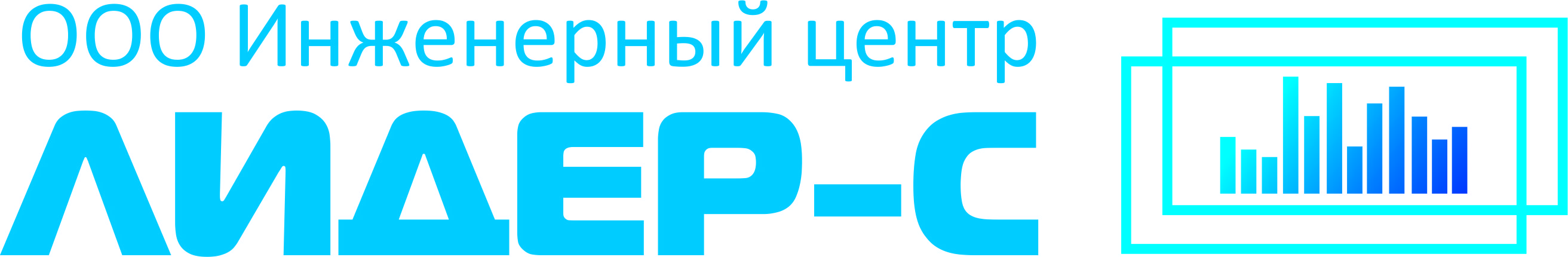 Заказчик: Администрация Ирбитского муниципального образования ПРОЕКТ ПЛАНИРОВКИ И МЕЖЕВАНИЯ ЮГО-ЗАПАДНОЙ ТЕРРИТОРИИ ДЕРЕВНИ БЕРДЮГИНА ИРБИТСКОГО МУНИЦИПАЛЬНОГО ОБРАЗОВАНИЯ СВЕРДЛОВСКОЙ ОБЛАСТИ Материалы по обоснованию(ТОМ 1) (Муниципальный контракт № 01623000004156 от 20.07.2015)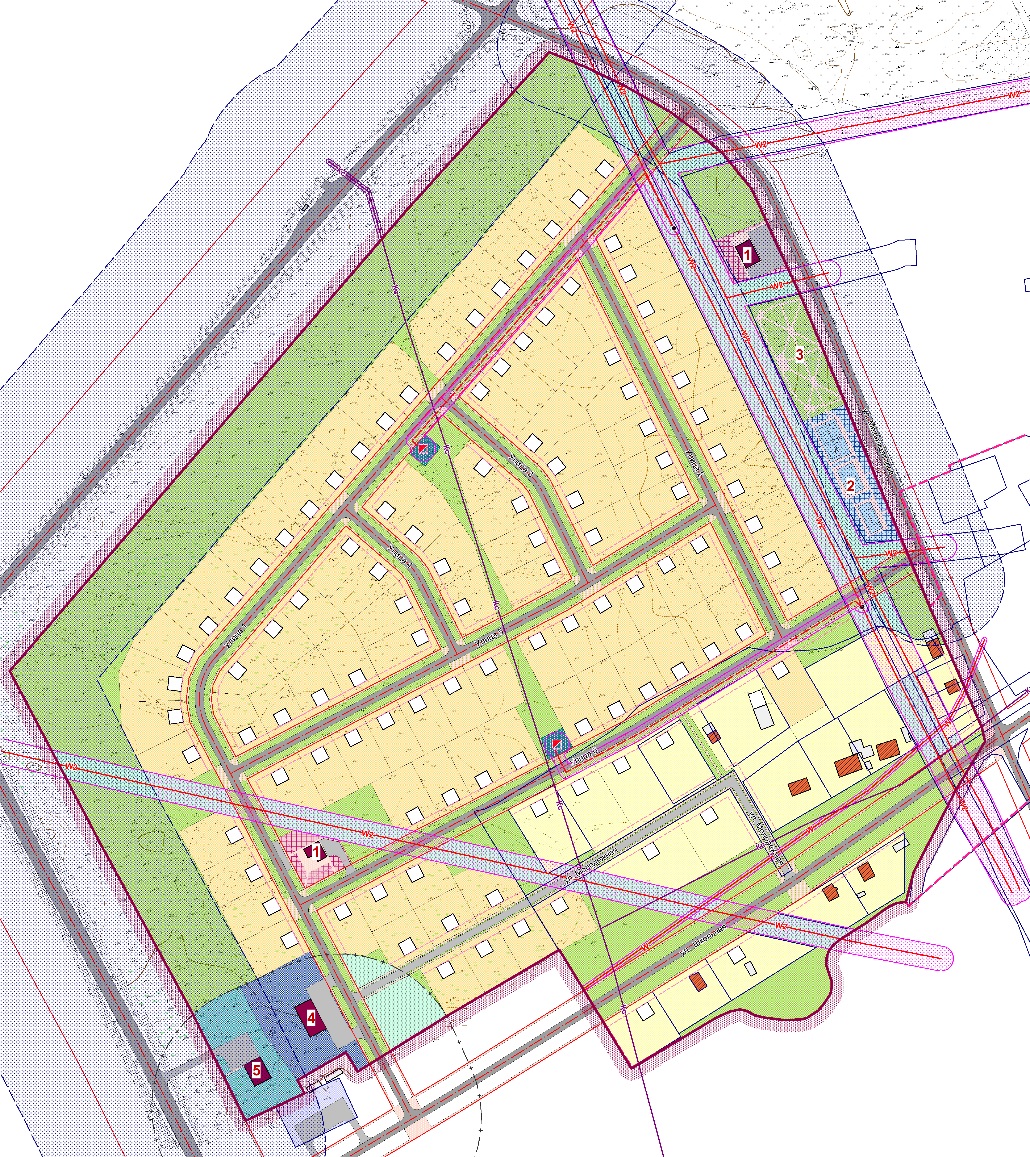 Екатеринбург, 2015ИНЖЕНЕРНЫЙ ЦЕНТР ЛИДЕР-С ОБЩЕСТВО С ОГРАНИЧЕННОЙ ОТВЕТСТВЕННОСТЬЮ													проектПРОЕКТ ПЛАНИРОВКИ И МЕЖЕВАНИЯ ЮГО-ЗАПАДНОЙ ТЕРРИТОРИИ ДЕРЕВНИ БЕРДЮГИНА ИРБИТСКОГО МУНИЦИПАЛЬНОГО ОБРАЗОВАНИЯ СВЕРДЛОВСКОЙ ОБЛАСТИ Материалы по обоснованию(ТОМ 1) (Муниципальный контракт № 01623000004156 от 20.07.2015)Главный градостроитель							О.В. ИдоловаГрадостроитель проекта							А.Е. КомароваЕкатеринбург, 2015СодержаниеВведение	7I. ОПРЕДЕЛЕНИЕ ПАРАМЕТРОВ ПЛАНИРУЕМОГО СТРОИТЕЛЬСТВА СИСТЕМ СОЦИАЛЬНОГО, ТРАНСПОРТНОГО ОБСЛУЖИВАНИЯ И ИНЖЕНЕРНО-ТЕХНИЧЕСКОГО ОБЕСПЕЧЕНИЯ, НЕОБХОДИМЫХ ДЛЯ РАЗВИТИЯ ЮГО-ЗАПАДНОЙ ТЕРРИТОРИИ ДЕРЕВНИ БЕРДЮГИНА	101. АНАЛИЗ ИСПОЛЬЗОВАНИЯ ТЕРРИТОРИИ ЮГО-ЗАПАДНОЙ ТЕРРИТОРИИ ДЕРЕВНИ БЕРДЮГИНА, ВОЗМОЖНЫХ НАПРАВЛЕНИЙ РАЗВИТИЯ И ПРОГНОЗИРУЕМЫХ ОГРАНИЧЕНИЙ ЕЁ ИСПОЛЬЗОВАНИЯ	101.1. Общая характеристика и структурная организация проектируемой территории	101.2. Природно-климатические условия и ресурсы территории	121.2.1. Климат	121.2.2. Рельеф и геоморфологические процессы	131.2.3. Гидрография, гидрология и ресурсы поверхностных вод	141.2.4. Гидрогеологические условия. Полезные ископаемые	141.2.5. Грунты и почвенные ресурсы	141.3. Современное использование и потенциал проектируемой юго-западной территории д. Бердюгина	151.3.1. Современное использование и баланс территории	151.3.2. Архитектурно-планировочная характеристика и функциональное зонирование рассматриваемого района и прилегающих к нему участков	161.4. Оценка состояния окружающей среды	221.4.1. Состояние воздушного бассейна	221.4.2. Состояние водных ресурсов	231.4.3. Состояние почвенно-растительного покрова	241.4.4. Физические факторы	241.4.5. Санитарная очистка	252. УСТАНОВЛЕНИЕ ПАРАМЕТРОВ ПЛАНИРУЕМОГО РАЗВИТИЯ ЭЛЕМЕНТОВ ПЛАНИРОВОЧНОЙ СТРУКТУРЫ (обоснование выбранного варианта размещения объектов местного значения)	272.1. Основные положения проекта Генерального плана городского округа Ирбитского муниципального образования применительно к территории д. Бердюгина (ООО «Мастер СВ» 2013 г.)	272.2. Проектный баланс территории	282.3. Архитектурно-планировочное решение и планируемое функциональное зонирование территории	292.3.1. Население. Жилищное строительство	302.3.2. Благоустройство	302.3.3. Общественно деловая зона	312.3.4. Зона инженерной инфраструктуры	332.3.5. Зона транспортной инфраструктуры	372.3.6. Зона рекреационного назначения	402.4. Инженерная подготовка и благоустройство территории	412.4.1. Инженерная подготовка территории, поверхностный водоотвод	412.4.2. Инженерное благоустройство территории	44II. ОЦЕНКА ВОЗМОЖНОГО ВЛИЯНИЯ ПЛАНИРУЕМЫХ ДЛЯ РАЗМЕЩЕНИЯ ОБЪЕКТОВ МЕСТНОГО ЗНАЧЕНИЯ НА КОМПЛЕКСНОЕ РАЗВИТИЕ ТЕРРИТОРИЙ.	471. Мероприятия по охране окружающей среды	472. Планировочные ограничения	483. Санитарная очистка территории	48III. ОСНОВНЫЕ ТЕХНИКО-ЭКОНОМИЧЕСКИЕ ПОКАЗАТЕЛИ	52IV. ПЕРЕЧЕНЬ ОСНОВНЫХ ФАКТОРОВ РИСКА ВОЗДЕЙСТВИЯ ЧРЕЗВЫЧАЙНЫХ СИТУАЦИЙ ПРИРОДНОГО И ТЕХНОГЕННОГО ХАРАКТЕРА	541. Чрезвычайные ситуации природного характера	552. Чрезвычайные ситуации техногенного характера	563. Стратегически важные объекты при возникновении чрезвычайных ситуаций	564. Меры по предупреждению ЧС природного и техногенного характера	57V. ПРОЕКТ МЕЖЕВАНИЯ ТЕРРИТОРИИ	58Приложение 1	79Приложение 2	80Приложение 3	83Приложение 4	84Приложение 5. Поперечные профили улиц	88ОБЩАЯ ЧАСТЬСписок разработчиковСостав проектаВведениеПроект планировки и межевания юго-западной территории деревни Бердюгина Ирбитского муниципального образования Свердловской области разработан в рамках муниципального контракта № 01623000004156 от 20.07.2015.Главной целью разработки проекта планировки территории является разработка  предложения по архитектурно-планировочному решению застройки территории,  функциональному и строительному зонированию, инженерной подготовке территории; установить линии градостроительного регулирования (красные линии, линии застройки и др.), планировочные ограничения по использованию земель, месторасположение и технические характеристики  сетей инженерных коммуникаций; параметры улиц и проездов, поперечные профили улиц.При разработке проекта планировки учтены и использованы следующие законодательные и нормативные документы:- Градостроительный кодекс Российской Федерации;- Земельный кодекс Российской Федерации;- Водный кодекс Российской Федерации;- Лесной кодекс Российской Федерации;- Федеральный закон от 06.10.2003 № 131-ФЗ «Об общих принципах организации местного самоуправления в Российской Федерации»;- Федеральный закон от 24.12.2004 № 172-ФЗ «О порядке перевода земель и земельных участков из одной категории в другую»;- Федеральный закон от 29.12.2001 № 191-ФЗ «О введении в действие Градостроительного кодекса Российской Федерации»;- Федеральный закон от 24.07.2007 № 221-ФЗ «О государственном кадастре недвижимости»;- Областной закон Свердловской области от 19.10.2007 № 100-ОЗ «О документах территориального планирования муниципальных образований, расположенных на территории Свердловской области»;- Закон Свердловской области от 12.07.2007 № 85-ОЗ «О границах муниципальных образований, расположенных на территории Свердловской области»;- Постановление Правительства Свердловской области от 15.03.10 № 380-ПП «Об утверждении нормативов градостроительного проектирования Свердловской области»;- Постановление правительства Свердловской области от 30.03.2011 №328-ПП «О разработке и утверждении документов территориального планирования и градостроительного зонирования муниципальных образований, расположенных на территории  Свердловской области»;- Постановление Правительства Российской Федерации от 09.06.2006 № 363 «Об информационном обеспечении градостроительной деятельности»;  - Приказ Министерства регионального развития РФ от 27.02.2012 № 69 «Об утверждении порядка согласования проектов документов территориального планирования муниципальных образований, состава и порядка работы согласительной комиссии при согласовании проектов документов территориального планирования муниципальных образований»;- СП 42.13330.2011 «Градостроительство. Планировка и застройка городских и сельских поселений»;- СП 44.13330.2011 «Административные и бытовые здания»;- СП 54.13330.2011 «Здания жилые многоквартирные»;- СП 118.13330.2012 «Общественные здания и сооружения»;- СП 59.13330.2012 «Доступность зданий и сооружений для маломобильных групп»;- СП 31.13330.2012 «Водоснабжение. Наружные сети и сооружения»;- СП 32.13330.2012 «Канализация. Наружные сети и сооружения»;- СП 124.13330.2012 «Тепловые сети»;- СП 113.13330.2012 «Стоянки автомобилей»;- СП 34.13330.2012  «Автомобильные дороги»- РД 34.20.185-94 «Инструкция по проектированию городских электрических сетей»;- СанПиН 2.2.1/2.1.1.1200-03 «Санитарно-защитные зоны и санитарная классификация предприятий, сооружений и иных объектов»;- Устав Ирбитского  муниципального  образования;- Генеральный план городского  округа  Ирбитское  муниципальное  образование Свердловской области,  утвержденный  решением  Думы  Ирбитского  муниципального  образования   27  марта  2013г.  № 147;- Генеральный план городского  округа  Ирбитское  муниципальное  образование Свердловской области применительно к территории деревни Бердюгина,  утвержденный  решением  Думы  Ирбитского  муниципального  образования   26 февраля  2015г.  № 387;- Решение Думы Ирбитского муниципального образования от 16.12.2009г. № 233 «Об утверждении Правил землепользования и застройки Ирбитского муниципального образования»;- Стратегия  социально-экономического  развития  Ирбитского  муниципального  образования  на  период  до  2020г.;- Муниципальная программа «Подготовка документов территориального планирования  в  Ирбитском  муниципальном  образовании  на  2014-2017г.,  утвержденная  постановлением  администрации  Ирбитского  муниципального  образования   08.11.2013г. № 720-ПА;- Постановление  администрации  Ирбитского  муниципального  образования  от  18.04.2013г.  № 219-ПА «О  порядке  подготовки  изменений  и  внесение  их  в  Генеральный  план  городского  округа  Ирбитское  муниципальное  образование».Исходные данные, используемые в проекте:-	Нормативы градостроительного проектирования Свердловской области НГПСО 1-2009.66.- Генеральный план городского  округа  Ирбитское  муниципальное  образование Свердловской области применительно к территории деревни Бердюгина,  утвержденный  решением  Думы  Ирбитского  муниципального  образования   26 февраля  2015г.  № 387, в формате MapInfo, система  высот  Балтийская, система  координат  1966г - Правила землепользования и застройки Ирбитского муниципального образования, 2009г, разработанные ФГУП «Уралаэрогеодезия»;- Цифровая топографическая съемка юго-западной территории деревни Бердюгина, выполненная в 2011г.; М 1:500; сечение рельефа 0,5 м; в формате MapInfo; система  высот  Балтийская; система  координат  1963г.-	Кадастровый план территории № 66:11:0109001, 66:11:1501001 в формате Mid/Mif по состоянию на 30.07.2015г, ФГБУ «ФКП Росреестра» по Свердловской области;Проект планировки разработан на расчетный срок реализации генерального плана городского округа Ирбитского муниципального образования Свердловской области применительно к территории деревни Бердюгина, ООО «Мастер СВ», 2013г. - реализация к 2030 г.I. ОПРЕДЕЛЕНИЕ ПАРАМЕТРОВ ПЛАНИРУЕМОГО СТРОИТЕЛЬСТВА СИСТЕМ СОЦИАЛЬНОГО, ТРАНСПОРТНОГО ОБСЛУЖИВАНИЯ И ИНЖЕНЕРНО-ТЕХНИЧЕСКОГО ОБЕСПЕЧЕНИЯ, НЕОБХОДИМЫХ ДЛЯ РАЗВИТИЯ ЮГО-ЗАПАДНОЙ ТЕРРИТОРИИ ДЕРЕВНИ БЕРДЮГИНА1. АНАЛИЗ ИСПОЛЬЗОВАНИЯ ТЕРРИТОРИИ ЮГО-ЗАПАДНОЙ ТЕРРИТОРИИ ДЕРЕВНИ БЕРДЮГИНА, ВОЗМОЖНЫХ НАПРАВЛЕНИЙ РАЗВИТИЯ И ПРОГНОЗИРУЕМЫХ ОГРАНИЧЕНИЙ ЕЁ ИСПОЛЬЗОВАНИЯ1.1. Общая характеристика и структурная организация проектируемой территории Земельный участок, планируемый под размещение малоэтажного жилищного строительства, находится на юго-западе от деревни Бердюгина, ограничен: - на юго-западе и северо-западе  – автодорогой «г.Камышлов-г. Ирбит-г.Туринск-г.Тавда»;- северо-востоке и юго-востоке - ул. Механизаторов; - на юге – землями сельскохозяйственного назначения. Площадь в границах разработки проекта планировки и проекта межевания территории составляет 40,0 га, из них площадь территории в существующих границах населенного пункта 10,0 га. Застроенная территория находится в юго-восточной части, на ней расположена жилая застройка и участки личного подсобного хозяйства. Месторасположение проектируемой территории показано на рисунке 1.Схема расположения элемента планировочной структуры в системе планировочной организации д. БердюгинаРисунок 1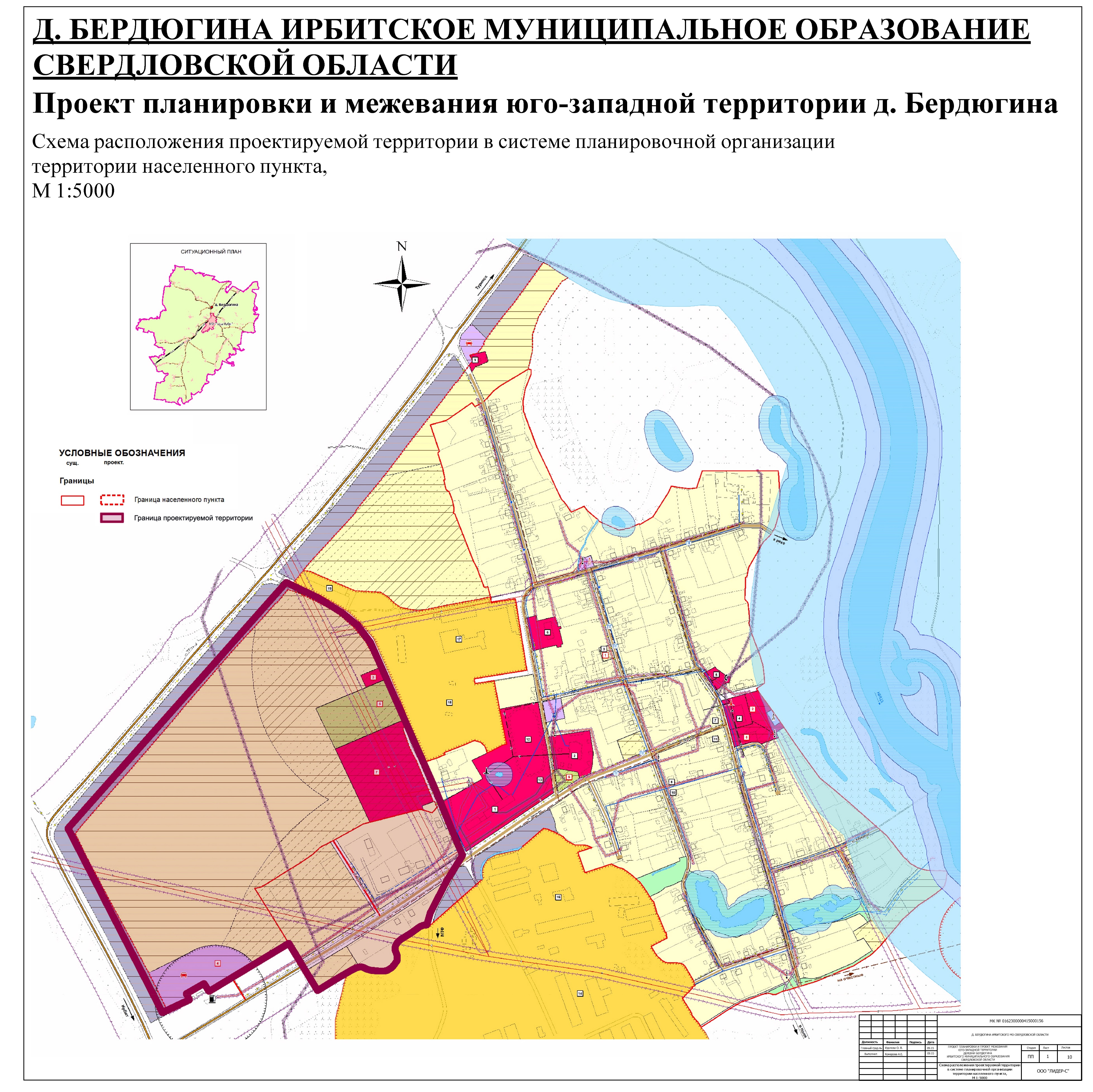 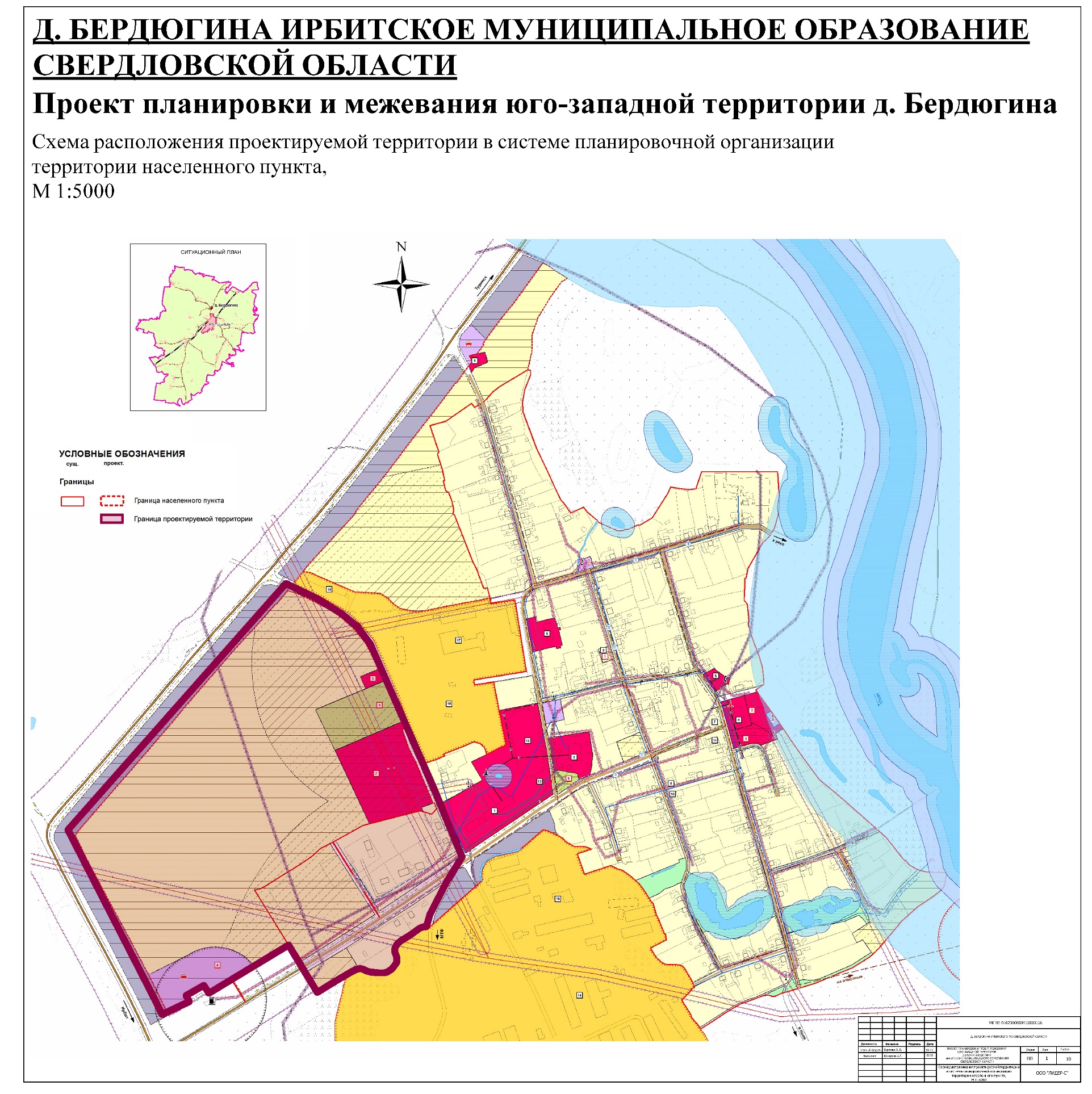 1.2. Природно-климатические условия и ресурсы территории1.2.1. КлиматКлимат района континентальный.Зима холодная, многоснежная. Погода в начале зимы преимущественно пасмурная, ближе к весне солнечная и ясная. Морозы устойчивые. Сильные морозы сопровождаются туманами (до 2-3 дней в месяц). Средняя температура января -16° (макс. -48). В середине зимы часты метели (4-6 дней в месяц). Преобладающие ветры зимой западного и юго-западного направления.Весна (апрель-май) прохладная. Погода солнечная, сухая. Обычная дневная температура воздуха в апреле 6°, а по ночам морозы до -5° (наиб. -19), в мае днём 15°, ночью нередки заморозки до -5°. Снежный покров сходит к концу апреля.Лето (июнь-август) тёплое. Погода преимущественно ясная. Днём температура воздуха в июле превышает 18-20° (макс.36), ночью 10-150. Частые, но короткие с грозами дожди (4-6 дней в меся ц). Преобладающие ветры северного направления.Осень (сентябрь-октябрь) пасмурная с туманами, часты моросящие, затяжные дожди. В октябре выпадает первый снег, среднемесячная температура района по данным метеостанции Ирбитского и соседних округов характеризуется следующими показателями.Средняя температура воздухаТаблица 1Дифференциация климатических характеристик на территории района незначительна.Глубина сезонного промерзания грунта для Ирбитского района 2,0 м.Влажность воздуха наибольшая в зимний и осенний период -78-80% и наименьшая в мае 60%. В среднем за год 74%.Атмосферные осадки. Среднегодовое количество осадков составляет 459 мм с последующим распределением по месяцам:Таблица 2Снежный покров устанавливается в конце первой декады февраля и сходит во второй декаде апреля, средняя высота снежного покрова из наибольших декадных высот за зиму - 40 см на открытом месте и 60 см на защищенной от ветров местности.Повторяемость направлений ветра (метеостанция Волково)Таблица 3Роза ветров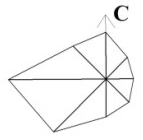 Средняя скорость ветра: в январе - 2,9 м/сек, июле - 2,8 м/сек. Среднее число штилей за год (от общего числа случаев) – 22%. Число дней с сильным ветром - 7 дней за год.Солнечное сияние и облачность. Продолжительность солнечного сияния в январе - 65 часов, в июле - 280 часов. Число дней солнца за год - 78, с туманом - 21, с грозой - 23, с метелью и гололёдом - 35.Агроклиматическая характеристика. По агроклиматическому районированию области Ирбитский район относится к IV б агроклиматическому району с суммой положительных температур выше 10°С - 1750- 1826. Гидротермический коэффициент 1,4 - 1,2.Продолжительность безморозного периода 100-110 дней. Последние весенние заморозки бывают в третьей декаде мая, а первые осенние заморозки наступают во второй декаде сентября, переход температуры воздуха через 10° в конце летнего периода отмечается в середине сентября. Продолжительность периода: температурой более 10° составляет 115 дней.В соответствии с СНиП 23-01-99 территория д.Бердюгина Ирбитского муниципального относится к 1В  строительно-климатическому району.1.2.2. Рельеф и геоморфологические процессыРельеф территории представлен низменными равнинами. Рельеф территории д.Бердюгина в целом благоприятен для ведения сельскохозяйственного производства, организации всех видов производственно-гражданского строительства и отдыха населения. Исключением являются заболоченные и приозерные понижения.1.2.3. Гидрография, гидрология и ресурсы поверхностных водДеревня Бердюгина расположена на правом берегу р.Ница. В геоморфологическом отношении территория деревни Бердюгина расположена в  извилистой пойме  реки Ница и находится между самой рекой и ее старицей. Река Ница относится к бассейну реки Тобол. На территории проектирования расположены два участка с избыточным увлажнением.1.2.4. Гидрогеологические условия. Полезные ископаемыеТерритория деревни характеризуется избыточным и оптимальным увлажнением, существуют благоприятные условия для формирования ресурсов подземных вод за счет инфильтрации талых снеговых вод в весеннее время и атмосферных осадков, выпавших в летне-осенний период, обеспечивающих обильное питание подземных вод верхней водообменной системы.  Нижний структурный ярус образован палеозойскими и нижнемезозойскими сложнодислоцированными породами, залегающими под мезозойско-кайнозойским чехлом на глубине 200-500 м. Подземные воды фундамента не пригодны для водоснабжения. Верхний структурный ярус сложен мезо-кайнозойскими отложениями от меловых до четвертичных.В Ирбитском районе в качестве водоупора часто выступают морские па-леогеновые глины. Они обычно залегают на небольшой глубине, поэтому зер-кало грунтовых вод здесь находится близко к земной поверхности. Следова-тельно, даже незначительные понижения в рельефе сопровождаются выходом грунтовых вод на поверхность и появлением болот.Полезные ископаемыеДобыча полезных ископаемых на территории населенного пункта не ведется.Ирбитский район не выделяется разнообразием полезных ископаемых. Это связано с особенностями его геологического строения. Однако здесь имеются значительные запасы строительного материала и сырья – песка, гравия, глин, трепела и диатомита, опок, а так же пресных подземных вод, в том числе минеральных. Ирбитское месторождение диатомитов оценивается в 1379 тыс. м2.1.2.5. Грунты и почвенные ресурсыВ геолого - литологическом строении территории исследуемого участка принимают участие верхнечетвертичные озерно-аллювиальные отложения (аQIII-IY) представленные глинисто-песчаными грунтами различного литологического состава и  почвенно-растительным слоем (QIY).Территория до глубины 10 метров характеризуется следующими литологическими разностями:Слой 1 – Почвенно-растительный слой (чернозем), распространен повсеместно, мощностью 0.5 – 0.8 м.Слой 2 – Глина желтовато-серая, полутвердая с прослоями твердой с примесью органических веществ. Слой залегает ниже почвенно-растительного слоя в  интервале глубин  0.5 – 4.5 м.Слой 3 – Глина  желтовато-серая, тугопластичная с включением органических веществ. Слой залегает ниже глин полутвердых, в  интервале глубин  1.2 – 7.0 мСлой 4 – Глина  желтовато-серая, мягкопластичная. Слой залегает ниже глин тугопластичных в виде линз и прослоем, в  интервале глубин  1.4 – 8.0 мСлой 5 – Глина  серая, текучая с включением органических веществ с частыми прослоями песка пылеватого, средней плотности, насыщенного водой. Слой залегает в  интервале глубин  1.7 – 10.0 мСлой 6 – Суглинок серый, текучий с включением органических веществ неравномерно переслаивается с песком серым мелким, средней плотности, насыщенным водой и супеси серой, текучей. Слой залегает в  интервале глубин  4.0 – 10.0 м В геолого - литологическом строении территории исследуемого участка принимают участие верхнечетвертичные озерно-аллювиальные отложения (аQIII-IY) представленные глинисто-песчаными грунтами различного литологического состава и  почвенно-растительным слоем (QIY).По степени морозоопасности грунты  в зоне сезонного промерзания  относятся: к среднепучинистым (Rf*-0.27), при полном водонасыщении сильнопусинистые.Нормативная  глубина  сезонного  промерзания  грунтов,  рассчитанная  согласно  СНиП  2.02.01- 83,  составляет до 2,0 м. На равнинах Ирбитского района под хвойными лесами преобладают подзолистые и дерново-подзолистые почвы.1.3. Современное использование и потенциал проектируемой юго-западной территории д. Бердюгина1.3.1. Современное использование и баланс территорииСогласно опорным материалам («Схема использования и состояния территории в период подготовки проекта планировки» лист 2) территория занимает площадь 40,59 га. Площадка занята частично индивидуальной жилой застройкой,  в большинстве пашнями и луговой растительностью.Существующий баланс территорий в соответствии с функциональными зонами, в которые объединены земли по требованиям Градостроительного кодекса РФ, приводится в таблице 4.Современный баланс территории Таблица 41.3.2. Архитектурно-планировочная характеристика и функциональное зонирование рассматриваемого района и прилегающих к нему участковХарактерной особенностью проектируемого участка является наличие сложившейся жилой застройки, что повлияет на проектное планировочное решение. На данный момент в границах проектирования отсутствуют тротуары и пешеходные дорожки, в некоторых местах твердые покрытия проезжей части. В настоящее время в границах проектируемой территории выделяются четыре вида функциональных зон:- зона индивидуальной жилой застройки;- сельскохозяйственная зона;- зона рекреации;- прочие территории.В результате анализа рассматриваемой территории, можно сделать вывод о необходимости проведения реконструкции застроенной территории. Население. Жилая застройкаНа территории проектирования располагается индивидуальная и блокированная жилая застройка.На топографической основе расположено:- 9 участков с существующими домами;- один участок с строящимся домом;- 4 не застроенных участка.Существующая жилая застройка располагается на площади 3,5 га. Существующая обеспеченность жилым фондом по населенному пункту на одного жителя составляет 12-13 кв.м/чел (Генеральный план городского округа Ирбитское муниципальное образование Свердловской области применительно к территории деревни Бердюгина).Поскольку точных данных, о существующем населении на территории проектирования нет, расчет сделан исходя из количества домов/квартир и существующего коэффициента семейности.Существующий коэффициент семейности в городском округе Ирбитское муниципальное образование составляет 2,6 (итоги всероссийской переписи населения 2010 г., сельское население).Количество домов – 9, из них:- 7 домов индивидуальной жилой застройки;- 2 блокированных дома, в которых 4 квартиры.Соответственно население составит 30 человек, в том числе:- индивидуальная застройка – 19 человек;- блокированная застройка – 11 человек.Общий жилой фонд на территории проектирования составляет 707,2 кв.м (по одному жилому дому ул. Школьная, 2а информация отсутствует). Обеспеченность жилым фондом на территории проектирования составляет 23,6 кв.м/чел. Данные по домам, расположенным в границах проектирования представлены в таблице 5Данные по домам, расположенным в границах проектированияТаблица 5В настоящее время плотность населения на территории составляет 9 чел/га.В санитарно-защитную зону попадает вся жилая застройка, расположенная на участке проектирования.Общественно деловая зонаУчасток проектирования свободен от застройки объектов социального и культурно-бытового обслуживания.Учреждения образованияДетское дошкольное учреждение (МКДОУ «Бердюгинский детский сад»), расположено на ул. Школьная, 6, в 280 м от границ проектирования.Расстояние до общеобразовательного учреждения (МКОУ «Бердюгинская средняя общеобразовательная школа») составляет 30 м, которое располагается по ул. Школьная, 2.Учреждения культурыЗдание Бердюгинского сельского дома культуры и библиотеки расположено на ул. Советская, 18, в 610 м.Объекты физической культуры и спортаВ населенном пункте спортивные объекты общего пользования отсутствуют. На территории школы имеется стадион.Учреждения здравоохраненияРасстояние до здания фельдшерско-акушерского пункта, которое расположено по ул. 8 Марта, 9, от границ проектируемого участка: 420 м.Объекты торговли, общественного питанияВ населенном пункте имеется несколько объектов торговли. Ближайший объект торговли находится на ул. 8 Марта. Расстояние от границ участка составляет 440 м.Объект общественного питания (закусочная) расположен на ул. Механизаторов в 30 м.Объект бытового обслуживания в населенном пункте отсутствуют.Кредитно-финансовые учреждения и предприятия связиВ настоящее время отделение почтовой связи филиала ФГУП «Почта России» находится в здании администрации по ул. Советская, 14. Здание расположено в 600 м от границ участка проектирования. Кредитно-финансовых учреждений в д. Бердюгина нет.Расчет потребности в учреждениях обслуживания выполнен с учетом Нормативов градостроительного проектирования Свердловской области (НГПСО 1-2009.66). Расчет произведен на существующее население – 30 человек.Обеспеченность учреждениями обслуживания населения в границах проектируемого участка приведена в таблице 6.Обеспеченность населения объектами социальной инфраструктуры икультурно-бытового обслуживанияТаблица 6Зона объектов культурного наследияНа территории проектирования объекты культурного наследия отсутствуют (Приложение 1).Зона транспортной инфраструктурыПроектируемый микрорайон располагается на частично застроенной территории в западной части д. Бердюгина.Вдоль западной и северной границ проектируемого района проходит автомобильная дорога регионального значения г. Камышлов - г. Ирбит - г. Туринск - г. Тавда.Основу транспортного каркаса проектируемого района составляет главная улица Школьная, что благоприятно сказывается на доступности территории.Для обеспечения транспортной связи проектируемой застройки с центром села и внешними автомобильными дорогами необходима прокладка дополнительных улиц.В целом рассматриваемая территория обладает уклонами поверхности, пригодными для проектирования улиц и дорог.Технико-экономические показатели транспортной инфраструктуры проектируемого участка приведены в таблице 7.Технико-экономические показатели транспортной инфраструктурыТаблица 7Зона инженерной инфраструктурыБольшая часть проектируемой территории свободна от жилой застройки. В границах проектирования проходят несколько линий электропередачи напряжением 6кВ, запитанные от ПС 110/10кВ «Бердюгина». Так же проектируемую территорию пересекает подземный кабель связи. Еще один подземный кабель связи проходит вдоль северной границы.Рекреационная зонаРекреационная зона в границах проектирования представлена древесно-кустарниковой растительностью.Зона специального назначенияБольшая часть проектируемой территории находится в санитарно-защитной зоне.1.4. Оценка состояния окружающей среды1.4.1. Состояние воздушного бассейнаТерритория проектирования расположена в юго-западной части д. Бердюгина городского округа Ирбитское муниципальное образование Свердловской области. Деревня Бердюгина расположена в северном направлении в 5 км от г. Ирбит.Качество атмосферного воздуха определяется выбросами загрязняющих веществ от стационарных и передвижных источников. В 2013 г. от стационарных источников в Ирбитском муниципальном образовании было выброшено в атмосферу 0,8 тыс. тонн загрязняющих веществ, (по данным Свердловскстата), что составляет 1,3% от суммарного выброса по Восточному управленческому округу. Уловлено и обезврежено 0,07 тыс.тонн (9,0%).Основные предприятия д. Бердюгина оказывающие негативное воздействие на окружающую среду – это СПК «Завет Ильича» (мастерские, склады), АЗС, пилорама.На территории проектирования предприятия, оказывающие негативное воздействие на окружающую среду отсутствуют. На участок попадают санитарно-защитные зоны авто-газозаправочной станции и молочно-товарной фермы.Так же негативное влияние на атмосферу оказывает автомобильный и железнодорожный транспорт. Железная дорога расположена в 6,1 км, автомобильные дороги регионального значения III категории «р.п.Верхняя Синячиха-г.Ирбит» и «г. Камышлов-г. Ирбит-г. Туринск-г.Тавда» находятся в 30-35 м от границ проектирования.Санитарно-защитные зоныМолочно-товарная ферма (СПК «Завет Ильича») относится к II классу опасности с санитарно-защитной зоной 500 м, авто-газозаправочная станция к IV классу с СЗЗ 100 м.Охранные зоны объектов электросетевого хозяйстваВдоль восточной границы и южной части проходят воздушные линии электропередачи мощностью 6 кВ, для которых в соответствии с Постановлением правительства РФ №160 от 24 февраля 2009 г. пункт «а» «О порядке установления охранных зон объектов электросетевого хозяйства и особых условий использования земельных участков, расположенных в границах таких зон» устанавливаются охранные зоны в размере 10 метров в каждую сторону от крайних проводов. В охранных зонах запрещается осуществлять любые действия, которые могут нарушить безопасную работу объектов электросетевого хозяйства, в том числе привести к их повреждению или уничтожению, и (или) повлечь причинение вреда жизни, здоровью граждан и имуществу физических или юридических лиц, а также повлечь нанесение экологического ущерба и возникновение пожаров.Охранные зоны и минимальные расстояния от линий и сооружений связи до зданий и сооруженийПо центральной и юго-западной частям проходит подземная линия связи.В соответствии с Постановлением Правительства РФ от 9 июня 1995 г. №578 «Об утверждении Правил охраны линий и сооружений связи Российской Федерации» устанавливаются охранные зоны для тех линий связи, которые расположены вне границ населенных пунктов. Охранная зона составит 2 м.В соответствии с СП 42.13330.2011 «Градостроительство. Планировка и застройка городских и сельских поселений» (актуализированная редакция СНиП 2.07.01-89*) минимальное расстояние от линий связи до фундаментов зданий и сооружений составит 0,6 м в каждую сторону.Расстояние от бровки земляного полотна автодорогиС юго-западной и северо-западной сторон проходят две автодороги регионального значения III категории «р.п.Верхняя Синячиха-г.Ирбит» и г.Камышлов-г.Ирбит-г.Туринск-г.Тавда»От автодорог регионального III категории устанавливается расстояние до застройки. В соответствии с СП 34.13330 расстояние от бровки земляного полотна автодороги до застройки должно составлять не менее 50-100 м (в зависимости от назначения застройки).Придорожная полосаВ соответствии с требованиями Федеральный закон №257 ФЗ от 08.11.2007 г. «Об автомобильных дорогах и о дорожной деятельности РФ и о внесении изменений в отдельные законодательные акты РФ» для автомобильных дорог III категории устанавливаются придорожные полосы в размере 50 м. Придорожные полосы откладываются от границ полосы отвода.1.4.2. Состояние водных ресурсовСостояние подземных вод. ВодопотреблениеНа проектируемой территории источники питьевого водоснабжения отсутствуют.Состояние поверхностных вод. ВодоотведениеНа проектируемой территории водные объекты отсутствуют. В восточном направлении в 870 м от границ проектирования протекает река Ница. Река является правым притоком реки Тура.Длина водотока реки Ница составляет 262 км. В соответствии с Водным кодексом РФ ст.65 ширина водоохранной зоны составляет 200 м, прибрежно-защитной зоны от 30 до 50 м (в зависимости от уклона), береговой полосы 20 м. На территорию проектирования береговая полоса, водохранная и прибрежно-защитная зоны не попадают.В населенном пункте не организована система ливневой канализации и отсутствуют очистные ливневые сооружения.1.4.3. Состояние почвенно-растительного покроваНаибольшее загрязнение испытывают грунты вдоль участков автодорог с максимальной интенсивностью движения автомобильного транспорта, а так же особенно ощутимое негативное воздействие испытывают территории в пределах границ отвода железной дороги, не санкционированных свалок и электроподстанций.Вблизи территории проектирования осуществляется интенсивное движение по автомобильным дорогам «р.п.Верхняя Синячиха-г.Ирбит» и «г. Камышлов-г. Ирбит-г. Туринск-г.Тавда», отвод железной дороги не попадает, электроподстанции и несанкционированные свалки отсутствуют.В населенном пункте отсутствует канализационная система. Только от многоквартирных домов по ул. Советская, 9 и 11 проходит уличная канализационная сеть до выгребных ям. В индивидуальном жилом фонде усадебного типа населением используются надворные туалеты с выгребными ямами.Система ливневой канализации в д. Бердюгина отсутствует.1.4.4. Физические факторыРадиоактивное воздействиеВ д. Бердюгина, где находится территория проектирования, постов по замеру мощности экспозиционной дозы гамма-излучения нет и наблюдения за суммарной бета-активностью атмосферных выпадений не проводятся. Ближайший пост по замеру мощности экспозиционной дозы гамма-излучения находится на территории г. Туринск на расстоянии 48 км от д. Бердюгина, также в г. Туринск проводятся регулярные наблюдения за суммарной бета-активностью атмосферных выпадений.Показатели суммарной бета-активности атмосферных выпадений, а также мощность экспозиционной дозы гамма-излучения представлены в соответствии с государственным докладом «О состоянии и об охране окружающей среды Свердловской области 2013 г».Среднегодовые значения мощности экспозиционной дозы гамма-излучения в 2013 г. в большинстве пунктов варьировали в диапазоне 9-12 мкР/час, в п. Висиме и г. Екатеринбурге, пост № 8 составили 14 мкР/час, фоновое значение по территории Свердловской области находится на уровне среднего значения по территории Уральского УГМС (11 мкР/час). Показатель по замеру мощности экспозиционной дозы гамма-излучения в г. Туринск составляет 11 мкР/час. Показатель мощности экспозиционной дозы гамма-излучения на территории населенного пункта имеет среднее значение по области.Отбор проб радиоактивных выпадений на территории Свердловской области проводился с помощью марлевых планшетов с суточной экспозицией.Среднегодовая суммарная бета-активность атмосферных выпадений по Свердловской области (0,37 Бк/м2сутки) выше среднегодового значения 2012 г. в 1,2 раза и в 3,1 раза ниже уровня выпадений 2012 г. по азиатской части территории России (1,14 Бк/м2сутки). В г. Туринск, показатель бета-активности атмосферных выпадений составляет 0,38 Бк/м2сутки. Показатель бета-активности атмосферных выпадений на территории населенного пункта имеет среднее значение по области.В 2013 г. на территории Свердловской области случаев ВЗ и ЭВЗ бета-активности атмосферных выпадений зарегистрировано не было.Электромагнитное воздействиеОсновными источниками электромагнитного воздействия являются электроподстанции, линии электропередач, вышки сотовой связи.По территории проектирования проходят линии электропередачи 6 кВ.На участке электроподстанции и вышки сотовой связи отсутствуют.Шумовое воздействиеОсновными источниками шумового воздействия являются электроподстанции, железнодорожный и автомобильный транспорт.В северо-западном и юго-западном направлениях за границей проектирования в 30-35 метрах проходят автомобильные дороги регионального значения III категории «р.п.Верхняя Синячиха-г.Ирбит» и «г. Камышлов-г. Ирбит-г. Туринск-г.Тавда».Участок проектирования отдален от железной дороги на 6,1 км, электроподстанции на территории отсутствуют.1.4.5. Санитарная очисткаСхема санитарной очистки населенного пункта не разработана.В настоящее время в д. Бердюгина имеется площадка (яма) временного хранения твердых бытовых отходов (далее ТБО) около дома по ул. 8 марта, 14. Вывоз отходов осуществляет СПК «Завет Ильича» на существующий полигон твердых бытовых отходов площадью 1 га, расположенный в северном направлении на расстоянии 3 км от границ д. Бердюгина.Вывоз стоков из выгребов не осуществляется. Очистные сооружения отсутствуют.В населенном пункте имеется скотомогильник (биотермическая яма). Биотермическая яма находится на территории СПК «Завет Ильича». Площадь составляет 900 кв.м. Скотомогильник соответствует ветеринарно-санитарным правилам сбора, утилизации и уничтожения биологических отходов, утвержденным главным государственным ветеринарным инспектором Российской Федерации 04.12.1995 года №13-7-28469, зарегистрированных в Минюсте России 05.01.1996 года №1005.В д. Бедюгина кладбище традиционного захоронения располагается в северном направлении за границами населенного пункта. От территории проектирование кладбище отдалено на расстояние 1,2 км. Площадь составляет 5 га.2. УСТАНОВЛЕНИЕ ПАРАМЕТРОВ ПЛАНИРУЕМОГО РАЗВИТИЯ ЭЛЕМЕНТОВ ПЛАНИРОВОЧНОЙ СТРУКТУРЫ
(обоснование выбранного варианта размещения объектов местного значения)2.1. Основные положения проекта Генерального плана городского округа Ирбитского муниципального образования применительно к территории д. Бердюгина (ООО «Мастер СВ» 2013 г.)При разработке проекта учитывалось как существующее положение, так и предложения Генерального плана.Планируемый перевод земель сельскохозяйственного назначения обосновывается тем, что на существующей территории земель сельскохозяйственного назначения планируются градостроительное развитие населенного пункта д.Бердюгина с размещением жилой и общественно-деловой застройки. Деревня в своих кадастровых границах не имеет резервных площадок для размещения жилищного фонда. Реализация предлагаемых изменений будет способствовать повышению инвестиционной привлекательности территорий, вовлечению в оборот земельных участков, реализации планов и программ развития жилищного строительства. Проектом генерального плана предусматривается строительство новых объектов, предполагаемые к размещению на территории деревни Бердюгина. Следовательно, будут создаваться новые рабочие места. Учитывая наличие существующей базы спортивных сооружений и действующие нормативы в д.Бердюгина дополнительно потребуется строительство спортивно – игрового комплекса по улицы Механизаторов (на землях планируемого градостроительного развития, после проведения мероприятий по сокращению санитарно- защитных зон сельскохозяйственных предприятий).Деревня Бердюгина не достаточно обеспечена объектами розничной торговли, на первую очередь предполагается строительство магазина по улице Механизаторов, земельный участок площадью 0,11 га. Проектируется на землях градостроительного развития.Для удовлетворения потребности населения в объектах массового, кратковременного отдыха необходимо предусмотреть на первую очередь – парк по улице Механизаторов для общего пользования, на землях планируемого градостроительного развития после проведения мероприятий по сокращению санитарно-защитных зон сельскохозяйственных предприятий. А также озеленение и благоустройство улиц, устройство пешеходных дорожек в д.Бердюгина.На территории д.Бердюгина нет пожарного поста охраны, обслуживающий населенный пункт. Имеется пожарная машина ГАЗ-53 1982 года выпуска, принадлежащая СПК «Завет Ильича». Предлагается на первую очередь строительство здания пожарного депо на 2 выезда (на въезде в д.Бердюгина, по улице Школьной, на въезде в д.Бердюгина, 2020г.), капитальный ремонт, реконструкция пожарных гидрантов.2.2. Проектный баланс территорииСогласно материалам проекта планировки («Чертеж планировки территории» лист 7) территория проектирования занимает 40,59 га. Проектное население – 256 чел.  Проектный баланс территорий в соответствии с функциональными зонами, в которые объединены земли по требованиям Градостроительного кодекса РФ, приводится в таблице 8.Проектный баланс территории юго-западной части д. БердюгинаТаблица 82.3. Архитектурно-планировочное решение и планируемое функциональное зонирование территорииЗа основу проекта планировки приняты требования технического задания, а также основные концептуальные направления и проектные решения по развитию проектируемого участка, заложенные в генеральном плане. В процессе работы с Администрацией Ирбитского МО, применительно к данной территории, были приняты основные планировочные решения и территория рассматривается как как жилой район с объектами общественно-делового назначения. В целях обеспечения устойчивого развития территории и возможности ее максимального использования предусматривается формирование следующих основных функциональных зон:- жилой;- общественно-деловой;- коммунально-складской;- рекреационной;- инженерной и транспортной инфраструктуры.За основу проектного решения принята схема транспортно-планировочной организации территории, продиктованная сложившейся системой планировки застроенной территории. В проекте в связи с необходимостью обслуживания населения проектируемой территории и территории населенного пункта в целом необходимо формирование дополнительных объектов общественного назначения (магазинов), спорта, придорожного сервиса, пожарного депо и рекреационной территории, которая будет дополнена площадками благоустройства (парк).В связи с необходимостью реконструкции застроенной территории, необходимо формирование дополнительного проезда в существующей застройке для обеспечения доступа к жилым домам. В проекте планировки учитываются также размещенные ранее существующие кадастровые участки.Анализ пешеходного движенияОбоснованием для проектирования дорожно-тропиночной сети на территории микрорайона является схема кратчайших пешеходных направлений, построенная с учетом фокусов пешеходного тяготения (направление к объектам общего пользования, выходы на основные улицы).Композиционная идеяКомпозиционная идея архитектурно-планировочной организации территории создана на основании следующих факторов: микроклиматических условий, ландшафтных условий, условий сложившейся жилой застройки.Система проездов решена таким образом, чтобы обеспечивался проезд ко всем подъездам общественно-деловой застройки, не только легкового транспорта, но и мусороуборочной техники. Озеленение Общий принцип пространственного решения зеленых насаждений является сочетание открытых участков площадок и газонов с компактными группами деревьев и кустарников. Покрытия проездов, дорожек и площадокВ зависимости от назначения различных планировочные элементы благоустройства имеют различные типы покрытий. 	Проезды и автостоянки имеют дорожную одежду с твердым покрытием из асфальтобетона, пешеходные дорожки имеют плиточное покрытие, чтобы подчеркнуть историческую ценность квартала. На площадках (детских, игровых, для отдыха взрослых) предложен грунтовый тип покрытия, на площадках у входов в дом также устраивается плиточное покрытие. На остальной территории предусмотрено устройство газона.2.3.1. Население. Жилищное строительствоПроектом предлагается разместить на свободной территории индивидуальную жилую застройку.Показатели для нового строительства приняты в соответствии с материалами по обоснованию «Генеральный план городского округа Ирбитское муниципальное образование Свердловской области применительно к территории деревни Бердюгина» и Нормативами градостроительного проектирования Свердловской области:- плотность населения на территории индивидуальной жилой застройки – 16 чел/га (массовый тип);- обеспеченность жилой площадью – 26,7 кв.м/чел;- средняя площадь участка под застройку – 0,1-0,2 га.Количество участков – 119, из которых 9 существующих.Население проектируемого участка определено в количестве 286 человек, из них существующее 30 человек.Жилищный фонд проектируемого участка составит 7542,4 кв.м., из которого 707,2 кв.м существующий сохраняемый.2.3.2. БлагоустройствоПроектом предполагается размещение площадок для отдыха в пешеходной системе парка. Площадки спортивного назначения формируют спортивно-игровой комплекс по ул. Механизаторов.2.3.3. Общественно деловая зонаВ д. Бердюгина имеются практически все необходимые объекты периодического и эпизодического пользования населением.Расчет потребности в учреждениях обслуживания по местам выполнен с учетом Нормативов градостроительного проектирования Свердловской области (НГПСО 1-2009.66) (таблица 9). Расчет произведен на проектное население – 286 человек.Размещение объектов социального и культурно-бытового обслуживания предусматривается в соответствии с проектом Генерального плана городского округа Ирбитское муниципальное образование Свердловской области применительно к территории деревни Бердюгина.На территории проектирования предлагается разместить два объекта торговли общей торговой площадью 100,0 кв.м, в том числе:- объект торговли 50,0 кв.м на пер. Механизаторов;- объект торговли 50,0 кв.м на пересечении Улицы 1 -Улицы 6.Вдоль пер. Механизаторов разместятся плоскостные спортивные сооружения общей площадью 1144,0 кв.м. В соответствии с НБП 101-95 (Нормы проектирования объектов пожарной охраны) предлагается организовать пожарное депо V типа с двумя автомобилями. Пожарное депо разместится по Улице 1.Объект придорожного сервиса разместится вдоль автомобильной дороги регионального значения III категории «г. Камышлов-г. Ирбит-г. Туринск-г.Тавда».Обслуживание остальными объектами социального и культурно-бытового обслуживания (детские дошкольные и общеобразовательные учреждения, библиотеки, больницы, кладбище и т.д.) будет происходить за границей участка проектирования – в д. Бердюгина.Расчет потребности в учреждениях обслуживания социально-гарантированного минимумаТаблица 92.3.4. Зона инженерной инфраструктурыВ данном разделе проекта предложены мероприятия по развитию инженерной инфраструктуры. Произведены расчеты энергопотребления на полный объем жилищного строительства. Расчеты по перспективным объемам энергопотребления выполнены в соответствии с Нормативами градостроительного проектирования Свердловской области НГПСО 1-2009.66. Также в данном проекте учтены мероприятия, предложенные Генеральным планом деревни Бердюгина.ВодоснабжениеВ соответствии с письмом от эксплуатирующей организации СПК «Завет Ильича» (№115 от 20.10.2015г.) существующая скважина не сможет обеспечить застройку предполагаемым среднесуточным объемом водопотребления, поэтому в соответствии с решениями Генерального плана обеспечение проектируемой застройки централизованной системой водоснабжения будет возможно после изыскания и оборудования нового источника водоснабжения.Настоящим проектом предусматривается 100% обеспечение всей проектной застройки централизованной системой водоснабжения с вводом сети в дом. Трассировка водопроводной сети предусмотрена с подключением проектных водопроводов к существующей сети деревни. Источником водоснабжения деревни является скважина. Водопровод принимается объединенный хозяйственно-питьевой и противопожарный с диаметрами – 63-75мм. При определении диаметров водопроводной сети также учтены потребности воды на наружное пожаротушение. Уточнение трассировки, диаметров труб, а также расстановка пожарных гидрантов выполняются на этапах рабочего проектирования. Расчеты объема водопотребления проектного населения сведены в таблицу 10. Расчетные объемы водопотребленияТаблица 10Примечания:1. Для застройки с местными водонагревателями удельное хозяйственно-питьевое водопотребление среднесуточное принято 160л/сут. на 1 жителя. 2. Удельное водопотребление включает расходы воды на хозяйственно-питьевые нужды в зданиях и помещениях общественного назначения. 3.Количество воды на нужды промышленности, обеспечивающие население продуктами принято в размере 10%. 4.Удельное среднесуточное потребление воды на полив принято 50 л/сут.В соответствии с Федеральным законом Российской Федерации от 22 июля 2008г. № 123-ФЗ “Технический регламент о требованиях пожарной безопасности” необходимо учитывать расходы воды на наружное пожаротушение. Общий расход воды на пожаротушение 1 пожара в течение 3 часов составит 54м3. Наружное пожаротушение предусматривается от пожарных гидрантов, которые необходимо установить на водопроводной сети.ВодоотведениеПри реализации мероприятий, предложенных Генеральным планом населенного пункта, проектную застройку возможно обеспечить централизованной системой водоотведения. Хозяйственно-бытовые стоки от проектируемой застройки системой напорных и самотечных коллекторов отводятся на, запланированные к строительству, очистные сооружения хозяйственно-бытовой канализации (согласно проектным решения Генерального плана). Произведен расчет объема бытовых стоков от проектной застройки. Расчет производился исходя из среднесуточного водопотребления жилой застройки и объектов социального и коммунально-бытового обслуживания.Размещение смотровых колодцев, уточнение уклонов и диаметров коллекторов производится на следующих этапах проектирования. Решения по устройству самотечной сети водоотведения увязаны с решениями вертикальной планировки территории.Расчеты объема хозяйственно-бытовых стоков от проектного населения сведены в таблицу 11.Расчетные объемы хозяйственно-бытовых стоков Таблица 11Примечание: Среднесуточные объемы канализации бытовых сточных вод принимаются равными удельному среднесуточному водопотреблению на территории жилой застройки без учета расходы воды на поливку территории.ГазоснабжениеВ настоящее время на территории деревни Бердюгина централизованная система газоснабжения отсутствует. Согласно проектным мероприятиям, предлагаемым Генеральным планом, предусматривается газоснабжение деревни от магистрального газопровода Уренгой-Сургут-Челябинск и от газопровода-отвода Шатрово-Талица через газораспределительную станцию, расположенную в г. Ирбит.Настоящим проектом не предусматривается централизованное газоснабжение застройки. На перспективу после осуществления мероприятий, предлагаемых генеральным планом, возможно обеспечение проектируемой застройки централизованной системой газоснабжения, прокладка газопроводов низкого давления в границах красных линий. На перспективу выполнен расчет объемов газопотребления проектной застройки. Расчетные объемы газопотребления сведены в таблицу 12. При расчете учитывались расходы газа на коммунально-бытовые нужды и расходы газа на отопление.Расчетные объемы газопотребления Таблица 12Примечания:1. Минимальный расчетный показатель удельного годового расхода газа 1 человека принят 303,80 м3/год.ТеплоснабжениеСамым оптимальным и экономичным вариантом теплоснабжения проектной застройки является теплоснабжение от автономных газовых установок (расчет объема газа на отопление см. раздел «Газоснабжение»). До момента реализации мероприятий, предложенных в разделе «Газоснабжение», проектом предусматривается теплоснабжение перспективной жилой застройки от автономных источников (печное отопление, дизельное).ЭлектроснабжениеНастоящим проектом предусматривается 100% обеспечение всей проектной застройки централизованной системой электроснабжения. Для электроснабжения проектируемой застройки предусматривается разместить два трансформаторных пункта 6/0,4кВ. Запитать проектные трансформаторные пункты возможно от существующей воздушной линии электропередачи 6кВ (в соответствии с письмом о возможности технического присоединения от эксплуатирующей организации «МРСК Урала», «Артемовские электрические сети» №СЭ/АЭС/01-80/3371 от 02.10.2015).Результаты расчета объемов электропотребления сведены в таблицу 13.Расчетные объемы электропотребленияТаблица 13Примечания: 1.Удельная расчетная электрическая нагрузка жилых домов с учетом зданий и помещений общественного назначения принята 20,7 Вт/м2.2.В электрических нагрузках также учтены нагрузки от объектов транспортного обслуживания.СвязьВ соответствие с Пособием по проектированию городских (местных) телефонных сетей проводного вещания городских и сельских поселений (к СНиП 2.07.01-89*) телефонизация в населенных пунктах для жилого фонда должна быть 100%. С учетом коэффициента семейности, принятым равным в данной застройке – 2,4, общее количество номеров для проектируемой территории составит 132.Согласно письму от эксплуатирующей организации ПАО «Ростелеком», Екатеринбургский филиал (№0503/17/1509-15 от 15.10.2015г.) подключение перспективных абонентов возможно произвести от существующей АТС, расположенной по ул.Советская, 14, проложив от нее до проектируемой застройки кабель и установив на территории распределительный шкаф. Так же необходимо переложить существующий кабель связи, пересекающий проектируемую территорию, за ее границы. В настоящее время у жителей деревни имеется возможность пользоваться телефонами местной и сотовой связи, сетью Интернет, а так же каналами цифрового и аналогового телевидения.2.3.5. Зона транспортной инфраструктурыВ основу развития улично-дорожной сети проектируемого участка положены предложения генерального плана д. Бердюгина. Развитие планировочной структуры предполагает строительство улиц в жилой застройке в различных направлениях.Общая протяженность улично-дорожной сети 3,59 км. Плотность улично-дорожной сети 8,76 км/ км².Общая протяженность основной улично-дорожной сети 2,80 км (поселковые дороги, главные улицы, основные улицы в жилой застройке). Плотность основной улично-дорожной сети 6,83 км/ км². Этот показатель выше нормативного (1,50 км/км²).Поперечные профили проектируемых и реконструируемых улиц выполнены в соответствии с СП 42.13330.2011.Внутреннее автобусное сообщение согласно генерального плана д. Бердюгина осуществлять не планируется. Остановочный пункт проходящего общественного транспорта расположен на автомобильной дороге регионального значения г. Камышлов - г. Ирбит - г. Туринск - г. Тавда в 50 м к северу от проектируемой территории.Пешеходное движение организовано по всем улицам проектируемого микрорайона, обеспечивая минимальную дальность перемещения до объектов пешеходного тяготения.Для обеспечения беспрепятственного дорожного движения и обустройства общественных зон проектируется создание наземных парковочных мест вблизи объектов социально-культурного назначения.Хранение автотранспорта жителями индивидуальной жилой застройки планируется на собственных приусадебных участках. Технико-экономические показатели транспортной инфраструктуры проектируемого микрорайона приведены в таблице 14.Технико-экономические показатели транспортной инфраструктурыТаблица 14Проектом установлены красные линии в границах проектирования, ведомость координат которых сведена в таблицу 15.Ведомость координат красных линийТаблица 152.3.6. Зона рекреационного назначенияВ проекте планировки по всей территории зона рекреации представлена озеленением общего пользования с размещением посадки деревьев и кустарников. Проектом предлагается организация парка по ул. Механизаторов, согласно решению Генерального плана.Так же предусмотрено устройство зеленых полос и тротуаров вдоль существующих улиц, расположенных в границах проектируемой территории. 2.4. Инженерная подготовка и благоустройство территорииИнженерное освоение и благоустройство территорий это важная архитектурная и градостроительная проблема. Любая местность характеризуется определенными условиями рельефа, уровнем стояния грунтовых вод, опасностью затопления паводковыми водами и др. Сделать территорию более пригодной для строительства и эксплуатации можно по средствам инженерной подготовки.В соответствии с требованиями действующих санитарных правил и норм, а также строительных правил (раздел «Инженерная подготовка территории и вертикальная планировка»), была разработана схема поверхностного водоотвода, которая включает следующие мероприятия:- вертикальная планировка;- поверхностный водоотвод.Основные мероприятия по инженерной подготовке отражены на «Схема вертикальной планировки и инженерной подготовки проектируемой территории в границах благоустройства» лист 6 графических материалов.2.4.1. Инженерная подготовка территории, поверхностный водоотводИнженерная подготовка территорииСогласно ГП Уровень грунтовых вод преимущественно расположен ниже . На территории проектирования расположены два участка с избыточным увлажнением. В качестве мероприятий по водопонижению запроектированы две ветки открытой ливневой канализации, представляющие собой канавы трапециевидного сечения. Пример конструктивного решения водоотводящего лотка представлено на рисунке 2.Канава дренажная, водоотводящаяРисунок 2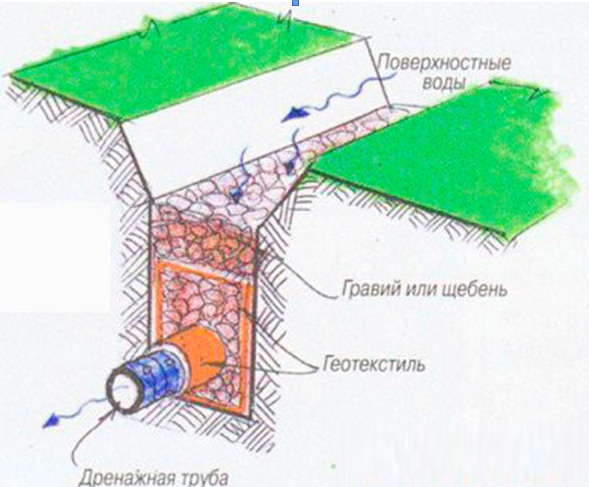 Данные канавы выполняют как дренажную функцию, так и водоотводящую. Откосы водоотводящих канав предлагается выполнить с помощью булыжников, закрепленных оцинкованной сеткой или решеткой (габионы), так же возможен вариант с использованием георешетки и высадкой газонных или дикорастущих трав. Сброс дренажных вод планируется осуществить в поглотительный дренажный колодец представляющий собой железобетонные кольца вкопанные в грунт, колодец не имеет  дна, вместо него делают подсыпку из камня, битого кирпича и песка. Данное решение позволит отвести влагу в более глубокие грунтовые слои. Вертикальная планировка территорииРельеф рассматриваемого участка территории спокойный. Средний уклон по площадке составляет 4‰ (максимальная отметка поверхности – 68,39м, минимальная – 65,23 м). Схема вертикальной планировки территории выполнена в масштабе 1:1000. Высотное решение проработано в проектных отметках по осям улиц. В основу проектных предложений заложено обеспечение организованной системы поверхностного водоотвода, максимального сохранения существующего рельефа благоприятных для строительства участков. В соответствии с требованиями СП 42 13330 2011 проектом приняты уклоны по улично-дорожной сети от 4‰ до 11 ‰, в зависимости от характеристик улицы и рельефа. Разница между отметками существующего рельефа и проектными отметками составляет от 0 до +1,33 метров. Отсутствие уклонов естественного рельефа для создания благоприятных условий формирования архитектурно-пространственного облика застройки и обеспечения нормальных условий для поверхностного водоотвода и условий движения транспорта вызвало необходимость проведения земляных работ в виде подсыпки грунта.Территория проектируемого района имеет уклон в едином направлении с северо-востока на юго-запад. С учетом рельефа местности, можно выделить один основной бассейн стока. Поверхностный сток организован в юго-западном направлении, а далее по средствам ливневой канализации в существующую сеть открытой ливневой канализации, представленной кюветами автомобильной дороги «Камышлов-Ирбит-Тавда», выпуск воды из водоотводных канав допускается при условии, что это не вызовет заболачивания местности и застоя воду у прилегающего земляного полотна. Поверхностный водоотводВ состав элементов используемых в проектировании системы по отводу дождевых стоков входят:1. Открытые лотки проезжих частей (по всем улицам);2. Открытые самотечные коллекторы совмещенные с дренажем;В данном разделе проекта планировки был произведен расчет расходов ливневых стоков. Расчет выполнен на основании данных приведенных в таблице 16.Расчёт площади для определения дождевых стоковТаблица 16Справочные данные необходимые для расчетов сведены в таблицу 17.Справочные данные для расчета расходов дождевых стоковТаблица 17Опираясь на исходные и справочные данные, в результате расчетов были определены расходы ливневых вод по водосборным участкам. Результаты расчетов сведены в таблицу 18.Результаты расчетов расходов дождевых сточных водТаблица 182.4.2. Инженерное благоустройство территорииВ соответствии с природными условиями и принятыми планировочными решениями проекта планировки предусмотрено благоустройство и озеленение территорий общего пользования вдоль красных линий застройки. Благоустройство территорииМероприятия по благоустройству включают в себя:- организацию зон отдыха;- устройство пешеходных дорожек, озеленение;Развитие природно-рекреационных зон на данных территориях предполагает максимальное сохранение уже имеющихся зеленых насаждений.Проектом заложено строительство водоотводящей и дренажной канавы по улицам: Улица 1, ул. Молодежная, не смотря, но то что канава является инженерным сооружением и несет важную функцию водоотвода, она может стать так же элементом благоустройства и приобрести эстетические функции. Откосы канавы возможно укрепить речными булыжниками или высадить растения, корневая система которых способна препятствовать разрушению откоса, так же возможно осуществить оба варианта.Ниже представлен пример благоустройства водоотводящей канавы с применением облицовки булыжником и высадкой влаголюбивых растений.Пример благоустройства водоотводящего сооруженияРисунок 3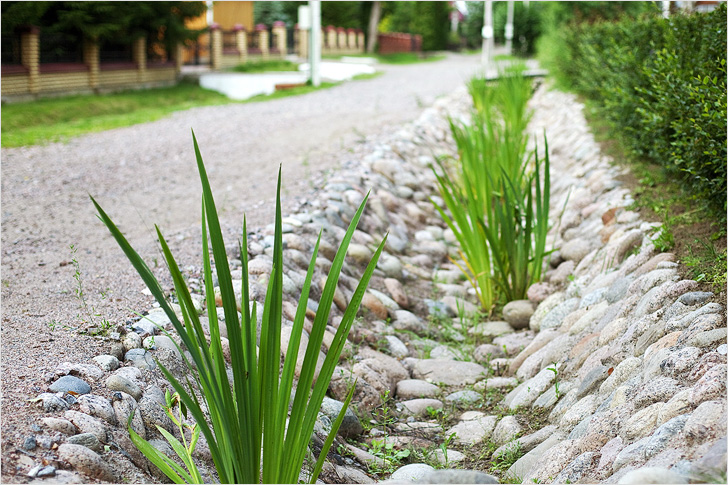 Для беспрепятственного доступа инвалидов ко всем необходимым объектам необходимо предусмотреть понижающие площадки в местах пересечения тротуаров с проезжей частью. Высота бортовых камней тротуара должна быть не менее 2,5 см и не превышать 4 см (рисунок 4 – «Типовая конструкция понижающей площадки»). Минимальная ширина пониженного бордюра, исходя из габаритов кресла-коляски, должна быть не менее 900 мм.Данное мероприятие необходимо проводить на рабочей стадии проектирования. Типовая конструкция понижающей площадкиРисунок 4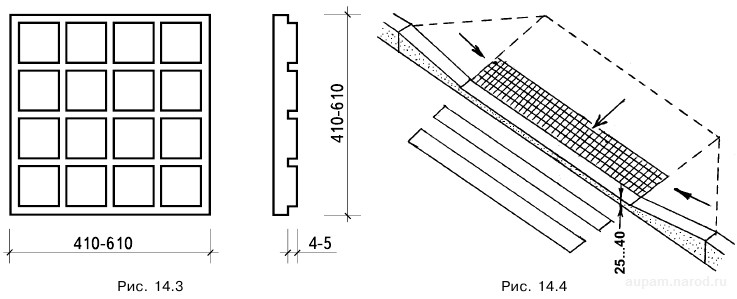 II. ОЦЕНКА ВОЗМОЖНОГО ВЛИЯНИЯ ПЛАНИРУЕМЫХ ДЛЯ РАЗМЕЩЕНИЯ ОБЪЕКТОВ МЕСТНОГО ЗНАЧЕНИЯ НА КОМПЛЕКСНОЕ РАЗВИТИЕ ТЕРРИТОРИЙ.1. Мероприятия по охране окружающей средыПроектом генерального плана городского округа Ирбитское муниципальное образование Свердловской области применительно к территории деревни Бердюгина и проектом планировки и межевания юго-западной территории деревни Бердюгина предусмотрено проведение мероприятий по охране окружающей среды.Мероприятия по охране атмосферного воздуха- разработка проекта санитарно-защитной зоны (сокращение СЗЗ в пределах сельскохозяйственной площадки);- организация мониторинга и контроля за состоянием атмосферного воздуха на границе СЗЗ;- благоустройство и посадка специального озеленения в санитарно-защитных зонах для защиты населения от негативного влияния объектов;- реконструкция существующих улиц;- контроль выбросов от автомобильного транспорта.Мероприятия по охране поверхностных и подземных водных ресурсов- поверхностный водоотвод осуществляется по лоткам проезжих частей улиц и проездов с отводом поверхностных вод с тротуаров в проектируемые открытые канавы.Мероприятия по охране почв и грунтов- 100% обеспечение всей проектной застройки централизованной системой водоотведения; - организация системы сбора, хранения и утилизации бытовых отходов.Мероприятия влияющие на физические факторы- снижение пылевой нагрузки на население путем пылеподавления (полив территории в летний период), благоустройства и озеленения территории, повышения качества дорожного покрытия, обеспечения своевременной санитарной очистки территории;- проведение шумозащитных мероприятий (использование шумозащитных стенок и барьеров, организация зеленых полос, остекление окон близлежащих зданий стеклопакетами) между автодорогами регионального значения III категории и жилой застройкой;- регулярные наблюдения за радиоактивным загрязнением приземной атмосферы.2. Планировочные ограниченияСанитарно-защитные зоныСанитарно-защитная зона АГЗС остается без изменений, МТФ СПК «Завет Ильича» требуется разработка проекта СЗЗ.Охранные зоны объектов электросетевого хозяйстваЭлектроснабжение новой застройки предусматривается от двух проектируемых трансформаторных пунктов (ТП 6/0,4) на Улице 1 и Улице 6. Запитать трансформаторные пункты предусматривается от проектных линий электропередачи с изолированными проводами 6 кВ. В соответствии с Постановлением Правительства РФ №160 от 24 февраля 2009 г. «О порядке установления охранных зон объектов электросетевого хозяйства и особых условий использования земельных участков, расположенных в границах таких зон» устанавливаются границы охранных зон от крайних проводов линий электропередачи в обе стороны на расстоянии 5 метров.Для трансформаторных пунктов предусматривается охранная зона 10 м.Минимальные расстояния от водопровода до фундаментов зданий и сооруженийВ соответствии с СП 42.13330.2011 «Градостроительство. Планировка и застройка городских и сельских поселений» (актуализированная редакция СНиП 2.07.01-89*) минимальное расстояние от водопровода до фундаментов зданий и сооружений составит 5 м в каждую сторону.Минимальные расстояния от канализации до фундаментов зданий и сооруженийВ соответствии с СП 42.13330.2011 «Градостроительство. Планировка и застройка городских и сельских поселений» (актуализированная редакция СНиП 2.07.01-89*) минимальное расстояние от самотечной канализации до фундаментов зданий и сооружений составит 3 м в каждую сторону, от напорной канализации 5 м.3. Санитарная очистка территорииСанитарная очистка проектируемой территории занимает важное место среди комплекса задач по охране окружающей среды и направлена на содержание территории населенного пункта в безопасном для человека состоянии.Расчет накопления твердых бытовых отходов произведён по НГПСО 1-2009.66 (нормативы градостроительного проектирования Свердловской области).Количество твердых бытовых отходов рассчитывается по формуле:ТБО = НТБО × П,где ТБО – количество накапливаемых твердых бытовых отходов, НТБО – минимальный нормативный показатель накопления твердых бытовых отходов,П – показатель.Расчет накопления твердых бытовых отходов представлен в таблице 19.Расчет накопления твердых бытовых отходовТаблица 19Проектом предусматривается плановая система очистки территории с удалением и обезвреживанием бытового мусора и других твердых отходов, с периодичностью:- в летний период (при плюсовой температуре свыше +5°) ежедневный;- в зимний период (при температуре – 5° и ниже) раз в трое суток.В соответствии с НГПСО 1-2009.66, главой 15 бытовые отходы:- индивидуальной жилой застройки составляют 306,02 м3/год, или 0,84 м3/сутки;- прочие бытовые отходы составят 406,79 м3/год, то есть 1,11 м3/сутки.Для жилой застройки предусмотрена организация 13 контейнерных площадок (с учетом радиуса обслуживания – 100 м и минимального расстояния до жилой застройки ‒ 20 м в соответствии с СанПин 42-128-4690-88) с размещением на них 13 контейнеров 0,75 куб.м:- ул. Школьная – 3 площадки;- Улица 1 – 4 площадки;- Улица 2 – 1 площадка;- Улица 5 – 2 площадки;- Улица 6 – 2 площадки;- ул. Механизаторов – 1 площадка.Так же для сбора ТБО от жилой застройки можно рассмотреть вариант с использованием специальных мусорных пакетов, которые будут выставляться на улицу. После этого мешки будет забирать мусоровоз и отвозит на утилизацию либо на захоронение.Для объектов социального и культурно-бытового обслуживания предусмотрена организация трех площадок для установки мусорных контейнеров:- у объектов торговли ул. Механизаторов и пересечение Улицы 1-Улицы 6 – 2 площадки;- у пожарного депо по Улице 1 – 1 площадка;- у объекта придорожного сервиса вдоль автомобильной дороги регионального значения III категории «г. Камышлов-г. Ирбит-г. Туринск-г.Тавда» – 1 площадка.Площадки для контейнеров должны иметь ровное асфальтовое или бетонное покрытие, ограждение зелеными насаждениями или какое-либо другое ограждение (кирпичное, сетчатое, бетонное). Размер площадки должен быть рассчитан на установку необходимого числа контейнеров, но не более 5.Размещение площадок для установки мусорных контейнеров с обозначением расстояния до зданий, радиуса обслуживания и движения мусоровоза показано на рисунке 5 «Схема санитарной очистки проектируемой территории».Санитарная очистка проектируемой территорииРисунок 5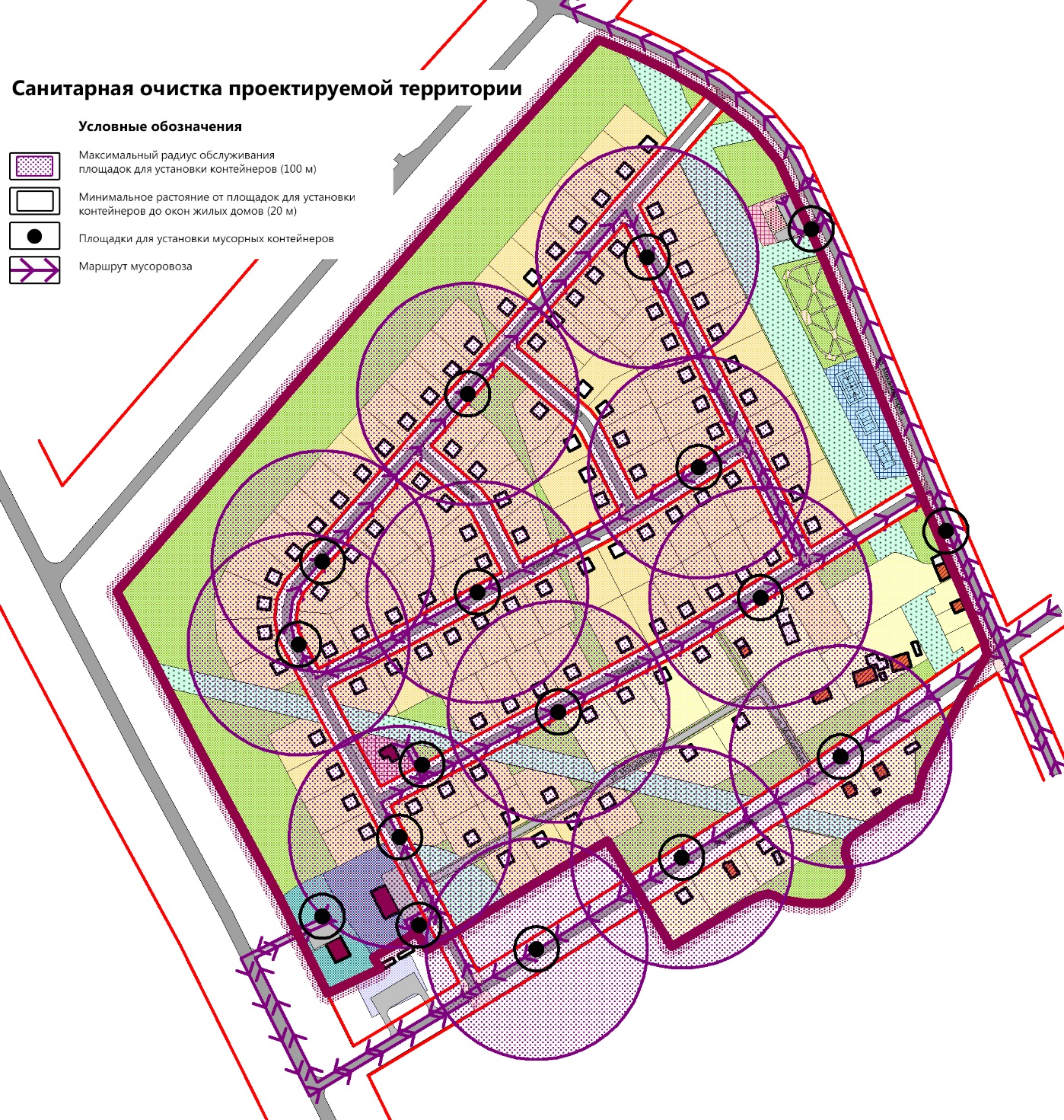 III. ОСНОВНЫЕ ТЕХНИКО-ЭКОНОМИЧЕСКИЕ ПОКАЗАТЕЛИТехнико-экономические показатели сведены в таблицу 20.Технико-экономические показатели проекта планировки юго-западной территории д. БердюгинаТаблица 20IV. ПЕРЕЧЕНЬ ОСНОВНЫХ ФАКТОРОВ РИСКА ВОЗДЕЙСТВИЯ ЧРЕЗВЫЧАЙНЫХ СИТУАЦИЙ ПРИРОДНОГО И ТЕХНОГЕННОГО ХАРАКТЕРА1. Чрезвычайные ситуации природного характераПриродная чрезвычайная ситуация, природная ЧС – обстановка на определенной территории или акватории, сложившаяся в результате возникновения источника природной чрезвычайной ситуации, который может повлечь или повлек за собой человеческие жертвы, ущерб здоровью людей и (или) окружающей природной среде, значительные материальные потери и нарушение условий жизнедеятельности людей.В соответствии с ГОСТ 22.0.06-95 «Источники природных ЧС. Поражающие факторы», ГОСТ 22.0.07-95 «Источники техногенных ЧС. Классификация и номенклатура поражающих факторов и параметров».Источником природной ЧС является опасное природное явление или процесс, причиной возникновения которого может быть: 1) Грозы;2) Ливни с интенсивностью 30 мм/час и более.3) Снегопады, превышающие  за 24 часа.Конструкции кровли должны быть рассчитаны на восприятие снеговых нагрузок, установленных СНиП 2.01.07-85 «Нагрузки и воздействия» для данного населенного пункта строительства;4) Град с диаметром частиц ;5) Гололед с диаметром отложений более ;6) Сильные ветра со скоростью более 20 м/с.В соответствии с требованиями СНиП 2.01.07-85 «Нагрузки и воздействия» элементы зданий должны быть рассчитаны на восприятие ветровых нагрузок при скорости ветра 23 м/с.7) Сильные морозы. Производительность системы отопления должна быть рассчитана в соответствии с требованиями СНиП 2.04.05-91* «Отопление, вентиляция и кондиционирование воздуха».8) Наводнения (затопление паводковыми водами). На территории деревни  с северо-запада на юго-восток протекает река Ница. Река Ница относится к типу рек с ярко выраженным весенним половодьем, летне-весенними дождевыми паводками. Среднее течение реки Ницца – 0,5 м/с. Критический уровень реки во время половодья 340-. Река не судоходная. Опасных гидрологических явлений и процессов не наблюдалось. 9) Опасные геологические процессы: подтопление, эрозия (плоскостная и линейная), овражно-оползневые процессы. Природные пожарыВ засушливые периоды лесные массивы окружающие могут стать источниками лесных пожаров. Для снижения риска возникновения ЧС – лесные пожары необходимо предусматривать организацию противопожарных разрывов в соответствии с СП 42.13330.2011 расстояние от застройки до лесных массивов - не менее 15 м.Следует отметить, что для ликвидации лесных пожаров необходима реконструкция дорог для обслуживания лесов, крупных водоёмов и рек. В соответствии с Техническим регламентом о требованиях пожарной безопасности (123-ФЗ от 22.07.2008) необходимо устройство подъездов к водоемам для забора воды пожарными машинами, в том числе, в зимнее время. Зоны доступности пожарных машин к месту возникновения ЧС определяется из расчета прибытия к месту пожара в течение 20 мин. Проектом предусмотрено размещение пожарного депо на 2 выезда в границах проектирования, что позволит обслуживать весь населенный пункт в случае возникновения ЧС.Для предотвращения ЧС природного характера необходимо проведение следующих мероприятий:- своевременное оповещение населения о ЧС;- своевременная организация контроля над транспортными потоками;- контроль за состоянием и своевременный ремонт инженерных коммуникаций;- создание резервов материально технических средств для ликвидации последствий опасных метеорологических явлений;- применение громоотводов для защиты зданий и сооружений от молний;- посадка лесонасаждений для защиты автомобильных дорог от снежных заносов. 2. Чрезвычайные ситуации техногенного характераВозможное возникновение чрезвычайных ситуаций техногенного характера связано с размещением на территории потенциально опасных объектов.Источником техногенной чрезвычайной ситуации является опасное техногенное происшествие, в результате которого на объекте, определенной территории или акватории нарушаются нормальные условия жизни и деятельности людей, возникает угроза их жизни и здоровью, наносится ущерб имуществу населения, народному хозяйству и окружающей природной среде.На территории Ирбитского муниципального образования и в том числе в д.Бердюгина  нет потенциально опасных объектов. Опасные происшествия на транспорте при перевозке опасных грузов, в том числе: - аварии на автомобильном транспорте при перевозке опасных грузов не зафиксированы; - аварии на железнодорожном транспорте при перевозке опасных грузов не зафиксированы.Трубопроводный транспорт по транспортировке опасных веществ на территории д.Бердюгина отсутствует.К пожаро взрывоопасным объектам относятся объекты, на которых производят, используют, перерабатывают, хранят или транспортируют легковоспламеняющиеся и пожаровзрывоопасные вещества, создающие реальную угрозу возникновения техногенной чрезвычайной ситуации (ГОСТ Р 22.0.05-94 БЧС. Техногенные чрезвычайные ситуации. Термины и определения.).На въезде в д.Бердюгина расположена автозаправочная станция (АЗС) на 4 колонки.3. Стратегически важные объекты при возникновении чрезвычайных ситуацийСтратегически важными объектами д. Бердюгина при возникновении ЧС являются:-	Источники водоснабжения;-	Автомобильные дороги;-	Мосты.К объектам, не прекращающим работу во время ЧС могут быть отнесены:Административные, деловые и общественные организации:-	Здание Администрации;-	Почта России и отделения связи;Учреждения религии-	Все религиозные учреждения.Медицинские учреждения:-	Объекты здравоохранения;Объекты, рассматриваемые в качестве возможных мест устройства укрытий, госпиталей во время ЧС:Учреждение культуры и искусства:-	Дома культуры, клубы (проектируемые);-	Учреждения религии.Детские учреждения:-	Детские дошкольные учреждения.Учебные учреждения -	Общеобразовательные школы.4. Меры по предупреждению ЧС природного и техногенного характераДля предупреждения ЧС и руководства в чрезвычайных ситуациях в администрациях создаются:Постоянно действующая комиссия по предупреждению, ликвидации чрезвычайных ситуаций и обеспечению пожарной безопасности при администрации сельского поселения.На противопожарный сезон - оперативная группа по борьбе с лесными пожарами.Для противодействия терроризму – антитеррористическая комиссия по координации усилий, направленных на предотвращение террористических актов на территории поселения.Для финансирования проводимых мероприятий по предупреждению и ликвидации ЧС в администрации сельского поселения и на объектах экономики создаются резервные финансовые фонды.Для предупреждения ЧС на подведомственных территориях, ежегодно, в администрации сельского поселения и на объектах экономики разрабатывается планы основных мероприятий по гражданской обороне, предупреждения чрезвычайных ситуаций, обеспечения пожарной безопасности и безопасности на водных объектах. Проектирование и строительство пожарного депо на два выезда в деревне Бердюгина планируется в 2020 году согласно Постановлению Правительства Свердловской области №991-ПП от 06.08.2013г. «Об утверждении Концепции развития противопожарной службы Свердловской области и общественных объединений пожарной охраны, действующих на территории Свердловской области, на период до 2020 года».Инженерная защита застраиваемой территории предусматривает образование единой комплексной территориальной системы, обеспечивающей эффективную защиту территории от негативного влияния природных и техногенных процессов. Мероприятия защиты направлены на оптимизацию среды проживания, предотвращение возможности техногенных аварий, связанных с эксплуатацией хозяйства.V. ПРОЕКТ МЕЖЕВАНИЯ ТЕРРИТОРИИПроект межевания территорий выполнен в целях установления границ земельных участков, планируемых для предоставления физическим и юридическим лицам для строительства, а также границ земельных участков, предназначенных для размещения объектов капитального строительства местного значения. Участок проектирования располагается в д. Бердюгина в кадастровом квартале с номером 66:11:1501001, 66:11:0109001.Проектные красные линии определены в соответствие с требованиями
СП 42.13330.2011 в соответствие с нормируемыми параметрами улиц. Поворотные точки красных линий отражены на листе 4 «Разбивочный чертеж красных линий».Каждый земельный участок имеет свой порядковый номер, координирование произведено с правого нижнего угла против часовой стрелки.В результате оценки предоставленных кадастровых данных, на проектируемой территории предлагается к изъятию 5 участков. Ведомость изъятия приведена в таблицу 21.Ведомость изъятияТаблица 21Ведомость координат земельных участков в границах проектирования сведена в таблицу 22 и выполнена в единой системе координат (местная система координат Свердловской области МСК 66).Линии регулирования застройки определены в соответствие с требованиями СП 42.13330.2011 и назначены с отступом от проектных красных линий не менее 5 м – на участках новой застройки, не менее 3 м – в условиях существующей застройки. Границы кадастровых кварталов, кадастровых участков представлены на чертеже межевания территории (лист 8).Ведомость земельных участков проекта межевания территорииТаблица 22Приложение 1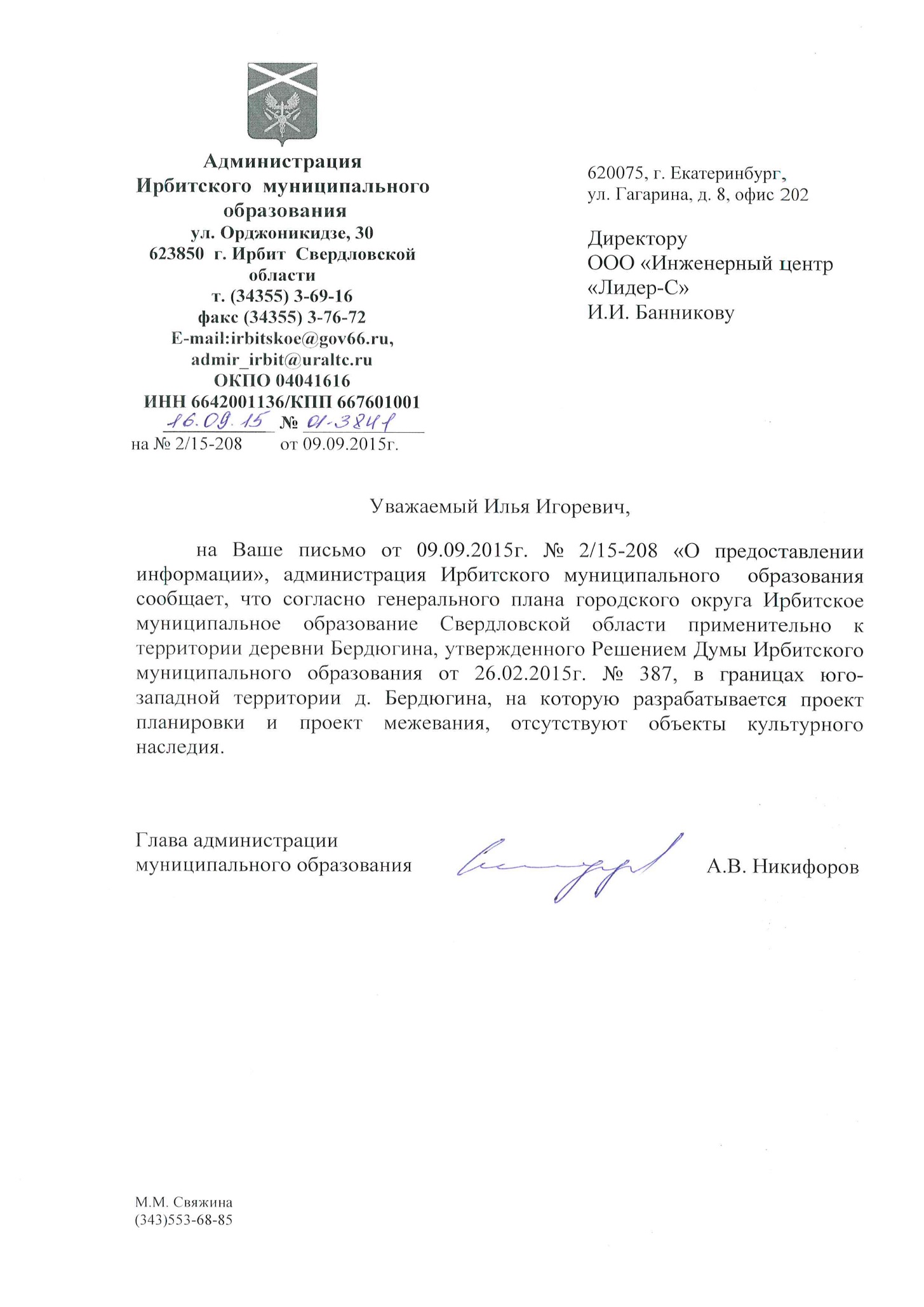 Приложение 2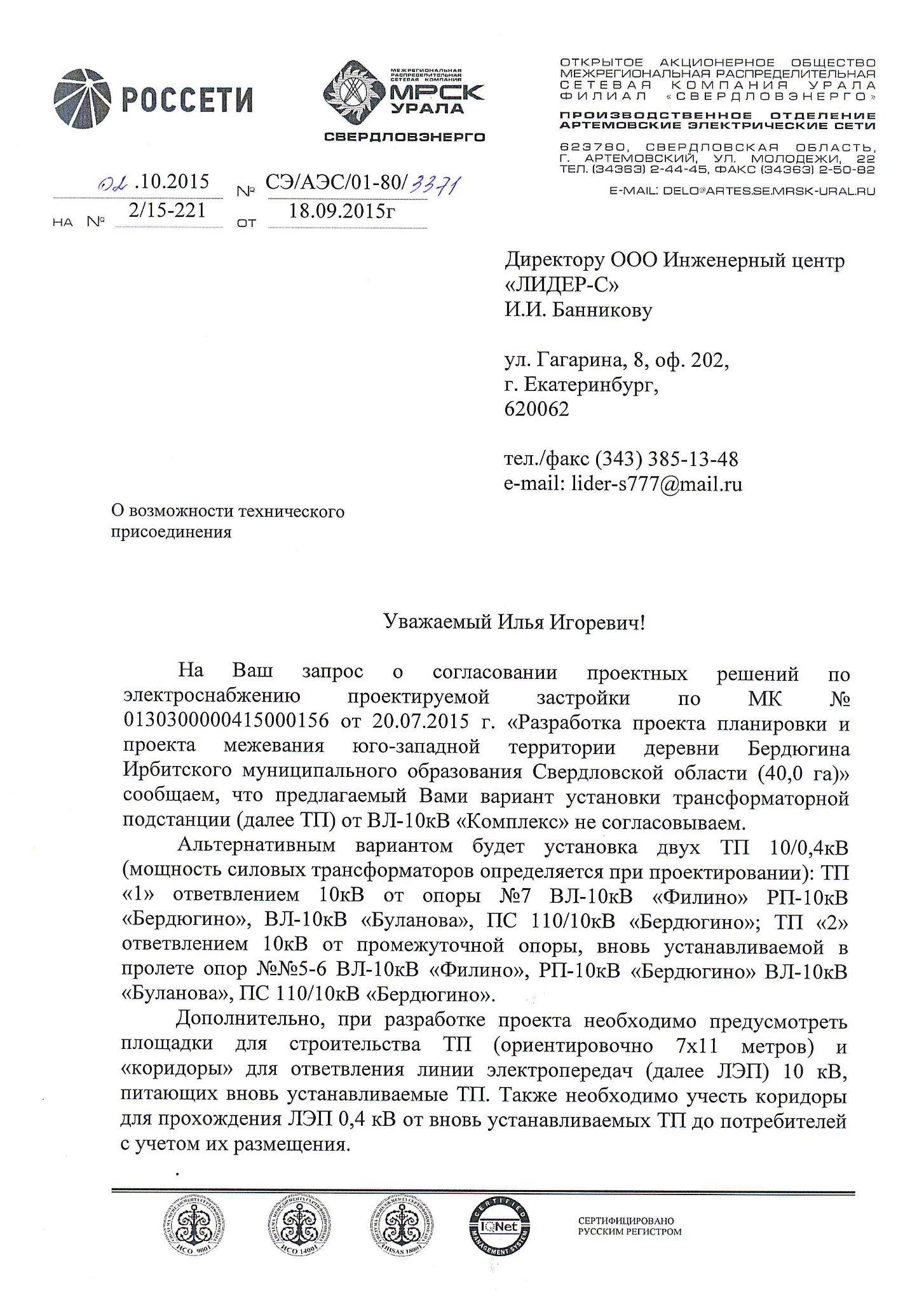 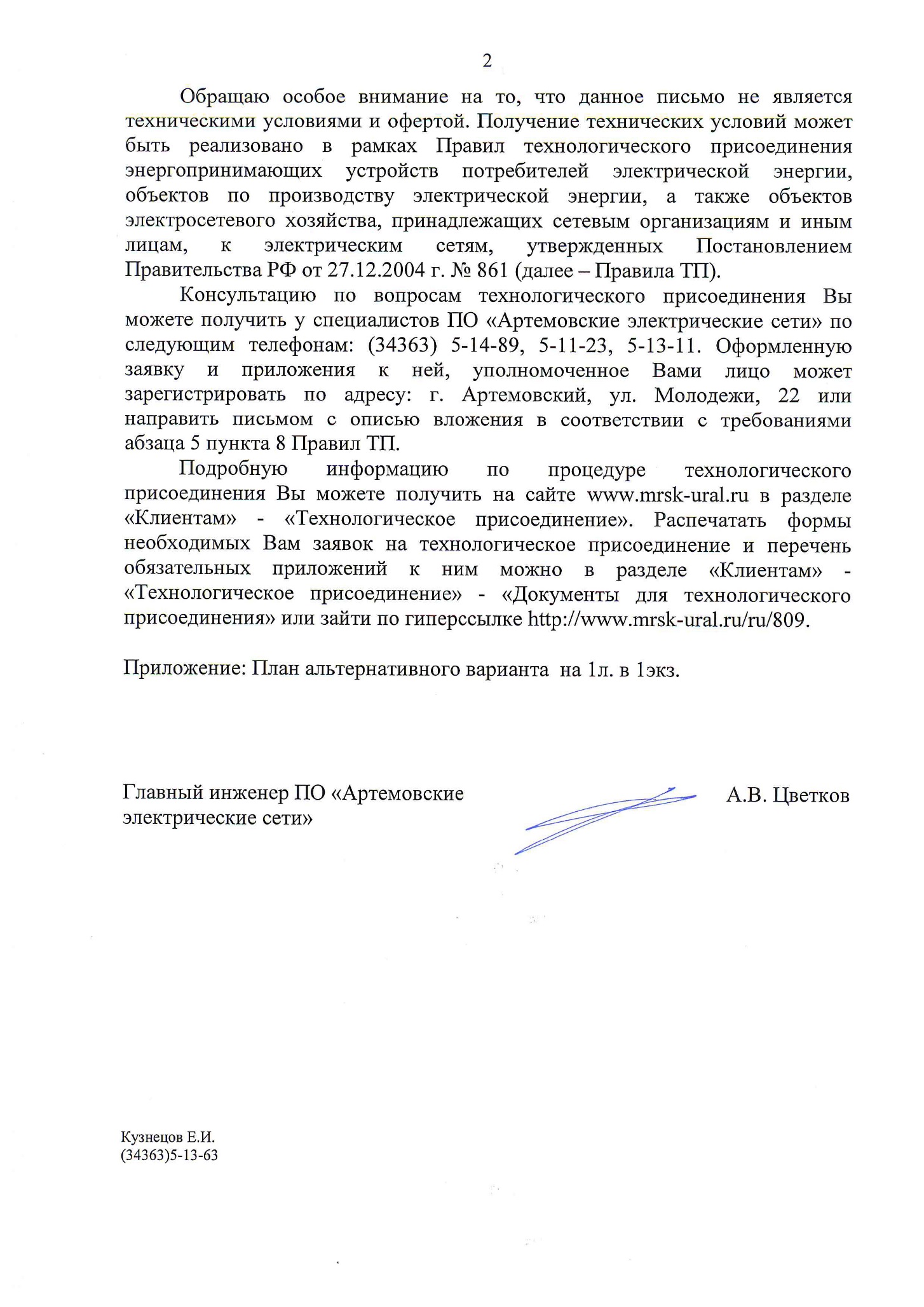 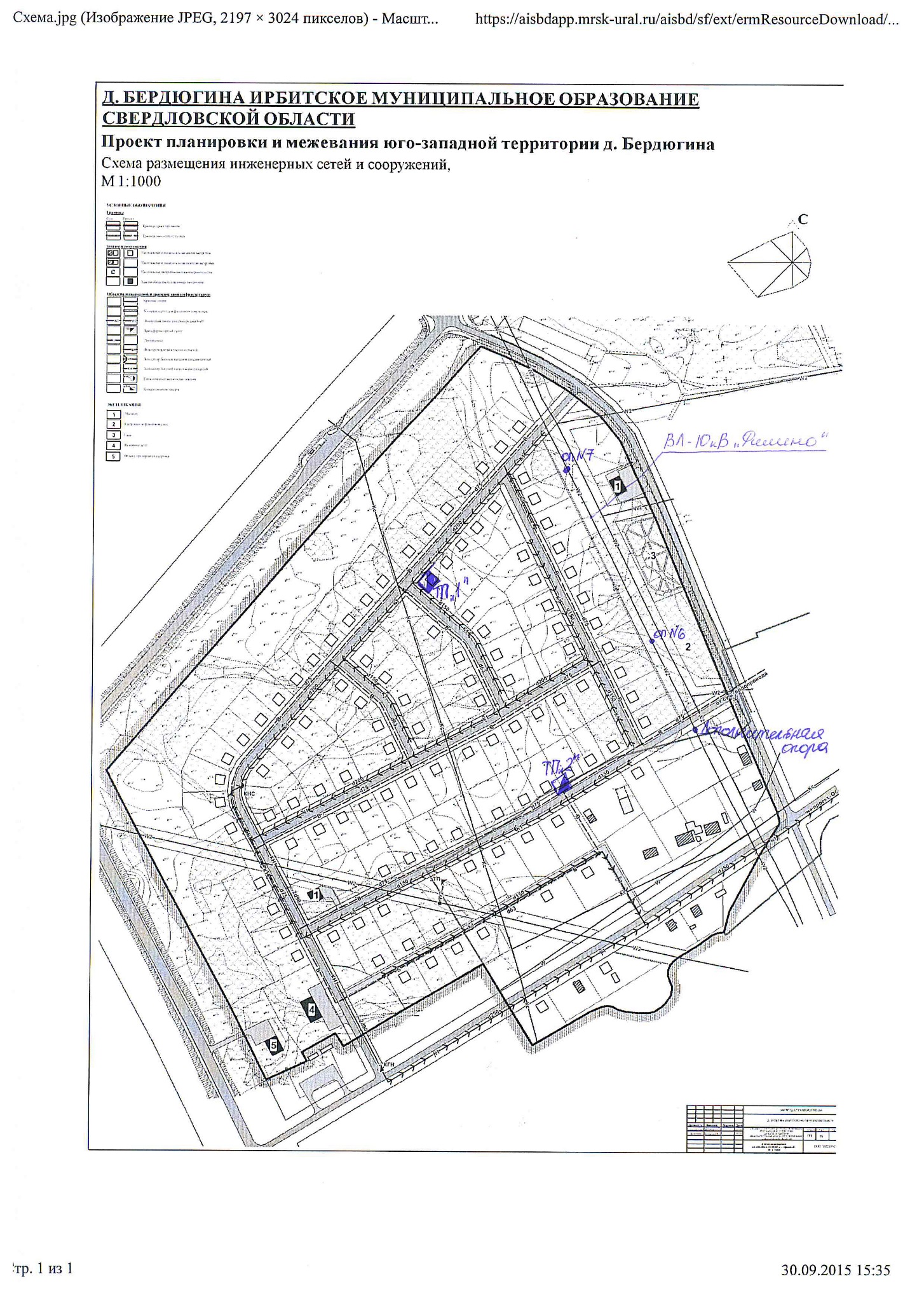 Приложение 3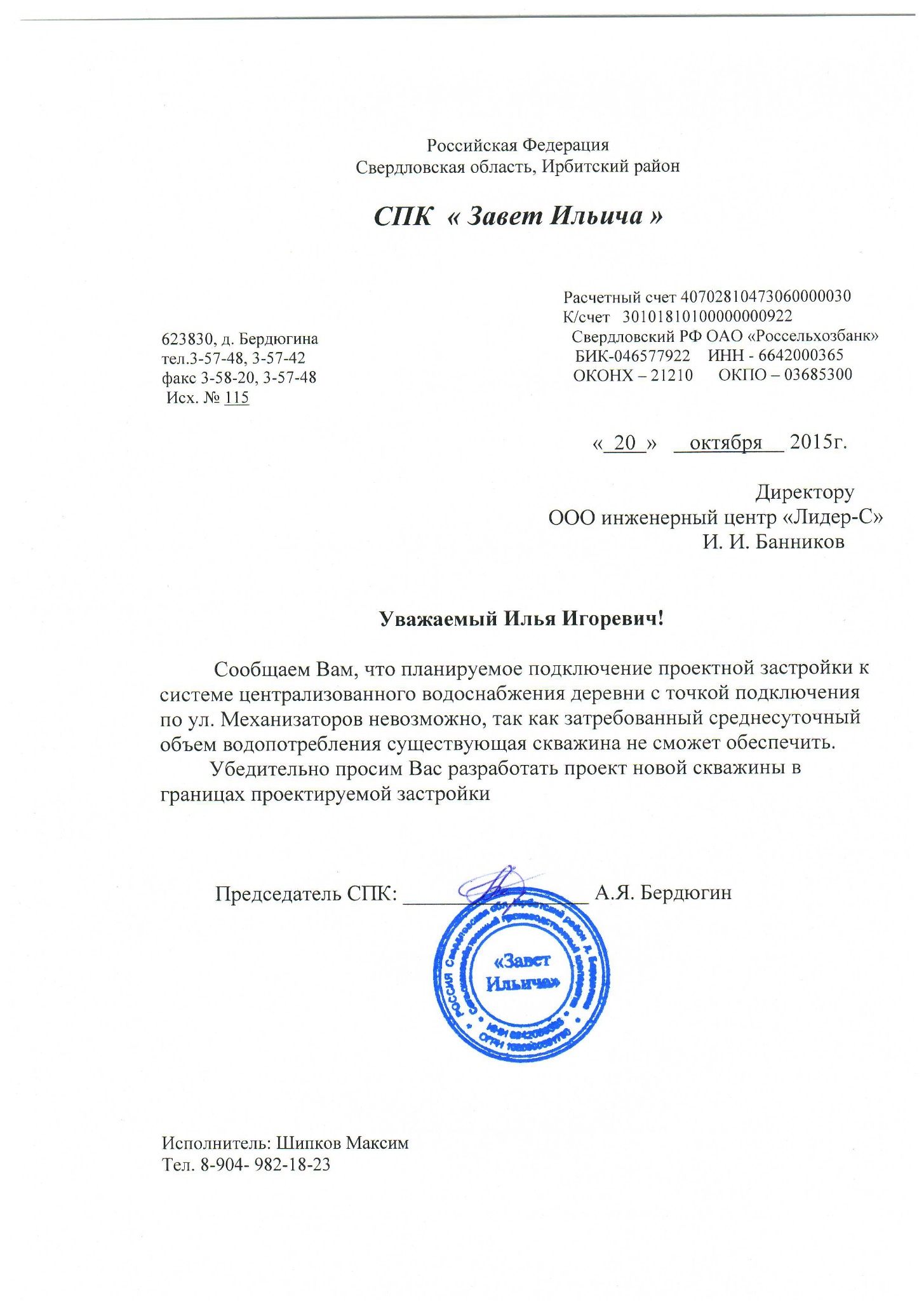 Приложение 4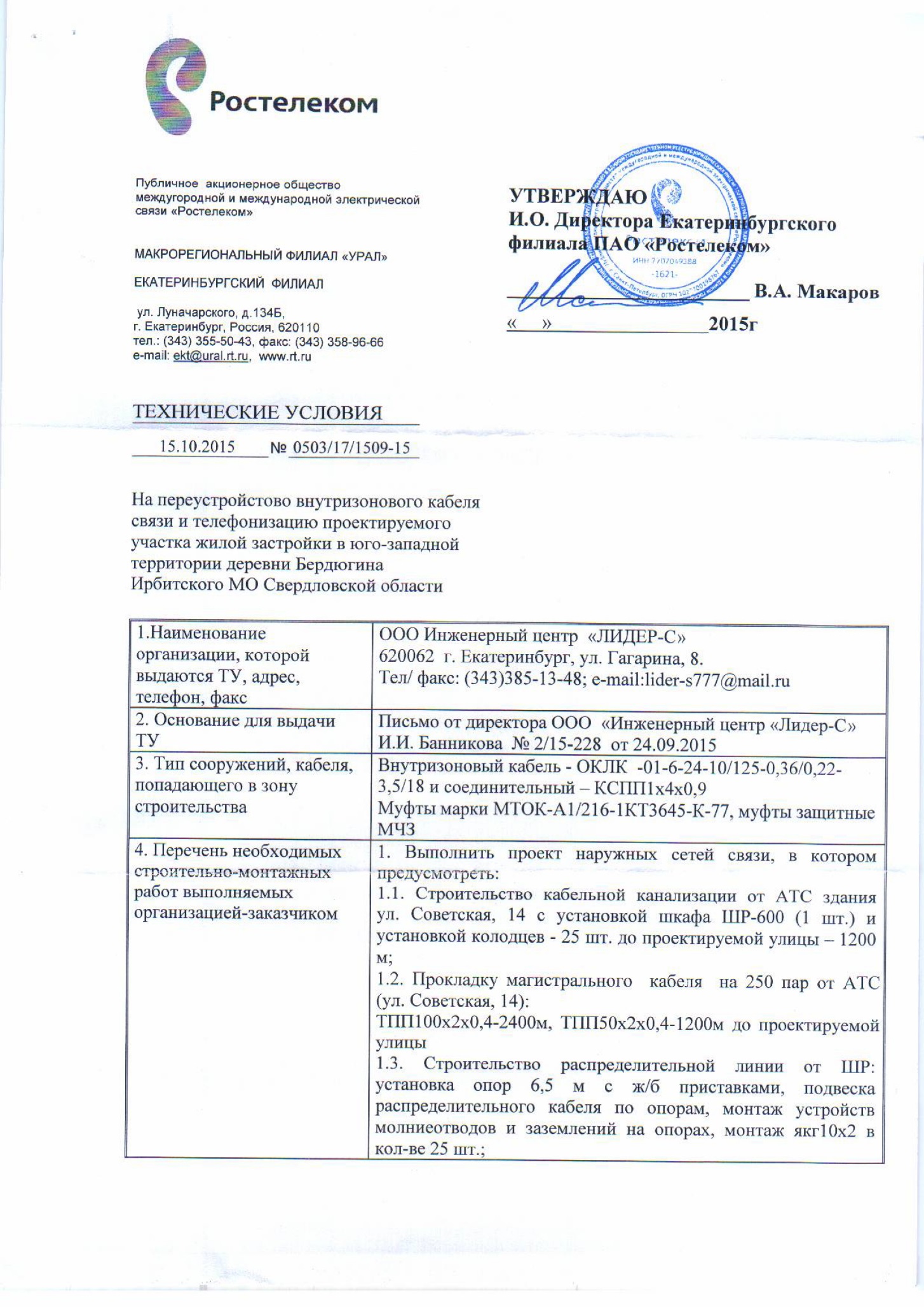 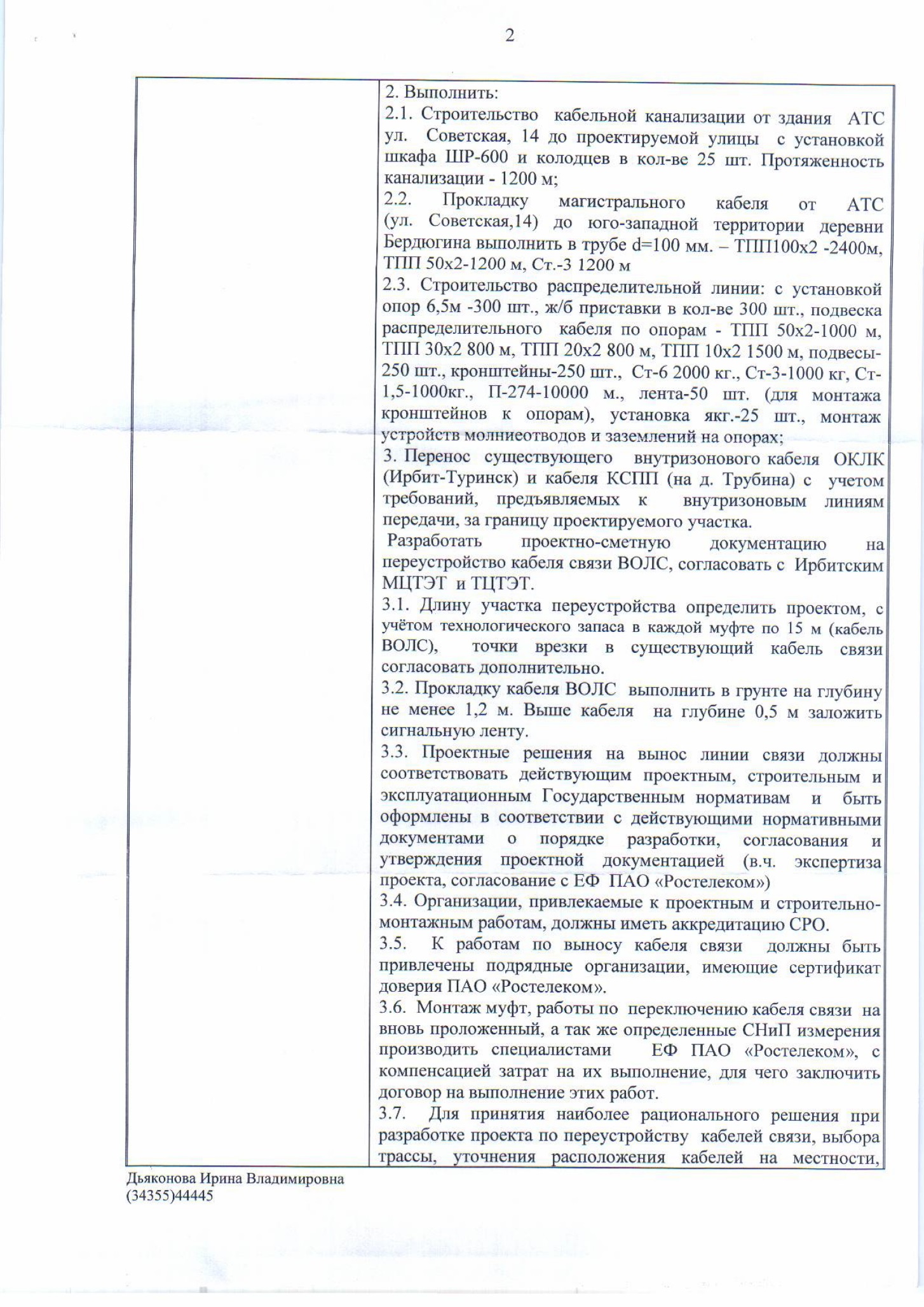 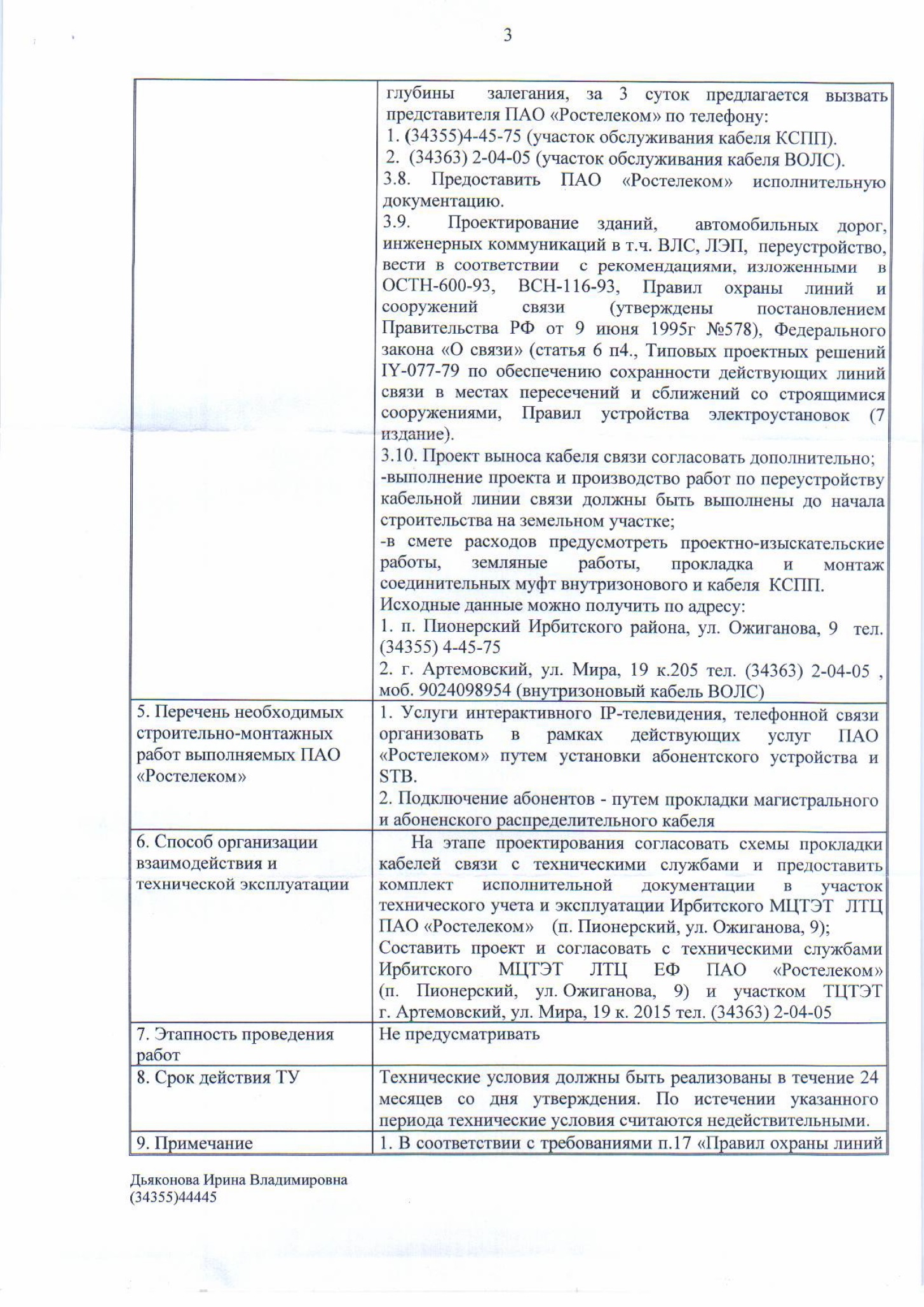 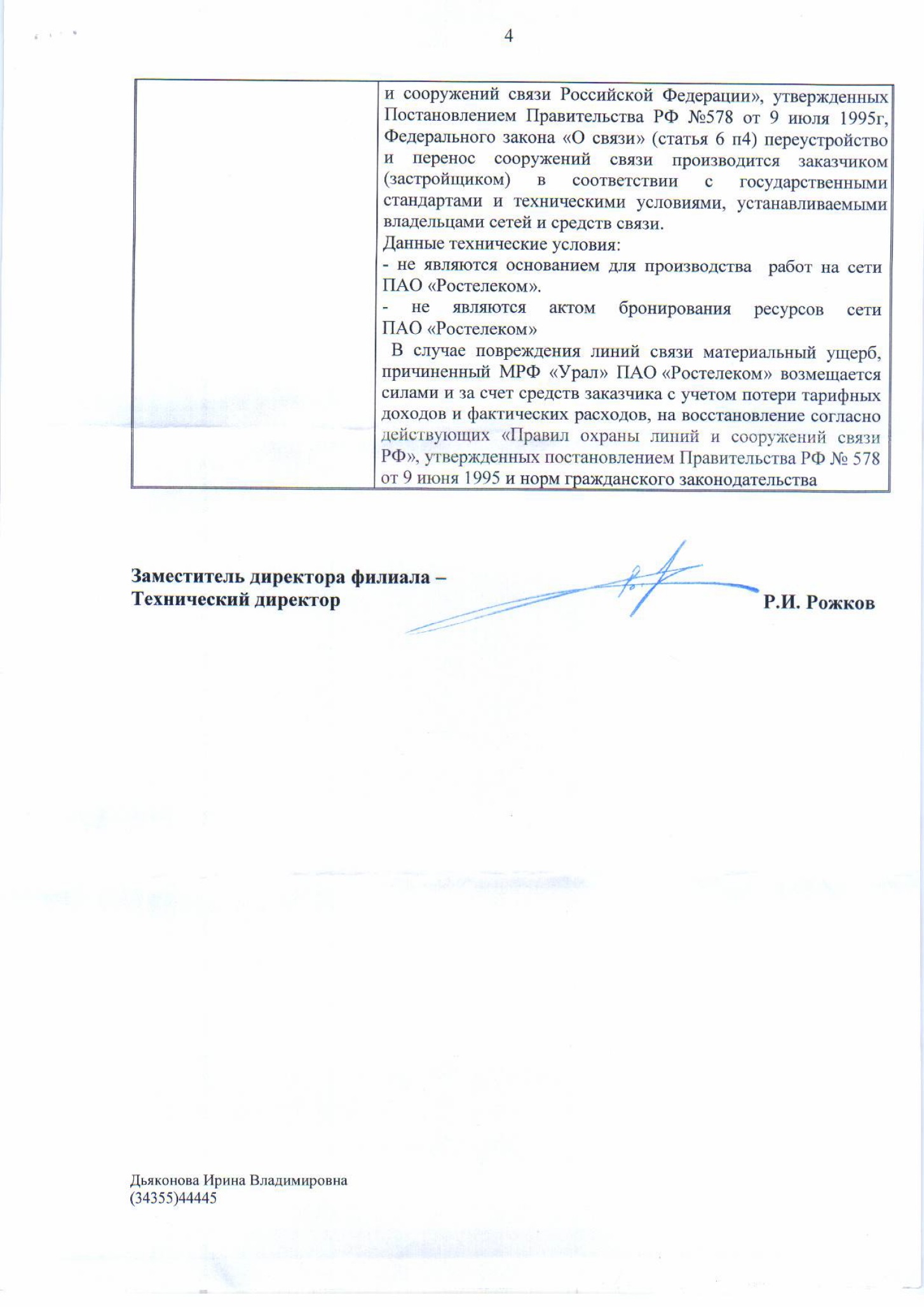 Приложение 5. Поперечные профили улиц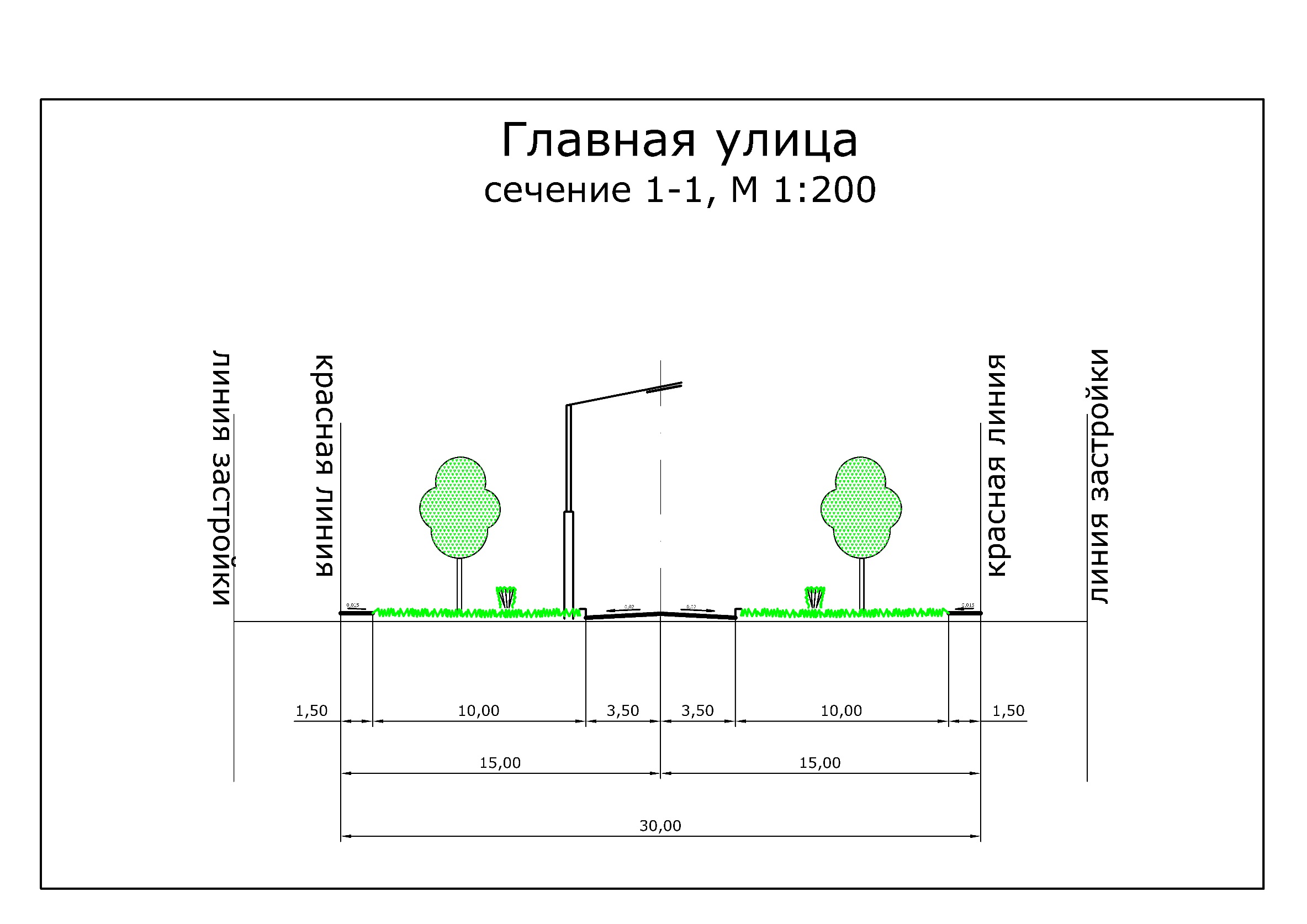 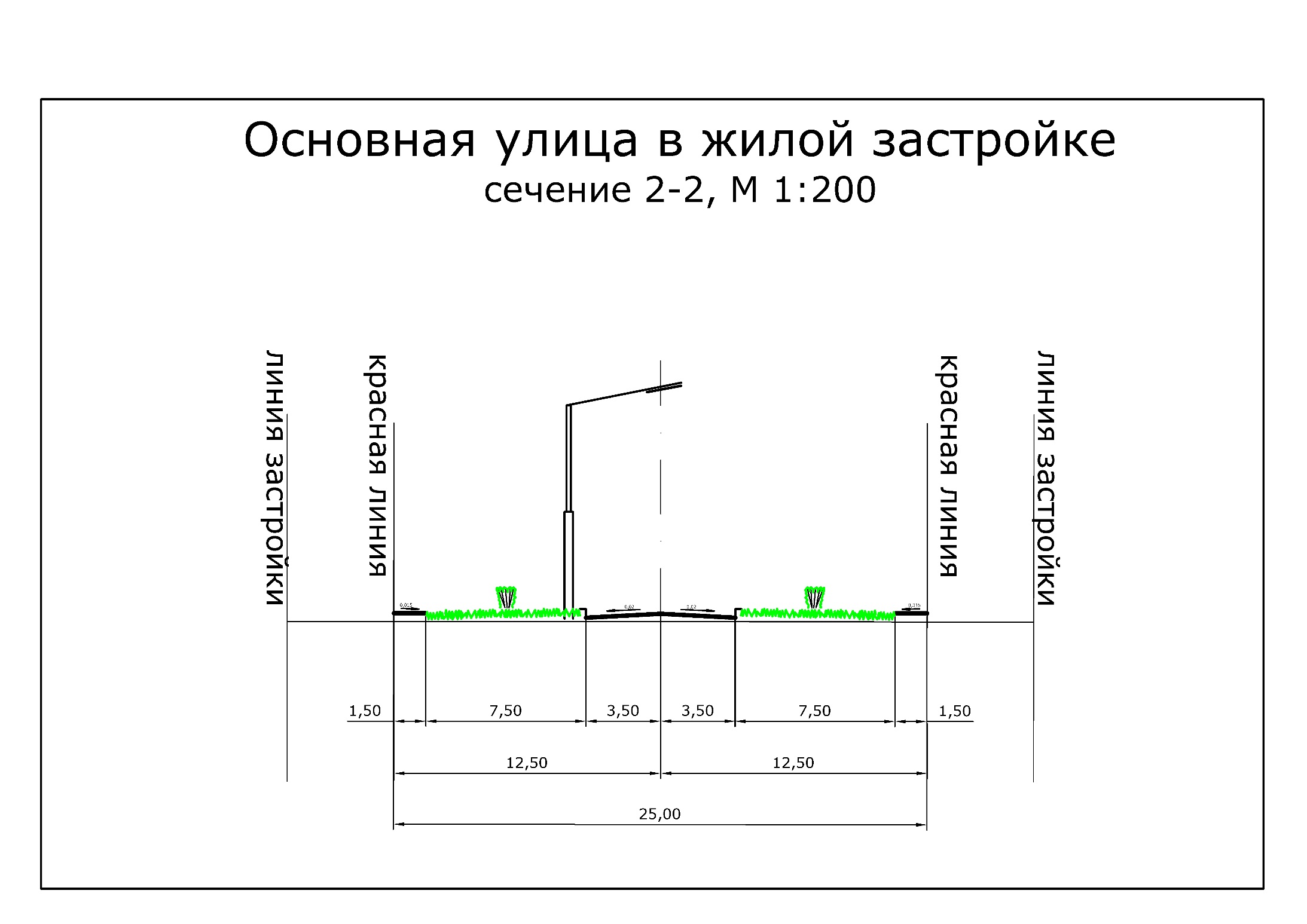 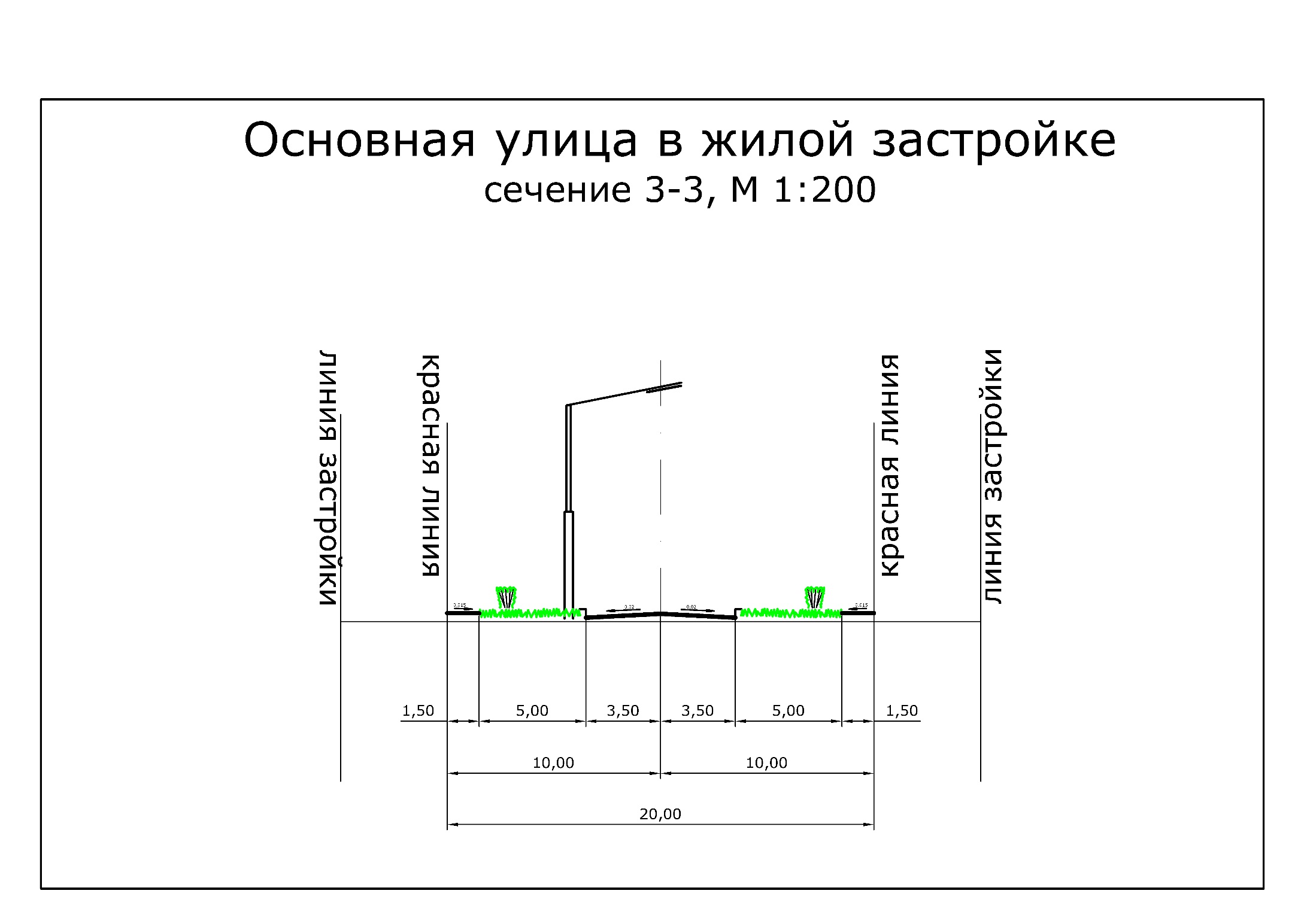 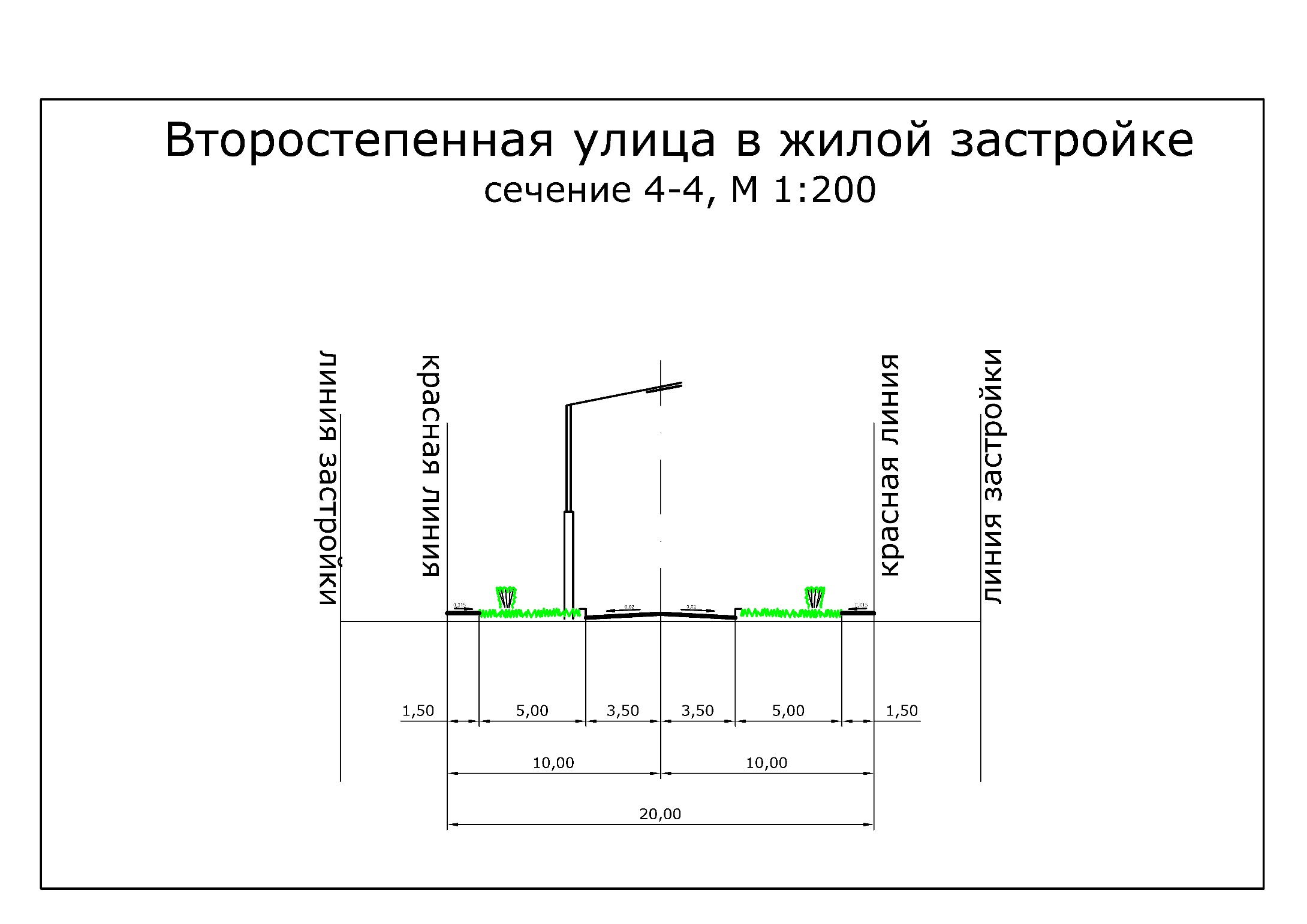 Раздел проектаДолжностьФамилияПодписьРуководитель Главный градостроительО.В. ИдоловаАрхитектурно-планировочная частьГрадостроитель проектаI категорииА.Е. КомароваАрхитектурно-планировочная частьГрадостроитель проектаI категорииА.Р. СитдиковаТранспортная инфраструктураВедущий специалист транспортного обеспечения М.О. КатькалоИнженерные сетиВедущий специалист инженерного обеспеченияК.В. ЮдинаИнженерная подготовкаСпециалист инженерного обеспеченияМ. Е. КолягинаОхрана окружающей средыВедущий специалист градостроительстваА.С. ЛеснаяТЭОВедущий специалист градостроительстваА.С. Лесная№ п/п№листаНаименованиеМасштабКол.листовМатериалы по обоснованию проектаМатериалы по обоснованию проектаМатериалы по обоснованию проектаМатериалы по обоснованию проектаТекстовые материалыТекстовые материалыТекстовые материалыТекстовые материалы1Пояснительная записка Том 1. «Проект планировки и межевания юго-западной территории деревни Бердюгина Ирбитского муниципального образования Свердловской области»Материалы по обоснованию.-91Графические материалыГрафические материалыГрафические материалыГрафические материалы21Схема расположения проектируемой территории в системе планировочной организации территории населенного пункта1:5000132Схема использования и состояния территории в период подготовки проекта планировки территории (опорный план)1:1000143Схема организации улично-дорожной сети и схема движения транспорта на территории1:100054Разбивочный чертеж красных линий1:1000165Схема границ зон с особыми условиями использования территории1:1000176Схема вертикальной планировки и инженерной подготовки территории1:10001Утверждаемая частьУтверждаемая частьУтверждаемая частьУтверждаемая частьТекстовые материалыТекстовые материалыТекстовые материалыТекстовые материалы8Пояснительная записка Том 2. «Проект планировки и межевания юго-западной территории деревни Бердюгина Ирбитского муниципального образования Свердловской области»Утверждаемая часть.-36Графические материалыГрафические материалыГрафические материалыГрафические материалы97Чертеж планировки территории (основной чертеж)1:10001108Чертеж межевания территории 1:10001119Схема организации транспорта и улично-дорожной сети1:100011210Схема размещения инженерных сетей и сооружений1:10001IIIIIIIVVVIVIIVIIIIXXXIXIIГод-16,0-14,0-7,43,111,016,718,516,210,22,0-7,0-14,01,6IIIIIIIVVVIVIIVIIIIXXXIXIIХолод. периодТеплый период730119398586104346ПЕРИОДССВВЮВЮЮЗЗСЗЗИМНЯЯ10671816211210ЛЕТНЯЯ16116108141421ОКТЯБРЬ8441113232116НОЯБРЬ8451311252113МАРТ1067181719149АПРЕЛЬ9671514171715СРЕДНЕГОДОВАЯ12861412181515Наименование территорийПлощадь, м2% ко всейОбщая площадь земель в границе населённого пункта40,59100,00в том числе:1. Жилые зоны3,468,5- индивидуальная жилая застройка3,468,52. Зоны инженерной и транспортной инфраструктур0,501,2из них:- зона объектов транспортной инфраструктуры0,501,23. Зоны сельскохозяйственного использования24,4360,2из них:- пашни15,1137,2- луга9,3223,04. Рекреационные зоны9,2422,8из них:- древесно-кустарниковая растительность9,2422,85. Прочие территории2,987,3из них:- заболоченные территории2,987,3№п/пМесторасположениеКоличество квартирПлощадь, кв.м1.ул. Школьная, 1в173,22.ул. Школьная, 1б190,23.Жилой дом в 10 м на юго-восток от ЛЭП 10 кв, в 20 м на юго-восток от края проезжей части ул. Школьная160,34.ул. Школьная, 21102,55.ул. Школьная, 2а2н.д.6.ул. Школьная, 2б2129,47.ул. Молодежная, 11101,98.пер. Механизаторов, 1192,49.пер. Механизаторов, 3157,3ИТОГОИТОГО707,2НаименованиеЕдиница измерения/обеспеченностьЕдиница измерения/обеспеченностьЕдиница измерения/обеспеченностьПотребность, всегоПримечание122234ОбразованиеОбразованиеОбразованиеОбразованиеОбразованиеОбразованиеДошкольные общеобразовательные учреждениянатур.показат. (ед/мест)натур.показат. (ед/мест)натур.показат. (ед/мест)-ул. Школьная, 6Дошкольные общеобразовательные учрежденияобеспеч. 50 мест на 1 тыс.челНеобходимое кол-во местНеобходимое кол-во мест2ул. Школьная, 6Дошкольные общеобразовательные учрежденияобеспеч. 50 мест на 1 тыс.чел%%-ул. Школьная, 6Общеобразовательные учреждениянатур.показат. (ед/мест)натур.показат. (ед/мест)натур.показат. (ед/мест)-ул. Школьная, 2Общеобразовательные учрежденияобеспеч.112 учащихся на 1 тыс.чел Необходимое кол-во местНеобходимое кол-во мест3ул. Школьная, 2Общеобразовательные учрежденияобеспеч.112 учащихся на 1 тыс.чел %%-ул. Школьная, 2КультураКультураКультураКультураКультураКультураУчреждения культуры клубного типанатур.показат.(посад.мест)натур.показат.(посад.мест)натур.показат.(посад.мест)-ул. Советская, 18Учреждения культуры клубного типаобеспеч.100 мест на 1 тыс. чел.Необходимое кол-во местНеобходимое кол-во мест3ул. Советская, 18Учреждения культуры клубного типаобеспеч.100 мест на 1 тыс. чел.%%-ул. Советская, 18Библиотекинатур.показат.(ед/ед.хранения)натур.показат.(ед/ед.хранения)натур.показат.(ед/ед.хранения)-ул. Советская, 18Библиотекиобеспеч.1 учреждение Необходимое кол-во учрежденийНеобходимое кол-во учреждений-ул. Советская, 18Библиотекиобеспеч.1 учреждение %%-ул. Советская, 18Физкультура и спортФизкультура и спортФизкультура и спортФизкультура и спортФизкультура и спортФизкультура и спортСпортивные залынатур.показат. (ед/площадь)натур.показат. (ед/площадь)натур.показат. (ед/площадь)--Спортивные залыобеспеч.210 кв.м площади пола на 1 тыс.челНеобходимое кол-во кв.мНеобходимое кол-во кв.м6,3-Спортивные залыобеспеч.210 кв.м площади пола на 1 тыс.чел%%--Плоскостные спортивные сооружения (площадки, корты, спортивные ядра)натур.показат. (ед/площадь)натур.показат. (ед/площадь)натур.показат. (ед/площадь)--Плоскостные спортивные сооружения (площадки, корты, спортивные ядра)обеспеч.975 кв.м площади на 1 тыс.челНеобходимое кол-во кв.мНеобходимое кол-во кв.м29,3-Плоскостные спортивные сооружения (площадки, корты, спортивные ядра)обеспеч.975 кв.м площади на 1 тыс.чел%%--ЗдравоохранениеЗдравоохранениеЗдравоохранениеЗдравоохранениеЗдравоохранениеЗдравоохранениеБольничные учреждениянатур.показат. (койко-мест) натур.показат. (койко-мест) натур.показат. (койко-мест) -ФАП,ул. 8 Марта, 9Больничные учрежденияобеспеч.6 койко-мест на 1 тыс.челНеобходимое кол-во койко-местНеобходимое кол-во койко-мест-ФАП,ул. 8 Марта, 9Больничные учрежденияобеспеч.6 койко-мест на 1 тыс.чел%%-ФАП,ул. 8 Марта, 9Амбулаторно-поликлинические учреждениянатур.показат. (ед/посещений)натур.показат. (ед/посещений)натур.показат. (ед/посещений)-ФАП,ул. 8 Марта, 9Амбулаторно-поликлинические учрежденияобеспеч.20 посещений в смену на 1 тыс.челНеобходимое кол-во посещенийНеобходимое кол-во посещений1ФАП,ул. 8 Марта, 9Амбулаторно-поликлинические учрежденияобеспеч.20 посещений в смену на 1 тыс.чел%%-ФАП,ул. 8 Марта, 9Торговля, общественное питание и бытовые услугиТорговля, общественное питание и бытовые услугиТорговля, общественное питание и бытовые услугиТорговля, общественное питание и бытовые услугиТорговля, общественное питание и бытовые услугиТорговля, общественное питание и бытовые услугиПредприятия торговлинатур.показат. (ед/кв.м торговой площади)натур.показат. (ед/кв.м торговой площади)натур.показат. (ед/кв.м торговой площади)-Не учитывая нестационарные объекты торговли(киоски, павильоны)Предприятия торговлиобеспеч. 250 кв.м торговой площади 
на 1 тыс. чел.Необходимое кол-во кв.мНеобходимое кол-во кв.м7,5Не учитывая нестационарные объекты торговли(киоски, павильоны)Предприятия торговлиобеспеч. 250 кв.м торговой площади 
на 1 тыс. чел.%%-Не учитывая нестационарные объекты торговли(киоски, павильоны)Предприятия общественного питания (общедоступная сеть)натур.показат. (ед/посад.мест)натур.показат. (ед/посад.мест)натур.показат. (ед/посад.мест)-ул. МеханизаторовПредприятия общественного питания (общедоступная сеть)обеспеч.31 место на 1 тыс.чел. Необходимое кол-во местНеобходимое кол-во мест1ул. МеханизаторовПредприятия общественного питания (общедоступная сеть)обеспеч.31 место на 1 тыс.чел. %%-ул. МеханизаторовКредитно-финансовые учреждения и предприятия связиКредитно-финансовые учреждения и предприятия связиКредитно-финансовые учреждения и предприятия связиКредитно-финансовые учреждения и предприятия связиКредитно-финансовые учреждения и предприятия связиКредитно-финансовые учреждения и предприятия связиОтделения и филиалысберегательного банка Россиинатур.показат. (операционное место)натур.показат. (операционное место)натур.показат. (операционное место)--Отделения и филиалысберегательного банка Россииобеспеч.1 операционное место (окно) на 1-2 тыс. чел.Необходимое кол-во операционных мест (окно)Необходимое кол-во операционных мест (окно)--Отделения и филиалысберегательного банка Россииобеспеч.1 операционное место (окно) на 1-2 тыс. чел.%%--Отделения связинатур.показат. (объект)натур.показат. (объект)натур.показат. (объект)-ФГУП «Почта России» расположеноул. Советская, 14Отделения связиобеспеч.1 объект на сельскую администрациюНеобходимое кол-во (объект)Необходимое кол-во (объект)-ФГУП «Почта России» расположеноул. Советская, 14Отделения связиобеспеч.1 объект на сельскую администрацию%%-ФГУП «Почта России» расположеноул. Советская, 14Учреждения и предприятия бытового и коммунального обслуживанияУчреждения и предприятия бытового и коммунального обслуживанияУчреждения и предприятия бытового и коммунального обслуживанияУчреждения и предприятия бытового и коммунального обслуживанияУчреждения и предприятия бытового и коммунального обслуживанияУчреждения и предприятия бытового и коммунального обслуживанияПредприятия бытовых услугнатур.показат. (раб.место)натур.показат. (раб.место)натур.показат. (раб.место)--Предприятия бытовых услугобеспеч.4 рабочих мест на 1 тыс.чел.Необходимое кол-во местНеобходимое кол-во мест--Предприятия бытовых услугобеспеч.4 рабочих мест на 1 тыс.чел.%%--Кладбищенатур.показат. (га)натур.показат. (га)натур.показат. (га)-в северном направлении за границами населенного пунктаКладбищеобеспеч.0,24 га на 1 тыс.чел.обеспеч.0,24 га на 1 тыс.чел.Необходимое кол-во га0,007в северном направлении за границами населенного пунктаКладбищеобеспеч.0,24 га на 1 тыс.чел.обеспеч.0,24 га на 1 тыс.чел.%-в северном направлении за границами населенного пункта№НаименованиеСуществующее положение1Протяжённость улично-дорожной сети всего, км0,861в том числе:- поселковая дорога, км- главная улица, км- улицы в жилой застройке, км-0,740,121в том числе:- основные, км:- второстепенные, км0,12-2Плотность улично-дорожной сети, км/км22,10Наименование территорийПлощадь, м2% ко всейОбщая площадь земель в границе населённого пункта40,59100,00в том числе:1. Жилые зоны20,2149,8из них:- индивидуальная жилая застройка 20,2149,82. Зона общественной застройки0,741,8из них:- зона объектов общественного назначения0,350,8-зона объектов спортивного назначения0,391,03. Зоны инженерной и транспортной инфраструктур0,461,1из них:- зона объектов транспортной инфраструктуры0,461,14. Рекреационные зоны12,7131,3из них:- озеленение общего пользования12,7131,35. Промышленные и коммунально-складские зоны0,561,4из них:- Коммунально-складская зона0,561,46. Территория общего пользования2,646,5из них:- зона общего пользования, в т.ч. проезды и улицы2,646,57. Зона специального назначения3,278,1из них:- санитарно-защитное озеленение3,278,1Наименование учреждений и предприятий обслуживания, единица измеренияНорматив град. проектирования Св.обл.(на 1 тыс. жителей)Расчётное населениев проектируемых границахПотребность, всегоМестоположение12345Объекты образованияОбъекты образованияОбъекты образованияОбъекты образованияОбъекты образованияДошкольные образовательные учреждения, место5028614ул. Школьная, 6Общеобразовательные учреждения, учащихся11228632ул. Школьная, 2Объекты культурыОбъекты культурыОбъекты культурыОбъекты культурыОбъекты культурыУчреждения культуры клубного типа, место10028629ул. Советская, 18Объекты здравоохраненияОбъекты здравоохраненияОбъекты здравоохраненияОбъекты здравоохраненияОбъекты здравоохраненияБольничные учреждения, койко-мест72862ФАП,ул. 8 Марта, 9Амбулаторно-поликлинические учреждения, посещений302869ФАП,ул. 8 Марта, 9Объекты торговли и питанияОбъекты торговли и питанияОбъекты торговли и питанияОбъекты торговли и питанияОбъекты торговли и питанияПредприятия торговли, кв.м торговой площади25028671,5пер. Механизаторов, на пересечении Улицы 1- Улицы 6Предприятия общественного питания, место312869ул. МеханизаторовОбъекты физической культуры и спортаОбъекты физической культуры и спортаОбъекты физической культуры и спортаОбъекты физической культуры и спортаОбъекты физической культуры и спортаСпортивные залы, кв.м площади пола 21028660,1-Плоскостные спортивные сооружения стадион, корты, кв.м975286278,9ул. МеханизаторовОбъекты коммунально-бытового назначенияОбъекты коммунально-бытового назначенияОбъекты коммунально-бытового назначенияОбъекты коммунально-бытового назначенияОбъекты коммунально-бытового назначенияПредприятия бытового обслуживания, раб. место42861-Пожарное депо, автомобильв соответствии с НБП 101-952862Улица 1Кредитно-финансовые учреждения и предприятия связиКредитно-финансовые учреждения и предприятия связиКредитно-финансовые учреждения и предприятия связиКредитно-финансовые учреждения и предприятия связиКредитно-финансовые учреждения и предприятия связиОтделения и филиалы сберегательного банка России, операционное окно1 на 1-2 тыс.чел286--Отделения связи, объект1 объект на сельскую администрацию286-ул. Советская, 14Кладбище, га0,242860,07в северном направлении за границами населенного пунктаПотребителиНаселение, чел.Объем водопотребления, м3/сут.123Существующая застройка зданиями, оборудованная внутренним водопроводом и канализацией с ванными и местными водонагревателями304,8Проектная застройка зданиями, оборудованная внутренним водопроводом и канализацией с ванными и местными водонагревателями28645,76Неучтенные расходы 10%5,06Полив31615,8ИТОГО31671,42ПотребителиНаселение, чел.Объем водопотребления, м3/сут.123Существующая застройка зданиями, оборудованная внутренним водопроводом и канализацией с ванными и местными водонагревателями304,8Проектная застройка зданиями, оборудованная внутренним водопроводом и канализацией с ванными и местными водонагревателями28645,76Неучтенные расходы 10%5,06ИТОГО9455,62ПотребителиНаселение, чел.Годовой расход газа, м3/год.ПотребителиНаселение, чел.Годовой расход газа, м3/год.123Существующая жилая застройка с газовыми плитами и газовыми водонагревателями (при отсутствии централизованного горячего водоснабжения)309 114Проектируемая жилая застройка с газовыми плитами и газовыми водонагревателями (при отсутствии централизованного горячего водоснабжения)28686 886,8ИТОГО9496 000,8ПотребителиЖилой фонд, м2Электрическая нагрузка, кВт123Существующая жилая застройка 1-2эт, оборудованная электрическими плитами707,214,64Проектируемая жилая застройка 1-2эт, оборудованная электрическими плитами7 542,4156,88ИТОГО8 249,6171,521Транспортная инфраструктура проектируемаяСущПроект12341.1Протяжённость улично-дорожной сети всего0,86 км3,59 кмв том числе:-главные улицы0,74 км0,74 км- улицы в жилой застройке0,12 км2,85 кмиз них:- основные:0,12 км2,06 км- второстепенные:-0,79 км1.2Плотность улично-дорожной сети2,10 км/км28,76 км/км21.3Плотность основной улично-дорожной сети2,10 км/км26,83 км/км2Номер точкиYX11678132.46496021.8121678153.36495981.131678447.59496322.8741678539.04496423.8951678483.53496446.3661678492.92496469.5471678556.94496443.6781678607.93496505.0691678649.54496550.3101678723.14496482.6111678683.24496439.22121678654.05496404.08131678677.1496394.59141678710.56496378.59151678754.98496352.83161678794.78496320.31171678821.82496286.92181678864.69496193.23191678948.62495988.86201679006.8495854.53211679046.09495882221679063.28495857.41231679018.97495826.43241679062.88495725.04251679039.94495715.11261678998.06495811.82271678839.68495701.12281678566.08495530.05291678429.62495448.27301678453.93495399.28311678043.49495976.15321678114.48495837.87331678187.21495699.2341678259.35495566.46351678364.35495354.83361678416.25495475.23371678348.11495612.57381678275.43495746.3391678202.64495885.08401678522.56496256.68411678632.5496378.14421678637.32496383.93431678666.94496371.73441678698.88496356.46451678735.9496335461678354.84495895.87471678346.99495879.4481678344.82495861.52491678347.73495843.49501678511.44495532.28511678528.63495542.58521678450495692.04531678711.15495829.42541678931.75495964.9551678985.89495839.92561678823.12495726.14571678550.41495555.64581678440.69495709.74591678394.14495798.24601678651.71495933.74611678767.22496004.68621678812.19495914.95631678701.24495846.81641678384.82495815.94651678366.98495849.86661678365.1495861.93671678366.47495873.8681678371.73495884.82691678473.47496002.07701678517.49495963.88711678522.4495957.55721678549.86495902.76731678567.56495912.07741678539.39495968.29751678532.1495977.68761678486.58496017.18771678551.16496091.6781678615.85496035.47791678620.71496029.21801678655.59495959.6811678641.8495951.13821678672.7495970.11831678637.72496039.91841678630.44496049.28851678564.27496106.7861678660.51496217.61871678758.23496022.63881678829.3495925.46891678674.7496233.96901678751.97496323911678776.97496302.57921678800.41496273.64931678841.75496183.28941678923.81495983.48Водосборный участокБассейн стокаПлощадь локального водосбора (га)Площадь водонепроницаемой поверхности (га)
(НГПСО 1-2009.66)12341 участок140,50,20ИТОГОИТОГО40,50,20№п\пНаименование показателейОбозначение и ед. измеренияЗначениеИсточник информации123451Максимальное суточное количество осадковh, мм93НГПСО 1-2009.662Годовой слой осадков (среднестатистический) в том числе:h, мм449СНиП 23-01-9921. За холодный период времениh, мм106СНиП 23-01-9922. За теплый период времениh, мм343СНиП 23-01-99№ водосборного участкаСуточный расход (средн.), м3/сут.Годовой расход, м3/годГодовой расход, м3/годГодовой расход, м3/год№ водосборного участкаСуточный расход (средн.), м3/сут.ДождевыеТалыеПоливомоечные1234515,02214,65694,581580ИТОГОИТОГО214,65694,581580№ п/пНаименованиеРасчетная единицаНорма накопления, м3/годПоказателиКоличество ТБО, м3/год1234561.Отходы от жилищ несортированныена 1 человека1,07286306,022.Предприятия торговлина 1 кв.м торговой площади0,15100,015,03.Пожарное депона 1 сотрудника0,25164,04.Плоскостные спортивные сооруженияна 1 кв.м общей площади0,031144,034,325.Отходы от уборки дорог, улиц, тротуаров, придомовой территориина 1 кв.м площади0,0135347,3353,47ИТОГО712,81712,81712,81712,81№ п/пНаименование показателяЕдиница измеренияСовременное состояниеПроект(2020 г.)12345I.ТЕРРИТОРИЯТЕРРИТОРИЯТЕРРИТОРИЯТЕРРИТОРИЯОбщая площадь земель в границах проектированияга/%40,59/10040,59/100в том числе:1.Зона жилой застройкига/%3,46/8,520,21/49,82.Зона объектов инженерной и транспортной инфраструктур га/%0,50/1,20,46/1,13.Зона сельскохозяйственного использованияга/%24,43/60,2-/-4.Рекреационная зона га/%9,24/22,812,71/31,35.Территории общего пользованияга/%-/-2,64/6,56.Зона специального назначенияга/%-/-3,27/8,16.Прочие территориига/%2,98/7,3-/-II.НАСЕЛЕНИЕНАСЕЛЕНИЕНАСЕЛЕНИЕНАСЕЛЕНИЕ1.Общая численность населениячел.30286III.ЖИЛИЩНЫЙ ФОНДЖИЛИЩНЫЙ ФОНДЖИЛИЩНЫЙ ФОНДЖИЛИЩНЫЙ ФОНД1.Средняя обеспеченность населения м2/чел.23,626,72.Общий объем жилищного фонда So6щ.м2707,27542,43.Плотность населениячел./га916IV.ОБЪЕКТЫ СОЦИАЛЬНОГО И КУЛЬТУРНО-БЫТОВОГО ОБСЛУЖИВАНИЯ НАСЕЛЕНИЯОБЪЕКТЫ СОЦИАЛЬНОГО И КУЛЬТУРНО-БЫТОВОГО ОБСЛУЖИВАНИЯ НАСЕЛЕНИЯОБЪЕКТЫ СОЦИАЛЬНОГО И КУЛЬТУРНО-БЫТОВОГО ОБСЛУЖИВАНИЯ НАСЕЛЕНИЯОБЪЕКТЫ СОЦИАЛЬНОГО И КУЛЬТУРНО-БЫТОВОГО ОБСЛУЖИВАНИЯ НАСЕЛЕНИЯ1.Объект торговликв.м.-100,02.Плоскостное спортивное сооружениекв.м.-1144,03.Пожарное депоавтомобиль-24.Объект придорожного сервисаобъект-1V.ИНЖЕНЕРНАЯ ИНФРАСТРУКТУРА И БЛАГОУСТРОЙСТВО ТЕРРИТОРИИИНЖЕНЕРНАЯ ИНФРАСТРУКТУРА И БЛАГОУСТРОЙСТВО ТЕРРИТОРИИИНЖЕНЕРНАЯ ИНФРАСТРУКТУРА И БЛАГОУСТРОЙСТВО ТЕРРИТОРИИИНЖЕНЕРНАЯ ИНФРАСТРУКТУРА И БЛАГОУСТРОЙСТВО ТЕРРИТОРИИ1.Водопотребление всегом3/сут.6,7864,642.Общее поступление сточных вод всегом3/сут.5,2850,343.Потребность в электроэнергии всегокВт14,64156,884.Газопотребление всегом3/год911486886,85.Потребление тепла всегоГкал/час--6.Обеспеченность населения телефонной сетью общего пользованияномеров13119VI.ТРАНСПОРТНАЯ ИНФРАСТРУКТУРАТРАНСПОРТНАЯ ИНФРАСТРУКТУРАТРАНСПОРТНАЯ ИНФРАСТРУКТУРАТРАНСПОРТНАЯ ИНФРАСТРУКТУРА1.Протяжённость улично-дорожной сети всегокм0,863,59в том числе:- главная улицакм0,740,74улицы в жилой застройкекм0,122,85в том числе:- основные- второстепенныекм0,12-2,060,792.Плотность улично-дорожной сетикм/км22,108,763.Плотность основной улично-дорожной сетикм/км22,106,83№ п/пКадастровый номер участкаИзъятие123166:11:1501001:189 (для ведения личного подсобного хозяйства)Изъятие в пользу проектного участка под индивидуальное жилое строительство266:11:1501001:152 (для ведения личного подсобного хозяйства)Изъятие в пользу проектного участка под индивидуальное жилое строительство366:11:1501001:140 (для ведения личного подсобного хозяйства)Изъятие в пользу проектного участка под индивидуальное жилое строительство466:11:1501001:169 (для ведения личного подсобного хозяйства)Изъятие в пользу проектного участка под индивидуальное жилое строительство566:11:1501001:403 (для индивидуального жилищного строительства)Изъятие в пользу проектного участка под индивидуальное жилое строительствоНомер участкаНазначениеПлощадь, м2Номер точкиXY123456ЗУ :1Общее пользование территории61480,111496334.991678735.90ЗУ :1Общее пользование территории61480,112496356.461678698.88ЗУ :1Общее пользование территории61480,113496371.731678666.94ЗУ :1Общее пользование территории61480,114496383.931678637.32ЗУ :1Общее пользование территории61480,115496378.141678632.50ЗУ :1Общее пользование территории61480,116496256.681678522.56ЗУ :1Общее пользование территории61480,117496084.851678374.63ЗУ :1Общее пользование территории61480,118495885.081678202.64ЗУ :1Общее пользование территории61480,119495746.301678275.43ЗУ :1Общее пользование территории61480,1110495612.571678348.11ЗУ :1Общее пользование территории61480,1111495608.181678350.29ЗУ :1Общее пользование территории61480,1112495610.931678353.22ЗУ :1Общее пользование территории61480,1113495618.311678363.38ЗУ :1Общее пользование территории61480,1114495624.361678374.38ЗУ :1Общее пользование территории61480,1115495630.561678388.09ЗУ :1Общее пользование территории61480,1116495636.921678402.15ЗУ :1Общее пользование территории61480,1117495665.491678386.85ЗУ :1Общее пользование территории61480,1118495694.331678371.41ЗУ :1Общее пользование территории61480,1119495722.551678356.30ЗУ :1Общее пользование территории61480,1120495755.381678338.66ЗУ :1Общее пользование территории61480,1121495771.081678368.45ЗУ :1Общее пользование территории61480,1122495766.621678388.17ЗУ :1Общее пользование территории61480,1123495806.751678367.06ЗУ :1Общее пользование территории61480,1124495796.351678347.30ЗУ :1Общее пользование территории61480,1125495804.691678310.38ЗУ :1Общее пользование территории61480,1126495816.541678304.31ЗУ :1Общее пользование территории61480,1127495839.351678292.73ЗУ :1Общее пользование территории61480,1128495859.931678291.70ЗУ :1Общее пользование территории61480,1129495884.311678290.48ЗУ :1Общее пользование территории61480,1130495904.651678299.86ЗУ :1Общее пользование территории61480,1131495911.361678302.95ЗУ :1Общее пользование территории61480,1132495911.361678302.95ЗУ :1Общее пользование территории61480,1133495935.211678323.63ЗУ :1Общее пользование территории61480,1134495958.721678344.01ЗУ :1Общее пользование территории61480,1135495982.081678364.27ЗУ :1Общее пользование территории61480,1136496005.511678384.58ЗУ :1Общее пользование территории61480,1137496028.931678404.89ЗУ :1Общее пользование территории61480,1138496052.351678425.20ЗУ :1Общее пользование территории61480,1139496075.771678445.50ЗУ :1Общее пользование территории61480,1140496099.191678465.81ЗУ :1Общее пользование территории61480,1141496122.611678486.11ЗУ :1Общее пользование территории61480,1142496150.971678510.66ЗУ :1Общее пользование территории61480,1143496134.111678529.92ЗУ :1Общее пользование территории61480,1144496107.671678538.64ЗУ :1Общее пользование территории61480,1145496119.471678548.87ЗУ :1Общее пользование территории61480,1146496134.791678534.24ЗУ :1Общее пользование территории61480,1147496165.491678524.63ЗУ :1Общее пользование территории61480,1148496180.891678537.86ЗУ :1Общее пользование территории61480,1149496205.231678558.64ЗУ :1Общее пользование территории61480,1150496229.571678579.42ЗУ :1Общее пользование территории61480,1151496253.901678600.20ЗУ :1Общее пользование территории61480,1152496278.241678620.98ЗУ :1Общее пользование территории61480,1153496302.581678641.76ЗУ :1Общее пользование территории61480,1154496325.471678661.31ЗУ :1Общее пользование территории61480,1155496294.071678700.39ЗУ:2Малоэтажная жилая застройка (индивидуальное жилищное строительство)1537,801496294.071678700.39ЗУ:2Малоэтажная жилая застройка (индивидуальное жилищное строительство)1537,802496325.471678661.31ЗУ:2Малоэтажная жилая застройка (индивидуальное жилищное строительство)1537,803496302.581678641.76ЗУ:2Малоэтажная жилая застройка (индивидуальное жилищное строительство)1537,804496270.331678679.78ЗУ:3Малоэтажная жилая застройка (индивидуальное жилищное строительство)1591,311496270.331678679.78ЗУ:3Малоэтажная жилая застройка (индивидуальное жилищное строительство)1591,312496302.581678641.76ЗУ:3Малоэтажная жилая застройка (индивидуальное жилищное строительство)1591,313496278.241678620.98ЗУ:3Малоэтажная жилая застройка (индивидуальное жилищное строительство)1591,314496246.161678658.81ЗУ:4Малоэтажная жилая застройка (индивидуальное жилищное строительство)1583,121496246.161678658.81ЗУ:4Малоэтажная жилая застройка (индивидуальное жилищное строительство)1583,122496278.241678620.98ЗУ:4Малоэтажная жилая застройка (индивидуальное жилищное строительство)1583,123496253.901678600.20ЗУ:4Малоэтажная жилая застройка (индивидуальное жилищное строительство)1583,124496221.991678637.83ЗУ:5Малоэтажная жилая застройка (индивидуальное жилищное строительство)1574,881496221.991678637.83ЗУ:5Малоэтажная жилая застройка (индивидуальное жилищное строительство)1574,882496253.901678600.20ЗУ:5Малоэтажная жилая застройка (индивидуальное жилищное строительство)1574,883496229.571678579.42ЗУ:5Малоэтажная жилая застройка (индивидуальное жилищное строительство)1574,884496197.811678616.86ЗУ:6Малоэтажная жилая застройка (индивидуальное жилищное строительство)1566,791496197.811678616.86ЗУ:6Малоэтажная жилая застройка (индивидуальное жилищное строительство)1566,792496229.571678579.42ЗУ:6Малоэтажная жилая застройка (индивидуальное жилищное строительство)1566,793496205.231678558.64ЗУ:6Малоэтажная жилая застройка (индивидуальное жилищное строительство)1566,794496173.641678595.88ЗУ:7Малоэтажная жилая застройка (индивидуальное жилищное строительство)1558,441496173.641678595.88ЗУ:7Малоэтажная жилая застройка (индивидуальное жилищное строительство)1558,442496205.231678558.64ЗУ:7Малоэтажная жилая застройка (индивидуальное жилищное строительство)1558,443496180.891678537.86ЗУ:7Малоэтажная жилая застройка (индивидуальное жилищное строительство)1558,444496149.471678574.90ЗУ:8Малоэтажная жилая застройка (индивидуальное жилищное строительство)1606,681496165.491678524.63ЗУ:8Малоэтажная жилая застройка (индивидуальное жилищное строительство)1606,682496180.891678537.86ЗУ:8Малоэтажная жилая застройка (индивидуальное жилищное строительство)1606,683496149.471678574.90ЗУ:8Малоэтажная жилая застройка (индивидуальное жилищное строительство)1606,684496119.471678548.87ЗУ:8Малоэтажная жилая застройка (индивидуальное жилищное строительство)1606,685496134.791678534.24ЗУ:9Малоэтажная жилая застройка (индивидуальное жилищное строительство)1681,641496107.671678538.64ЗУ:9Малоэтажная жилая застройка (индивидуальное жилищное строительство)1681,642496134.111678529.92ЗУ:9Малоэтажная жилая застройка (индивидуальное жилищное строительство)1681,643496150.971678510.66ЗУ:9Малоэтажная жилая застройка (индивидуальное жилищное строительство)1681,644496122.611678486.11ЗУ:9Малоэтажная жилая застройка (индивидуальное жилищное строительство)1681,645496090.191678523.47ЗУ:10Малоэтажная жилая застройка (индивидуальное жилищное строительство)1533,051496090.191678523.47ЗУ:10Малоэтажная жилая застройка (индивидуальное жилищное строительство)1533,052496122.611678486.11ЗУ:10Малоэтажная жилая застройка (индивидуальное жилищное строительство)1533,053496099.191678465.81ЗУ:10Малоэтажная жилая застройка (индивидуальное жилищное строительство)1533,054496066.781678503.15ЗУ:11Малоэтажная жилая застройка (индивидуальное жилищное строительство)1532,501496066.781678503.15ЗУ:11Малоэтажная жилая застройка (индивидуальное жилищное строительство)1532,502496099.191678465.81ЗУ:11Малоэтажная жилая застройка (индивидуальное жилищное строительство)1532,503496075.771678445.50ЗУ:11Малоэтажная жилая застройка (индивидуальное жилищное строительство)1532,504496043.371678482.83ЗУ:12Малоэтажная жилая застройка (индивидуальное жилищное строительство)1532,171496043.371678482.83ЗУ:12Малоэтажная жилая застройка (индивидуальное жилищное строительство)1532,172496075.771678445.50ЗУ:12Малоэтажная жилая застройка (индивидуальное жилищное строительство)1532,173496052.351678425.20ЗУ:12Малоэтажная жилая застройка (индивидуальное жилищное строительство)1532,174496019.951678462.51ЗУ:13Малоэтажная жилая застройка (индивидуальное жилищное строительство)1531,571496019.951678462.51ЗУ:13Малоэтажная жилая застройка (индивидуальное жилищное строительство)1531,572496052.351678425.20ЗУ:13Малоэтажная жилая застройка (индивидуальное жилищное строительство)1531,573496028.931678404.89ЗУ:13Малоэтажная жилая застройка (индивидуальное жилищное строительство)1531,574495996.541678442.20ЗУ:14Малоэтажная жилая застройка (индивидуальное жилищное строительство)1531,431495996.541678442.20ЗУ:14Малоэтажная жилая застройка (индивидуальное жилищное строительство)1531,432496028.931678404.89ЗУ:14Малоэтажная жилая застройка (индивидуальное жилищное строительство)1531,433496005.511678384.58ЗУ:14Малоэтажная жилая застройка (индивидуальное жилищное строительство)1531,434495973.131678421.88ЗУ:15Малоэтажная жилая застройка (индивидуальное жилищное строительство)1531,021495973.131678421.88ЗУ:15Малоэтажная жилая застройка (индивидуальное жилищное строительство)1531,022496005.511678384.58ЗУ:15Малоэтажная жилая застройка (индивидуальное жилищное строительство)1531,023495982.081678364.27ЗУ:15Малоэтажная жилая застройка (индивидуальное жилищное строительство)1531,024495949.711678401.57ЗУ:16Малоэтажная жилая застройка (индивидуальное жилищное строительство)1526,811495949.711678401.57ЗУ:16Малоэтажная жилая застройка (индивидуальное жилищное строительство)1526,812495982.081678364.27ЗУ:16Малоэтажная жилая застройка (индивидуальное жилищное строительство)1526,813495958.721678344.01ЗУ:16Малоэтажная жилая застройка (индивидуальное жилищное строительство)1526,814495926.361678381.30ЗУ:17Малоэтажная жилая застройка (индивидуальное жилищное строительство)1535,521495935.211678323.63ЗУ:17Малоэтажная жилая застройка (индивидуальное жилищное строительство)1535,522495958.721678344.01ЗУ:17Малоэтажная жилая застройка (индивидуальное жилищное строительство)1535,523495926.361678381.30ЗУ:17Малоэтажная жилая застройка (индивидуальное жилищное строительство)1535,524495902.881678360.92ЗУ:18Малоэтажная жилая застройка (индивидуальное жилищное строительство)1564,781495904.651678299.86ЗУ:18Малоэтажная жилая застройка (индивидуальное жилищное строительство)1564,782495911.361678302.95ЗУ:18Малоэтажная жилая застройка (индивидуальное жилищное строительство)1564,783495935.211678323.63ЗУ:18Малоэтажная жилая застройка (индивидуальное жилищное строительство)1564,784495902.881678360.92ЗУ:18Малоэтажная жилая застройка (индивидуальное жилищное строительство)1564,785495895.871678354.84ЗУ:18Малоэтажная жилая застройка (индивидуальное жилищное строительство)1564,786495883.741678349.05ЗУ:19Малоэтажная жилая застройка (индивидуальное жилищное строительство)1885,721495884.311678290.48ЗУ:19Малоэтажная жилая застройка (индивидуальное жилищное строительство)1885,722495904.651678299.86ЗУ:19Малоэтажная жилая застройка (индивидуальное жилищное строительство)1885,723495883.741678349.05ЗУ:19Малоэтажная жилая застройка (индивидуальное жилищное строительство)1885,724495879.401678346.99ЗУ:19Малоэтажная жилая застройка (индивидуальное жилищное строительство)1885,725495861.531678344.92ЗУ:19Малоэтажная жилая застройка (индивидуальное жилищное строительство)1885,726495859.931678291.70ЗУ:20Малоэтажная жилая застройка (индивидуальное жилищное строительство)1816,961495884.311678290.48ЗУ:20Малоэтажная жилая застройка (индивидуальное жилищное строительство)1816,962495904.651678299.86ЗУ:20Малоэтажная жилая застройка (индивидуальное жилищное строительство)1816,963495883.741678349.05ЗУ:20Малоэтажная жилая застройка (индивидуальное жилищное строительство)1816,964495879.401678346.99ЗУ:20Малоэтажная жилая застройка (индивидуальное жилищное строительство)1816,965495861.531678344.92ЗУ:20Малоэтажная жилая застройка (индивидуальное жилищное строительство)1816,966495859.931678291.70ЗУ:21Малоэтажная жилая застройка (индивидуальное жилищное строительство)1559,591495806.751678367.06ЗУ:21Малоэтажная жилая застройка (индивидуальное жилищное строительство)1559,592495839.501678349.83ЗУ:21Малоэтажная жилая застройка (индивидуальное жилищное строительство)1559,593495816.541678304.31ЗУ:21Малоэтажная жилая застройка (индивидуальное жилищное строительство)1559,594495804.691678310.38ЗУ:21Малоэтажная жилая застройка (индивидуальное жилищное строительство)1559,595495796.351678347.30ЗУ:22Малоэтажная жилая застройка (индивидуальное жилищное строительство)1727,391495755.381678338.66ЗУ:22Малоэтажная жилая застройка (индивидуальное жилищное строительство)1727,392495771.081678368.46ЗУ:22Малоэтажная жилая застройка (индивидуальное жилищное строительство)1727,393495766.631678388.16ЗУ:22Малоэтажная жилая застройка (индивидуальное жилищное строительство)1727,394495745.031678399.52ЗУ:22Малоэтажная жилая застройка (индивидуальное жилищное строительство)1727,395495722.551678356.30ЗУ:23Малоэтажная жилая застройка (индивидуальное жилищное строительство)1555,951495716.701678414.43ЗУ:23Малоэтажная жилая застройка (индивидуальное жилищное строительство)1555,952495745.031678399.52ЗУ:23Малоэтажная жилая застройка (индивидуальное жилищное строительство)1555,953495722.551678356.30ЗУ:23Малоэтажная жилая застройка (индивидуальное жилищное строительство)1555,954495694.331678371.41ЗУ:24Малоэтажная жилая застройка (индивидуальное жилищное строительство)1581,681495687.771678429.65ЗУ:24Малоэтажная жилая застройка (индивидуальное жилищное строительство)1581,682495716.701678414.43ЗУ:24Малоэтажная жилая застройка (индивидуальное жилищное строительство)1581,683495694.331678371.41ЗУ:24Малоэтажная жилая застройка (индивидуальное жилищное строительство)1581,684495665.491678386.85ЗУ:25Малоэтажная жилая застройка (индивидуальное жилищное строительство)1559,921495659.081678444.74ЗУ:25Малоэтажная жилая застройка (индивидуальное жилищное строительство)1559,922495687.771678429.65ЗУ:25Малоэтажная жилая застройка (индивидуальное жилищное строительство)1559,923495665.491678386.85ЗУ:25Малоэтажная жилая застройка (индивидуальное жилищное строительство)1559,924495636.921678402.15ЗУ:26Коммунальное обслуживание5577,931495568.201678492.55ЗУ:26Коммунальное обслуживание5577,932495659.081678444.74ЗУ:26Коммунальное обслуживание5577,933495636.921678402.15ЗУ:26Коммунальное обслуживание5577,934495630.561678388.09ЗУ:26Коммунальное обслуживание5577,935495592.171678407.82ЗУ:26Коммунальное обслуживание5577,936495555.221678434.36ЗУ:26Коммунальное обслуживание5577,937495577.631678473.48ЗУ:26Коммунальное обслуживание5577,938495562.121678482.99ЗУ:27Обслуживание автотранспорта4642,771495544.681678440.19ЗУ:27Обслуживание автотранспорта4642,772495555.221678434.36ЗУ:27Обслуживание автотранспорта4642,773495592.171678407.82ЗУ:27Обслуживание автотранспорта4642,774495630.561678388.09ЗУ:27Обслуживание автотранспорта4642,775495624.361678374.38ЗУ:27Обслуживание автотранспорта4642,776495618.311678363.38ЗУ:27Обслуживание автотранспорта4642,777495610.931678353.22ЗУ:27Обслуживание автотранспорта4642,778495608.181678350.29ЗУ:27Обслуживание автотранспорта4642,779495522.491678392.77ЗУ:27Обслуживание автотранспорта4642,7710495533.881678416.96ЗУ:28Общее пользование территории17297,981495983.491678923.80ЗУ:28Общее пользование территории17297,982495990.621678920.87ЗУ:28Общее пользование территории17297,983495986.831678890.15ЗУ:28Общее пользование территории17297,984496034.111678866.32ЗУ:28Общее пользование территории17297,985496085.851678840.75ЗУ:28Общее пользование территории17297,986496129.311678819.70ЗУ:28Общее пользование территории17297,987496178.991678794.92ЗУ:28Общее пользование территории17297,988496189.881678838.73ЗУ:28Общее пользование территории17297,989496208.361678830.28ЗУ:28Общее пользование территории17297,9810496197.301678785.78ЗУ:28Общее пользование территории17297,9811496231.481678768.71ЗУ:28Общее пользование территории17297,9812496248.531678811.89ЗУ:28Общее пользование территории17297,9813496273.641678800.41ЗУ:28Общее пользование территории17297,9814496302.571678776.97ЗУ:28Общее пользование территории17297,9815496323.001678751.97ЗУ:28Общее пользование территории17297,9816496273.961678709.42ЗУ:28Общее пользование территории17297,9817496236.211678728.44ЗУ:28Общее пользование территории17297,9818496207.601678742.77ЗУ:28Общее пользование территории17297,9819496178.961678757.04ЗУ:28Общее пользование территории17297,9820496150.351678771.37ЗУ:28Общее пользование территории17297,9821496121.741678785.71ЗУ:28Общее пользование территории17297,9822496092.991678799.77ЗУ:28Общее пользование территории17297,9823496064.351678813.68ЗУ:28Общее пользование территории17297,9824496035.151678828.28ЗУ:28Общее пользование территории17297,9825496006.521678842.60ЗУ:28Общее пользование территории17297,9826495977.891678856.92ЗУ:28Общее пользование территории17297,9827495950.751678870.49ЗУ:29Магазин1879,051496248.531678811.89ЗУ:29Магазин1879,052496208.361678830.28ЗУ:29Магазин1879,053496197.301678785.78ЗУ:29Магазин1879,054496231.481678768.71ЗУ:30Отдых (рекреация)4133,471496099.941678875.97ЗУ:30Отдых (рекреация)4133,472496085.851678840.75ЗУ:30Отдых (рекреация)4133,473496129.311678819.70ЗУ:30Отдых (рекреация)4133,474496178.991678794.92ЗУ:30Отдых (рекреация)4133,475496189.881678838.73ЗУ:30Отдых (рекреация)4133,476496183.281678841.75ЗУ:31Спорт3868,171496085.851678840.75ЗУ:31Спорт3868,172496099.941678875.97ЗУ:31Спорт3868,173495990.621678920.87ЗУ:31Спорт3868,174495986.831678890.15ЗУ:31Спорт3868,175496034.111678866.32ЗУ:32Малоэтажная жилая застройка (индивидуальное жилищное строительство)1561,401496236.211678728.44ЗУ:32Малоэтажная жилая застройка (индивидуальное жилищное строительство)1561,402496273.961678709.42ЗУ:32Малоэтажная жилая застройка (индивидуальное жилищное строительство)1561,403496233.951678674.70ЗУ:32Малоэтажная жилая застройка (индивидуальное жилищное строительство)1561,404496214.801678684.30ЗУ:33Малоэтажная жилая застройка (индивидуальное жилищное строительство)1569,711496214.801678684.30ЗУ:33Малоэтажная жилая застройка (индивидуальное жилищное строительство)1569,712496236.211678728.44ЗУ:33Малоэтажная жилая застройка (индивидуальное жилищное строительство)1569,713496207.601678742.77ЗУ:33Малоэтажная жилая застройка (индивидуальное жилищное строительство)1569,714496186.191678698.64ЗУ:34Малоэтажная жилая застройка (индивидуальное жилищное строительство)1568,251496186.191678698.64ЗУ:34Малоэтажная жилая застройка (индивидуальное жилищное строительство)1568,252496207.601678742.77ЗУ:34Малоэтажная жилая застройка (индивидуальное жилищное строительство)1568,253496178.961678757.04ЗУ:34Малоэтажная жилая застройка (индивидуальное жилищное строительство)1568,254496157.581678712.97ЗУ:35Малоэтажная жилая застройка (индивидуальное жилищное строительство)1567,231496157.581678712.97ЗУ:35Малоэтажная жилая застройка (индивидуальное жилищное строительство)1567,232496178.961678757.04ЗУ:35Малоэтажная жилая застройка (индивидуальное жилищное строительство)1567,233496150.351678771.37ЗУ:35Малоэтажная жилая застройка (индивидуальное жилищное строительство)1567,234496128.971678727.31ЗУ:36Малоэтажная жилая застройка (индивидуальное жилищное строительство)1567,171496128.971678727.31ЗУ:36Малоэтажная жилая застройка (индивидуальное жилищное строительство)1567,172496150.351678771.37ЗУ:36Малоэтажная жилая застройка (индивидуальное жилищное строительство)1567,173496121.741678785.71ЗУ:36Малоэтажная жилая застройка (индивидуальное жилищное строительство)1567,174496100.361678741.65ЗУ:37Малоэтажная жилая застройка (индивидуальное жилищное строительство)1562,101496100.361678741.65ЗУ:37Малоэтажная жилая застройка (индивидуальное жилищное строительство)1562,102496121.741678785.71ЗУ:37Малоэтажная жилая застройка (индивидуальное жилищное строительство)1562,103496092.991678799.77ЗУ:37Малоэтажная жилая застройка (индивидуальное жилищное строительство)1562,104496071.751678755.98ЗУ:38Малоэтажная жилая застройка (индивидуальное жилищное строительство)1588,991496071.751678755.98ЗУ:38Малоэтажная жилая застройка (индивидуальное жилищное строительство)1588,992496092.991678799.77ЗУ:38Малоэтажная жилая застройка (индивидуальное жилищное строительство)1588,993496064.351678813.68ЗУ:38Малоэтажная жилая застройка (индивидуальное жилищное строительство)1588,994496041.591678771.10ЗУ:39Малоэтажная жилая застройка (индивидуальное жилищное строительство)1575,141496064.351678813.68ЗУ:39Малоэтажная жилая застройка (индивидуальное жилищное строительство)1575,142496035.151678828.28ЗУ:39Малоэтажная жилая застройка (индивидуальное жилищное строительство)1575,143496012.401678785.73ЗУ:39Малоэтажная жилая застройка (индивидуальное жилищное строительство)1575,144496041.591678771.10ЗУ:40Малоэтажная жилая застройка (индивидуальное жилищное строительство)1543,491496006.521678842.60ЗУ:40Малоэтажная жилая застройка (индивидуальное жилищное строительство)1543,492495983.781678800.07ЗУ:40Малоэтажная жилая застройка (индивидуальное жилищное строительство)1543,493496012.401678785.73ЗУ:40Малоэтажная жилая застройка (индивидуальное жилищное строительство)1543,494496035.151678828.28ЗУ:41Малоэтажная жилая застройка (индивидуальное жилищное строительство)1542,541495977.891678856.92ЗУ:41Малоэтажная жилая застройка (индивидуальное жилищное строительство)1542,542495955.171678814.41ЗУ:41Малоэтажная жилая застройка (индивидуальное жилищное строительство)1542,543495983.781678800.07ЗУ:41Малоэтажная жилая застройка (индивидуальное жилищное строительство)1542,544496006.521678842.60ЗУ:42Малоэтажная жилая застройка (индивидуальное жилищное строительство)1531,201495950.751678870.49ЗУ:42Малоэтажная жилая застройка (индивидуальное жилищное строительство)1531,202495977.891678856.92ЗУ:42Малоэтажная жилая застройка (индивидуальное жилищное строительство)1531,203495955.171678814.41ЗУ:42Малоэтажная жилая застройка (индивидуальное жилищное строительство)1531,204495925.461678829.30ЗУ:43Малоэтажная жилая застройка (индивидуальное жилищное строительство)1642,081496155.451678691.66ЗУ:43Малоэтажная жилая застройка (индивидуальное жилищное строительство)1642,082496217.611678660.51ЗУ:43Малоэтажная жилая застройка (индивидуальное жилищное строительство)1642,083496188.981678635.67ЗУ:43Малоэтажная жилая застройка (индивидуальное жилищное строительство)1642,084496165.081678663.21ЗУ:43Малоэтажная жилая застройка (индивидуальное жилищное строительство)1642,085496146.281678673.74ЗУ:44Малоэтажная жилая застройка (индивидуальное жилищное строительство)1576,391496096.251678665.87ЗУ:44Малоэтажная жилая застройка (индивидуальное жилищное строительство)1576,392496113.851678645.59ЗУ:44Малоэтажная жилая застройка (индивидуальное жилищное строительство)1576,393496130.691678660.21ЗУ:44Малоэтажная жилая застройка (индивидуальное жилищное строительство)1576,394496146.281678673.74ЗУ:44Малоэтажная жилая застройка (индивидуальное жилищное строительство)1576,395496155.451678691.66ЗУ:44Малоэтажная жилая застройка (индивидуальное жилищное строительство)1576,396496130.251678704.29ЗУ:44Малоэтажная жилая застройка (индивидуальное жилищное строительство)1576,397496122.541678689.02ЗУ:45Малоэтажная жилая застройка (индивидуальное жилищное строительство)1493,121496099.371678719.77ЗУ:45Малоэтажная жилая застройка (индивидуальное жилищное строительство)1493,122496130.251678704.29ЗУ:45Малоэтажная жилая застройка (индивидуальное жилищное строительство)1493,123496122.541678689.02ЗУ:45Малоэтажная жилая застройка (индивидуальное жилищное строительство)1493,124496096.251678665.87ЗУ:45Малоэтажная жилая застройка (индивидуальное жилищное строительство)1493,125496093.991678668.48ЗУ:45Малоэтажная жилая застройка (индивидуальное жилищное строительство)1493,126496087.551678671.49ЗУ:45Малоэтажная жилая застройка (индивидуальное жилищное строительство)1493,127496076.871678676.48ЗУ:46Малоэтажная жилая застройка (индивидуальное жилищное строительство)1465,891496072.781678733.09ЗУ:46Малоэтажная жилая застройка (индивидуальное жилищное строительство)1465,892496099.371678719.77ЗУ:46Малоэтажная жилая застройка (индивидуальное жилищное строительство)1465,893496076.871678676.48ЗУ:46Малоэтажная жилая застройка (индивидуальное жилищное строительство)1465,894496056.481678686.01ЗУ:46Малоэтажная жилая застройка (индивидуальное жилищное строительство)1465,895496049.801678689.14ЗУ:47Малоэтажная жилая застройка (индивидуальное жилищное строительство)1454,111496046.741678746.15ЗУ:47Малоэтажная жилая застройка (индивидуальное жилищное строительство)1454,112496072.781678733.09ЗУ:47Малоэтажная жилая застройка (индивидуальное жилищное строительство)1454,113496049.801678689.14ЗУ:47Малоэтажная жилая застройка (индивидуальное жилищное строительство)1454,114496025.961678700.28ЗУ:47Малоэтажная жилая застройка (индивидуальное жилищное строительство)1454,115496023.471678701.44ЗУ:48Малоэтажная жилая застройка (индивидуальное жилищное строительство)1461,481496022.631678758.23ЗУ:48Малоэтажная жилая застройка (индивидуальное жилищное строительство)1461,482496046.741678746.15ЗУ:48Малоэтажная жилая застройка (индивидуальное жилищное строительство)1461,483496023.471678701.44ЗУ:48Малоэтажная жилая застройка (индивидуальное жилищное строительство)1461,484495995.731678714.41ЗУ:49Малоэтажная жилая застройка (индивидуальное жилищное строительство)1718,431496002.751678656.34ЗУ:49Малоэтажная жилая застройка (индивидуальное жилищное строительство)1718,432496025.961678700.28ЗУ:49Малоэтажная жилая застройка (индивидуальное жилищное строительство)1718,433496023.471678701.44ЗУ:49Малоэтажная жилая застройка (индивидуальное жилищное строительство)1718,434495995.731678714.41ЗУ:49Малоэтажная жилая застройка (индивидуальное жилищное строительство)1718,435495970.111678672.70ЗУ:50Малоэтажная жилая застройка (индивидуальное жилищное строительство)1692,901496025.961678700.28ЗУ:50Малоэтажная жилая застройка (индивидуальное жилищное строительство)1692,902496049.651678689.21ЗУ:50Малоэтажная жилая застройка (индивидуальное жилищное строительство)1692,903496056.481678686.01ЗУ:50Малоэтажная жилая застройка (индивидуальное жилищное строительство)1692,904496033.041678641.17ЗУ:50Малоэтажная жилая застройка (индивидуальное жилищное строительство)1692,905496002.751678656.34ЗУ:51Малоэтажная жилая застройка (индивидуальное жилищное строительство)1652,151496076.891678650.14ЗУ:51Малоэтажная жилая застройка (индивидуальное жилищное строительство)1652,152496087.551678671.49ЗУ:51Малоэтажная жилая застройка (индивидуальное жилищное строительство)1652,153496076.871678676.48ЗУ:51Малоэтажная жилая застройка (индивидуальное жилищное строительство)1652,154496056.481678686.01ЗУ:51Малоэтажная жилая застройка (индивидуальное жилищное строительство)1652,155496033.041678641.17ЗУ:51Малоэтажная жилая застройка (индивидуальное жилищное строительство)1652,156496039.901678637.72ЗУ:51Малоэтажная жилая застройка (индивидуальное жилищное строительство)1652,157496049.281678630.44ЗУ:51Малоэтажная жилая застройка (индивидуальное жилищное строительство)1652,158496051.831678627.51ЗУ:52Малоэтажная жилая застройка (индивидуальное жилищное строительство)1729,441496087.551678671.49ЗУ:52Малоэтажная жилая застройка (индивидуальное жилищное строительство)1729,442496093.991678668.48ЗУ:52Малоэтажная жилая застройка (индивидуальное жилищное строительство)1729,443496096.251678665.87ЗУ:52Малоэтажная жилая застройка (индивидуальное жилищное строительство)1729,444496113.851678645.59ЗУ:52Малоэтажная жилая застройка (индивидуальное жилищное строительство)1729,445496110.301678642.51ЗУ:52Малоэтажная жилая застройка (индивидуальное жилищное строительство)1729,446496089.901678624.82ЗУ:52Малоэтажная жилая застройка (индивидуальное жилищное строительство)1729,447496069.521678607.13ЗУ:52Малоэтажная жилая застройка (индивидуальное жилищное строительство)1729,448496051.831678627.51ЗУ:52Малоэтажная жилая застройка (индивидуальное жилищное строительство)1729,449496076.891678650.14ЗУ:53Малоэтажная жилая застройка (индивидуальное жилищное строительство)1531,661496127.091678581.97ЗУ:53Малоэтажная жилая застройка (индивидуальное жилищное строительство)1531,662496089.901678624.82ЗУ:53Малоэтажная жилая застройка (индивидуальное жилищное строительство)1531,663496069.521678607.13ЗУ:53Малоэтажная жилая застройка (индивидуальное жилищное строительство)1531,664496106.711678564.27ЗУ:54Малоэтажная жилая застройка (индивидуальное жилищное строительство)1532,051496110.301678642.51ЗУ:54Малоэтажная жилая застройка (индивидуальное жилищное строительство)1532,052496147.491678599.66ЗУ:54Малоэтажная жилая застройка (индивидуальное жилищное строительство)1532,053496127.091678581.97ЗУ:54Малоэтажная жилая застройка (индивидуальное жилищное строительство)1532,054496089.901678624.82ЗУ:55Малоэтажная жилая застройка (индивидуальное жилищное строительство)1531,831496167.881678617.36ЗУ:55Малоэтажная жилая застройка (индивидуальное жилищное строительство)1531,832496130.691678660.21ЗУ:55Малоэтажная жилая застройка (индивидуальное жилищное строительство)1531,833496113.851678645.59ЗУ:55Малоэтажная жилая застройка (индивидуальное жилищное строительство)1531,834496110.301678642.51ЗУ:55Малоэтажная жилая застройка (индивидуальное жилищное строительство)1531,835496147.491678599.66ЗУ:56Малоэтажная жилая застройка (индивидуальное жилищное строительство)1511,451496146.281678673.74ЗУ:56Малоэтажная жилая застройка (индивидуальное жилищное строительство)1511,452496165.081678663.21ЗУ:56Малоэтажная жилая застройка (индивидуальное жилищное строительство)1511,453496188.981678635.67ЗУ:56Малоэтажная жилая застройка (индивидуальное жилищное строительство)1511,454496167.881678617.36ЗУ:56Малоэтажная жилая застройка (индивидуальное жилищное строительство)1511,455496130.691678660.21ЗУ:57Коммунальное обслуживание 335,751496060.651678524.30ЗУ:57Коммунальное обслуживание 335,752496075.971678537.59ЗУ:57Коммунальное обслуживание 335,753496065.211678550.10ЗУ:57Коммунальное обслуживание 335,754496049.861678537.15ЗУ:58Общее пользование территории2508,311496064.971678528.05ЗУ:58Общее пользование территории2508,312496060.651678524.30ЗУ:58Общее пользование территории2508,313496049.861678537.15ЗУ:58Общее пользование территории2508,314496065.211678550.10ЗУ:58Общее пользование территории2508,315496075.971678537.59ЗУ:58Общее пользование территории2508,316496091.601678551.16ЗУ:58Общее пользование территории2508,317496071.771678574.01ЗУ:58Общее пользование территории2508,318496055.181678559.79ЗУ:58Общее пользование территории2508,319496010.401678574.02ЗУ:58Общее пользование территории2508,3110495990.811678580.24ЗУ:58Общее пользование территории2508,3111495985.691678583.03ЗУ:58Общее пользование территории2508,3112495959.931678596.08ЗУ:58Общее пользование территории2508,3113495934.001678609.23ЗУ:58Общее пользование территории2508,3114495927.181678596.27ЗУ:58Общее пользование территории2508,3115495970.941678582.36ЗУ:58Общее пользование территории2508,3116495988.111678576.91ЗУ:58Общее пользование территории2508,3117496005.101678565.66ЗУ:58Общее пользование территории2508,3118496030.931678549.13ЗУ:58Общее пользование территории2508,3119496035.651678543.56ЗУ:58Общее пользование территории2508,3120496055.631678519.95ЗУ:59Малоэтажная жилая застройка (индивидуальное жилищное строительство)1552,931496042.821678607.38ЗУ:59Малоэтажная жилая застройка (индивидуальное жилищное строительство)1552,932496020.811678590.44ЗУ:59Малоэтажная жилая застройка (индивидуальное жилищное строительство)1552,933496010.391678574.02ЗУ:59Малоэтажная жилая застройка (индивидуальное жилищное строительство)1552,934496055.181678559.79ЗУ:59Малоэтажная жилая застройка (индивидуальное жилищное строительство)1552,935496071.771678574.01ЗУ:60Малоэтажная жилая застройка (индивидуальное жилищное строительство)1605,291496009.941678630.37ЗУ:60Малоэтажная жилая застройка (индивидуальное жилищное строительство)1605,292495985.681678583.03ЗУ:60Малоэтажная жилая застройка (индивидуальное жилищное строительство)1605,293495990.821678580.24ЗУ:60Малоэтажная жилая застройка (индивидуальное жилищное строительство)1605,294496010.391678574.02ЗУ:60Малоэтажная жилая застройка (индивидуальное жилищное строительство)1605,295496020.811678590.44ЗУ:60Малоэтажная жилая застройка (индивидуальное жилищное строительство)1605,296496042.821678607.38ЗУ:60Малоэтажная жилая застройка (индивидуальное жилищное строительство)1605,297496035.471678615.85ЗУ:60Малоэтажная жилая застройка (индивидуальное жилищное строительство)1605,298496029.221678620.71ЗУ:61Малоэтажная жилая застройка (индивидуальное жилищное строительство)1533,681495984.131678643.30ЗУ:61Малоэтажная жилая застройка (индивидуальное жилищное строительство)1533,682495959.931678596.08ЗУ:61Малоэтажная жилая застройка (индивидуальное жилищное строительство)1533,683495985.681678583.03ЗУ:61Малоэтажная жилая застройка (индивидуальное жилищное строительство)1533,684496009.941678630.37ЗУ:62Малоэтажная жилая застройка (индивидуальное жилищное строительство)1517,301495959.931678596.08ЗУ:62Малоэтажная жилая застройка (индивидуальное жилищное строительство)1517,302495984.131678643.30ЗУ:62Малоэтажная жилая застройка (индивидуальное жилищное строительство)1517,303495959.601678655.59ЗУ:62Малоэтажная жилая застройка (индивидуальное жилищное строительство)1517,304495951.131678641.80ЗУ:62Малоэтажная жилая застройка (индивидуальное жилищное строительство)1517,305495933.991678609.22ЗУ:63Малоэтажная жилая застройка (индивидуальное жилищное строительство)1579,701495949.281678548.92ЗУ:63Малоэтажная жилая застройка (индивидуальное жилищное строительство)1579,702495965.271678571.54ЗУ:63Малоэтажная жилая застройка (индивидуальное жилищное строительство)1579,703495970.931678582.37ЗУ:63Малоэтажная жилая застройка (индивидуальное жилищное строительство)1579,704495927.181678596.27ЗУ:63Малоэтажная жилая застройка (индивидуальное жилищное строительство)1579,705495912.071678567.56ЗУ:64Общее пользование территории1518,391496005.091678565.66ЗУ:64Общее пользование территории1518,392495988.111678576.91ЗУ:64Общее пользование территории1518,393495970.931678582.37ЗУ:64Общее пользование территории1518,394495965.271678571.54ЗУ:64Общее пользование территории1518,395495949.281678548.92ЗУ:64Общее пользование территории1518,396495968.291678539.39ЗУ:64Общее пользование территории1518,397495977.681678532.10ЗУ:64Общее пользование территории1518,398495998.761678553.83ЗУ:65Малоэтажная жилая застройка (индивидуальное жилищное строительство)1536,951496005.091678565.66ЗУ:65Малоэтажная жилая застройка (индивидуальное жилищное строительство)1536,952496030.931678549.13ЗУ:65Малоэтажная жилая застройка (индивидуальное жилищное строительство)1536,953496035.651678543.56ЗУ:65Малоэтажная жилая застройка (индивидуальное жилищное строительство)1536,954495996.701678510.18ЗУ:65Малоэтажная жилая застройка (индивидуальное жилищное строительство)1536,955495977.681678532.10ЗУ:65Малоэтажная жилая застройка (индивидуальное жилищное строительство)1536,956495998.761678553.83ЗУ:66Малоэтажная жилая застройка (индивидуальное жилищное строительство)1588,761496035.651678543.56ЗУ:66Малоэтажная жилая застройка (индивидуальное жилищное строительство)1588,762496055.631678519.94ЗУ:66Малоэтажная жилая застройка (индивидуальное жилищное строительство)1588,763496017.181678486.58ЗУ:66Малоэтажная жилая застройка (индивидуальное жилищное строительство)1588,764495996.701678510.18ЗУ:67Малоэтажная жилая застройка (индивидуальное жилищное строительство)1562,811495983.281678495.13ЗУ:67Малоэтажная жилая застройка (индивидуальное жилищное строительство)1562,812496002.071678473.47ЗУ:67Малоэтажная жилая застройка (индивидуальное жилищное строительство)1562,813495961.141678437.96ЗУ:67Малоэтажная жилая застройка (индивидуальное жилищное строительство)1562,814495941.881678459.20ЗУ:68Малоэтажная жилая застройка (индивидуальное жилищное строительство)1607,801495960.651678520.00ЗУ:68Малоэтажная жилая застройка (индивидуальное жилищное строительство)1607,802495963.881678517.49ЗУ:68Малоэтажная жилая застройка (индивидуальное жилищное строительство)1607,803495983.281678495.13ЗУ:68Малоэтажная жилая застройка (индивидуальное жилищное строительство)1607,804495941.881678459.20ЗУ:68Малоэтажная жилая застройка (индивидуальное жилищное строительство)1607,805495931.041678471.16ЗУ:68Малоэтажная жилая застройка (индивидуальное жилищное строительство)1607,806495931.041678471.16ЗУ:68Малоэтажная жилая застройка (индивидуальное жилищное строительство)1607,807495924.461678476.07ЗУ:69Малоэтажная жилая застройка (индивидуальное жилищное строительство)1666,271495929.041678536.69ЗУ:69Малоэтажная жилая застройка (индивидуальное жилищное строительство)1666,272495957.551678522.40ЗУ:69Малоэтажная жилая застройка (индивидуальное жилищное строительство)1666,273495960.651678520.00ЗУ:69Малоэтажная жилая застройка (индивидуальное жилищное строительство)1666,274495924.461678476.07ЗУ:69Малоэтажная жилая застройка (индивидуальное жилищное строительство)1666,275495917.261678481.46ЗУ:69Малоэтажная жилая застройка (индивидуальное жилищное строительство)1666,276495903.291678488.47ЗУ:70Малоэтажная жилая застройка (индивидуальное жилищное строительство)1596,201495902.761678549.86ЗУ:70Малоэтажная жилая застройка (индивидуальное жилищное строительство)1596,202495929.041678536.69ЗУ:70Малоэтажная жилая застройка (индивидуальное жилищное строительство)1596,203495903.291678488.47ЗУ:70Малоэтажная жилая застройка (индивидуальное жилищное строительство)1596,204495877.331678501.51ЗУ:71Малоэтажная жилая застройка (индивидуальное жилищное строительство)1659,621495877.331678501.51ЗУ:71Малоэтажная жилая застройка (индивидуальное жилищное строительство)1659,622495903.291678488.47ЗУ:71Малоэтажная жилая застройка (индивидуальное жилищное строительство)1659,623495917.261678481.46ЗУ:71Малоэтажная жилая застройка (индивидуальное жилищное строительство)1659,624495924.461678476.07ЗУ:71Малоэтажная жилая застройка (индивидуальное жилищное строительство)1659,625495904.561678449.00ЗУ:71Малоэтажная жилая застройка (индивидуальное жилищное строительство)1659,626495896.231678455.86ЗУ:71Малоэтажная жилая застройка (индивидуальное жилищное строительство)1659,627495862.421678473.17ЗУ:72Малоэтажная жилая застройка (индивидуальное жилищное строительство)1639,011495862.421678473.17ЗУ:72Малоэтажная жилая застройка (индивидуальное жилищное строительство)1639,012495896.231678455.86ЗУ:72Малоэтажная жилая застройка (индивидуальное жилищное строительство)1639,013495904.561678449.00ЗУ:72Малоэтажная жилая застройка (индивидуальное жилищное строительство)1639,014495883.001678420.08ЗУ:72Малоэтажная жилая застройка (индивидуальное жилищное строительство)1639,015495874.531678427.08ЗУ:72Малоэтажная жилая застройка (индивидуальное жилищное строительство)1639,016495845.851678441.68ЗУ:73Малоэтажная жилая застройка (индивидуальное жилищное строительство)1327,331495830.491678412.47ЗУ:73Малоэтажная жилая застройка (индивидуальное жилищное строительство)1327,332495865.311678394.46ЗУ:73Малоэтажная жилая застройка (индивидуальное жилищное строительство)1327,333495871.971678406.94ЗУ:73Малоэтажная жилая застройка (индивидуальное жилищное строительство)1327,334495883.001678420.08ЗУ:73Малоэтажная жилая застройка (индивидуальное жилищное строительство)1327,335495874.531678427.08ЗУ:73Малоэтажная жилая застройка (индивидуальное жилищное строительство)1327,336495845.851678441.68ЗУ:74Малоэтажная жилая застройка (индивидуальное жилищное строительство)1483,301495867.911678365.79ЗУ:74Малоэтажная жилая застройка (индивидуальное жилищное строительство)1483,302495865.311678394.46ЗУ:74Малоэтажная жилая застройка (индивидуальное жилищное строительство)1483,303495830.491678412.47ЗУ:74Малоэтажная жилая застройка (индивидуальное жилищное строительство)1483,304495815.941678384.83ЗУ:74Малоэтажная жилая застройка (индивидуальное жилищное строительство)1483,305495849.861678366.98ЗУ:74Малоэтажная жилая застройка (индивидуальное жилищное строительство)1483,306495861.931678365.10ЗУ:75Малоэтажная жилая застройка (индивидуальное жилищное строительство)1378,321495867.911678365.79ЗУ:75Малоэтажная жилая застройка (индивидуальное жилищное строительство)1378,322495873.801678366.47ЗУ:75Малоэтажная жилая застройка (индивидуальное жилищное строительство)1378,323495884.821678371.73ЗУ:75Малоэтажная жилая застройка (индивидуальное жилищное строительство)1378,324495909.531678393.17ЗУ:75Малоэтажная жилая застройка (индивидуальное жилищное строительство)1378,325495892.201678412.52ЗУ:75Малоэтажная жилая застройка (индивидуальное жилищное строительство)1378,326495883.001678420.08ЗУ:75Малоэтажная жилая застройка (индивидуальное жилищное строительство)1378,327495871.971678406.94ЗУ:75Малоэтажная жилая застройка (индивидуальное жилищное строительство)1378,328495865.311678394.46ЗУ:76Малоэтажная жилая застройка (индивидуальное жилищное строительство)1509,591495904.561678449.00ЗУ:76Малоэтажная жилая застройка (индивидуальное жилищное строительство)1509,592495917.261678438.54ЗУ:76Малоэтажная жилая застройка (индивидуальное жилищное строительство)1509,593495936.991678416.99ЗУ:76Малоэтажная жилая застройка (индивидуальное жилищное строительство)1509,594495909.531678393.17ЗУ:76Малоэтажная жилая застройка (индивидуальное жилищное строительство)1509,595495892.201678412.52ЗУ:76Малоэтажная жилая застройка (индивидуальное жилищное строительство)1509,596495883.001678420.08ЗУ:77Малоэтажная жилая застройка (индивидуальное жилищное строительство)1604,021495924.461678476.07ЗУ:77Малоэтажная жилая застройка (индивидуальное жилищное строительство)1604,022495931.041678471.16ЗУ:77Малоэтажная жилая застройка (индивидуальное жилищное строительство)1604,023495941.881678459.20ЗУ:77Малоэтажная жилая застройка (индивидуальное жилищное строительство)1604,024495961.141678437.96ЗУ:77Малоэтажная жилая застройка (индивидуальное жилищное строительство)1604,025495936.991678416.99ЗУ:77Малоэтажная жилая застройка (индивидуальное жилищное строительство)1604,026495917.261678438.54ЗУ:77Малоэтажная жилая застройка (индивидуальное жилищное строительство)1604,027495904.561678449.00ЗУ:78Малоэтажная жилая застройка (индивидуальное жилищное строительство)1600,231495775.411678457.73ЗУ:78Малоэтажная жилая застройка (индивидуальное жилищное строительство)1600,232495819.441678434.44ЗУ:78Малоэтажная жилая застройка (индивидуальное жилищное строительство)1600,233495798.241678394.14ЗУ:78Малоэтажная жилая застройка (индивидуальное жилищное строительство)1600,234495784.091678401.58ЗУ:78Малоэтажная жилая застройка (индивидуальное жилищное строительство)1600,235495776.361678435.81ЗУ:78Малоэтажная жилая застройка (индивидуальное жилищное строительство)1600,236495772.671678452.55ЗУ:79Малоэтажная жилая застройка (индивидуальное жилищное строительство)1493,121495789.461678484.24ЗУ:79Малоэтажная жилая застройка (индивидуальное жилищное строительство)1493,122495833.411678460.99ЗУ:79Малоэтажная жилая застройка (индивидуальное жилищное строительство)1493,123495819.441678434.44ЗУ:79Малоэтажная жилая застройка (индивидуальное жилищное строительство)1493,124495775.411678457.73ЗУ:80Малоэтажная жилая застройка (индивидуальное жилищное строительство)1490,251495847.381678487.54ЗУ:80Малоэтажная жилая застройка (индивидуальное жилищное строительство)1490,252495803.511678510.75ЗУ:80Малоэтажная жилая застройка (индивидуальное жилищное строительство)1490,253495794.351678493.47ЗУ:80Малоэтажная жилая застройка (индивидуальное жилищное строительство)1490,254495789.461678484.24ЗУ:80Малоэтажная жилая застройка (индивидуальное жилищное строительство)1490,255495833.411678460.99ЗУ:81Малоэтажная жилая застройка (индивидуальное жилищное строительство)1487,631495861.351678514.09ЗУ:81Малоэтажная жилая застройка (индивидуальное жилищное строительство)1487,632495817.561678537.26ЗУ:81Малоэтажная жилая застройка (индивидуальное жилищное строительство)1487,633495811.671678526.16ЗУ:81Малоэтажная жилая застройка (индивидуальное жилищное строительство)1487,634495803.511678510.75ЗУ:81Малоэтажная жилая застройка (индивидуальное жилищное строительство)1487,635495847.381678487.54ЗУ:82Малоэтажная жилая застройка (индивидуальное жилищное строительство)1484,691495875.311678540.65ЗУ:82Малоэтажная жилая застройка (индивидуальное жилищное строительство)1484,692495831.611678563.77ЗУ:82Малоэтажная жилая застройка (индивидуальное жилищное строительство)1484,693495825.721678552.67ЗУ:82Малоэтажная жилая застройка (индивидуальное жилищное строительство)1484,694495817.561678537.26ЗУ:82Малоэтажная жилая застройка (индивидуальное жилищное строительство)1484,695495861.351678514.09ЗУ:83Малоэтажная жилая застройка (индивидуальное жилищное строительство)1482,271495875.311678540.65ЗУ:83Малоэтажная жилая застройка (индивидуальное жилищное строительство)1482,272495889.281678567.20ЗУ:83Малоэтажная жилая застройка (индивидуальное жилищное строительство)1482,273495845.661678590.28ЗУ:83Малоэтажная жилая застройка (индивидуальное жилищное строительство)1482,274495839.771678579.17ЗУ:83Малоэтажная жилая застройка (индивидуальное жилищное строительство)1482,275495831.611678563.77ЗУ:84Малоэтажная жилая застройка (индивидуальное жилищное строительство)1714,421495906.271678599.48ЗУ:84Малоэтажная жилая застройка (индивидуальное жилищное строительство)1714,422495887.501678609.03ЗУ:84Малоэтажная жилая застройка (индивидуальное жилищное строительство)1714,423495860.241678617.79ЗУ:84Малоэтажная жилая застройка (индивидуальное жилищное строительство)1714,424495856.081678609.96ЗУ:84Малоэтажная жилая застройка (индивидуальное жилищное строительство)1714,425495845.661678590.28ЗУ:84Малоэтажная жилая застройка (индивидуальное жилищное строительство)1714,426495889.281678567.20ЗУ:85Малоэтажная жилая застройка (индивидуальное жилищное строительство)1450,661495911.741678609.89ЗУ:85Малоэтажная жилая застройка (индивидуальное жилищное строительство)1450,662495925.471678635.99ЗУ:85Малоэтажная жилая застройка (индивидуальное жилищное строительство)1450,663495882.061678658.96ЗУ:85Малоэтажная жилая застройка (индивидуальное жилищное строительство)1450,664495868.231678632.88ЗУ:86Малоэтажная жилая застройка (индивидуальное жилищное строительство)1519,771495925.471678635.99ЗУ:86Малоэтажная жилая застройка (индивидуальное жилищное строительство)1519,772495933.741678651.71ЗУ:86Малоэтажная жилая застройка (индивидуальное жилищное строительство)1519,773495940.611678662.89ЗУ:86Малоэтажная жилая застройка (индивидуальное жилищное строительство)1519,774495896.511678686.22ЗУ:86Малоэтажная жилая застройка (индивидуальное жилищное строительство)1519,775495882.061678658.96ЗУ:87Малоэтажная жилая застройка (индивидуальное жилищное строительство)1515,761495940.611678662.89ЗУ:87Малоэтажная жилая застройка (индивидуальное жилищное строительство)1515,762495956.341678688.51ЗУ:87Малоэтажная жилая застройка (индивидуальное жилищное строительство)1515,763495911.561678712.20ЗУ:87Малоэтажная жилая застройка (индивидуальное жилищное строительство)1515,764495902.551678697.64ЗУ:87Малоэтажная жилая застройка (индивидуальное жилищное строительство)1515,765495896.511678686.22ЗУ:88Малоэтажная жилая застройка (индивидуальное жилищное строительство)1518,651495956.341678688.51ЗУ:88Малоэтажная жилая застройка (индивидуальное жилищное строительство)1518,652495972.081678714.13ЗУ:88Малоэтажная жилая застройка (индивидуальное жилищное строительство)1518,653495927.381678737.78ЗУ:88Малоэтажная жилая застройка (индивидуальное жилищное строительство)1518,654495911.561678712.20ЗУ:89Малоэтажная жилая застройка (индивидуальное жилищное строительство)1515,671495972.081678714.13ЗУ:89Малоэтажная жилая застройка (индивидуальное жилищное строительство)1515,672495987.811678739.75ЗУ:89Малоэтажная жилая застройка (индивидуальное жилищное строительство)1515,673495943.201678763.35ЗУ:89Малоэтажная жилая застройка (индивидуальное жилищное строительство)1515,674495927.381678737.78ЗУ:90Малоэтажная жилая застройка (индивидуальное жилищное строительство)1594,361495987.811678739.75ЗУ:90Малоэтажная жилая застройка (индивидуальное жилищное строительство)1594,362496004.681678767.22ЗУ:90Малоэтажная жилая застройка (индивидуальное жилищное строительство)1594,363495959.571678789.83ЗУ:90Малоэтажная жилая застройка (индивидуальное жилищное строительство)1594,364495943.201678763.35ЗУ:91Малоэтажная жилая застройка (индивидуальное жилищное строительство)1518,911495943.201678763.35ЗУ:91Малоэтажная жилая застройка (индивидуальное жилищное строительство)1518,912495959.571678789.83ЗУ:91Малоэтажная жилая застройка (индивидуальное жилищное строительство)1518,913495914.951678812.19ЗУ:91Малоэтажная жилая застройка (индивидуальное жилищное строительство)1518,914495899.241678786.61ЗУ:92Малоэтажная жилая застройка (индивидуальное жилищное строительство)1490,821495927.381678737.78ЗУ:92Малоэтажная жилая застройка (индивидуальное жилищное строительство)1490,822495943.201678763.35ЗУ:92Малоэтажная жилая застройка (индивидуальное жилищное строительство)1490,823495899.241678786.61ЗУ:92Малоэтажная жилая застройка (индивидуальное жилищное строительство)1490,824495883.501678760.99ЗУ:93Малоэтажная жилая застройка (индивидуальное жилищное строительство)1487,741495911.561678712.20ЗУ:93Малоэтажная жилая застройка (индивидуальное жилищное строительство)1487,742495927.381678737.78ЗУ:93Малоэтажная жилая застройка (индивидуальное жилищное строительство)1487,743495883.501678760.99ЗУ:93Малоэтажная жилая застройка (индивидуальное жилищное строительство)1487,744495867.771678735.37ЗУ:94Малоэтажная жилая застройка (индивидуальное жилищное строительство)1490,691495896.511678686.22ЗУ:94Малоэтажная жилая застройка (индивидуальное жилищное строительство)1490,692495902.551678697.64ЗУ:94Малоэтажная жилая застройка (индивидуальное жилищное строительство)1490,693495911.561678712.20ЗУ:94Малоэтажная жилая застройка (индивидуальное жилищное строительство)1490,694495867.771678735.37ЗУ:94Малоэтажная жилая застройка (индивидуальное жилищное строительство)1490,695495852.031678709.75ЗУ:95Малоэтажная жилая застройка (индивидуальное жилищное строительство)1568,181495882.061678658.96ЗУ:95Малоэтажная жилая застройка (индивидуальное жилищное строительство)1568,182495896.511678686.22ЗУ:95Малоэтажная жилая застройка (индивидуальное жилищное строительство)1568,183495852.031678709.75ЗУ:95Малоэтажная жилая застройка (индивидуальное жилищное строительство)1568,184495846.811678701.24ЗУ:95Малоэтажная жилая застройка (индивидуальное жилищное строительство)1568,185495837.081678682.75ЗУ:96Малоэтажная жилая застройка (индивидуальное жилищное строительство)1501,341495868.231678632.88ЗУ:96Малоэтажная жилая застройка (индивидуальное жилищное строительство)1501,342495882.061678658.96ЗУ:96Малоэтажная жилая застройка (индивидуальное жилищное строительство)1501,343495837.091678682.75ЗУ:96Малоэтажная жилая застройка (индивидуальное жилищное строительство)1501,344495823.331678656.60ЗУ:97Общее пользование территории1593,871495823.331678656.60ЗУ:97Общее пользование территории1593,872495839.231678648.20ЗУ:97Общее пользование территории1593,873495830.941678630.70ЗУ:97Общее пользование территории1593,874495812.771678636.52ЗУ:97Общее пользование территории1593,875495811.201678633.54ЗУ:97Общее пользование территории1593,876495856.091678609.96ЗУ:97Общее пользование территории1593,877495860.241678617.79ЗУ:97Общее пользование территории1593,878495887.511678609.02ЗУ:97Общее пользование территории1593,879495906.271678599.48ЗУ:97Общее пользование территории1593,8710495911.741678609.89ЗУ:97Общее пользование территории1593,8711495868.231678632.88ЗУ:98Коммунальное обслуживание387,271495839.231678648.20ЗУ:98Коммунальное обслуживание387,272495823.331678656.60ЗУ:98Коммунальное обслуживание387,273495812.771678636.52ЗУ:98Коммунальное обслуживание387,274495830.941678630.70ЗУ:99Малоэтажная жилая застройка (индивидуальное жилищное строительство)1760,891495856.081678609.96ЗУ:99Малоэтажная жилая застройка (индивидуальное жилищное строительство)1760,892495811.191678633.54ЗУ:99Малоэтажная жилая застройка (индивидуальное жилищное строительство)1760,893495795.051678602.84ЗУ:99Малоэтажная жилая застройка (индивидуальное жилищное строительство)1760,894495839.771678579.17ЗУ:99Малоэтажная жилая застройка (индивидуальное жилищное строительство)1760,895495845.661678590.28ЗУ:100Малоэтажная жилая застройка (индивидуальное жилищное строительство)1516,871495839.771678579.17ЗУ:100Малоэтажная жилая застройка (индивидуальное жилищное строительство)1516,872495795.051678602.84ЗУ:100Малоэтажная жилая застройка (индивидуальное жилищное строительство)1516,873495781.081678576.29ЗУ:100Малоэтажная жилая застройка (индивидуальное жилищное строительство)1516,874495825.721678552.67ЗУ:100Малоэтажная жилая застройка (индивидуальное жилищное строительство)1516,875495831.611678563.77ЗУ:101Малоэтажная жилая застройка (индивидуальное жилищное строительство)1514,191495825.721678552.67ЗУ:101Малоэтажная жилая застройка (индивидуальное жилищное строительство)1514,192495781.081678576.29ЗУ:101Малоэтажная жилая застройка (индивидуальное жилищное строительство)1514,193495767.111678549.73ЗУ:101Малоэтажная жилая застройка (индивидуальное жилищное строительство)1514,194495811.671678526.16ЗУ:101Малоэтажная жилая застройка (индивидуальное жилищное строительство)1514,195495817.561678537.26ЗУ:102Малоэтажная жилая застройка (индивидуальное жилищное строительство)1791,931495794.351678493.47ЗУ:102Малоэтажная жилая застройка (индивидуальное жилищное строительство)1791,932495803.511678510.75ЗУ:102Малоэтажная жилая застройка (индивидуальное жилищное строительство)1791,933495811.671678526.16ЗУ:102Малоэтажная жилая застройка (индивидуальное жилищное строительство)1791,934495767.111678549.73ЗУ:102Малоэтажная жилая застройка (индивидуальное жилищное строительство)1791,935495755.911678528.46ЗУ:102Малоэтажная жилая застройка (индивидуальное жилищное строительство)1791,936495759.571678511.88ЗУ:103Общее пользование территории3459,251495755.911678528.46ЗУ:103Общее пользование территории3459,252495759.571678511.88ЗУ:103Общее пользование территории3459,253495794.351678493.47ЗУ:103Общее пользование территории3459,254495789.461678484.24ЗУ:103Общее пользование территории3459,255495775.411678457.73ЗУ:103Общее пользование территории3459,256495772.671678452.55ЗУ:103Общее пользование территории3459,257495776.361678435.81ЗУ:103Общее пользование территории3459,258495784.091678401.58ЗУ:103Общее пользование территории3459,259495750.671678419.16ЗУ:103Общее пользование территории3459,2510495756.701678432.07ЗУ:103Общее пользование территории3459,2511495756.711678432.06ЗУ:103Общее пользование территории3459,2512495748.671678468.46ЗУ:103Общее пользование территории3459,2513495729.651678478.53ЗУ:104Магазин1609,351495750.671678419.16ЗУ:104Магазин1609,352495756.701678432.07ЗУ:104Магазин1609,353495748.671678468.46ЗУ:104Магазин1609,354495729.651678478.53ЗУ:104Магазин1609,355495709.741678440.69ЗУ:105Малоэтажная жилая застройка (индивидуальное жилищное строительство)1473,481495692.041678450.00ЗУ:105Малоэтажная жилая застройка (индивидуальное жилищное строительство)1473,482495706.531678477.55ЗУ:105Малоэтажная жилая застройка (индивидуальное жилищное строительство)1473,483495674.781678494.41ЗУ:105Малоэтажная жилая застройка (индивидуальное жилищное строительство)1473,484495661.891678501.25ЗУ:105Малоэтажная жилая застройка (индивидуальное жилищное строительство)1473,485495655.491678489.36ЗУ:105Малоэтажная жилая застройка (индивидуальное жилищное строительство)1473,486495657.881678467.98ЗУ:106Запас (отсутствие хозяйственной деятельности)761,301495645.741678514.01ЗУ:106Запас (отсутствие хозяйственной деятельности)761,302495647.531678510.76ЗУ:106Запас (отсутствие хозяйственной деятельности)761,303495648.481678508.36ЗУ:106Запас (отсутствие хозяйственной деятельности)761,304495661.891678501.25ЗУ:106Запас (отсутствие хозяйственной деятельности)761,305495655.491678489.36ЗУ:106Запас (отсутствие хозяйственной деятельности)761,306495657.881678467.98ЗУ:106Запас (отсутствие хозяйственной деятельности)761,307495628.761678483.29ЗУ:107Малоэтажная жилая застройка (индивидуальное жилищное строительство)1319,681495662.721678544.74ЗУ:107Малоэтажная жилая застройка (индивидуальное жилищное строительство)1319,682495692.691678527.88ЗУ:107Малоэтажная жилая застройка (индивидуальное жилищное строительство)1319,683495674.781678494.41ЗУ:107Малоэтажная жилая застройка (индивидуальное жилищное строительство)1319,684495661.891678501.25ЗУ:107Малоэтажная жилая застройка (индивидуальное жилищное строительство)1319,685495648.481678508.36ЗУ:107Малоэтажная жилая застройка (индивидуальное жилищное строительство)1319,686495647.531678510.76ЗУ:107Малоэтажная жилая застройка (индивидуальное жилищное строительство)1319,687495645.741678514.01ЗУ:108Малоэтажная жилая застройка (индивидуальное жилищное строительство)1359,531495724.201678511.15ЗУ:108Малоэтажная жилая застройка (индивидуальное жилищное строительство)1359,532495692.691678527.88ЗУ:108Малоэтажная жилая застройка (индивидуальное жилищное строительство)1359,533495674.781678494.41ЗУ:108Малоэтажная жилая застройка (индивидуальное жилищное строительство)1359,534495706.531678477.55ЗУ:109Малоэтажная жилая застройка (индивидуальное жилищное строительство)1309,371495729.901678553.74ЗУ:109Малоэтажная жилая застройка (индивидуальное жилищное строительство)1309,372495719.191678559.61ЗУ:109Малоэтажная жилая застройка (индивидуальное жилищное строительство)1309,373495711.651678563.74ЗУ:109Малоэтажная жилая застройка (индивидуальное жилищное строительство)1309,374495692.691678527.88ЗУ:109Малоэтажная жилая застройка (индивидуальное жилищное строительство)1309,375495724.201678511.15ЗУ:109Малоэтажная жилая застройка (индивидуальное жилищное строительство)1309,376495734.811678531.31ЗУ:110Малоэтажная жилая застройка (индивидуальное жилищное строительство)1372,891495692.691678527.88ЗУ:110Малоэтажная жилая застройка (индивидуальное жилищное строительство)1372,892495711.651678563.74ЗУ:110Малоэтажная жилая застройка (индивидуальное жилищное строительство)1372,893495682.161678579.90ЗУ:110Малоэтажная жилая застройка (индивидуальное жилищное строительство)1372,894495662.721678544.74ЗУ:111Малоэтажная жилая застройка (индивидуальное жилищное строительство)1459,851495725.751678572.64ЗУ:111Малоэтажная жилая застройка (индивидуальное жилищное строительство)1459,852495717.471678610.34ЗУ:111Малоэтажная жилая застройка (индивидуальное жилищное строительство)1459,853495703.681678618.86ЗУ:111Малоэтажная жилая застройка (индивидуальное жилищное строительство)1459,854495682.161678579.90ЗУ:111Малоэтажная жилая застройка (индивидуальное жилищное строительство)1459,855495711.651678563.74ЗУ:111Малоэтажная жилая застройка (индивидуальное жилищное строительство)1459,856495719.191678559.61ЗУ:112Общее пользование территории3477,301495737.441678675.07ЗУ:112Общее пользование территории3477,302495703.681678618.86ЗУ:112Общее пользование территории3477,303495717.471678610.34ЗУ:112Общее пользование территории3477,304495725.751678572.64ЗУ:112Общее пользование территории3477,305495719.191678559.61ЗУ:112Общее пользование территории3477,306495729.881678553.75ЗУ:112Общее пользование территории3477,307495734.811678531.31ЗУ:112Общее пользование территории3477,308495749.241678558.74ЗУ:112Общее пользование территории3477,309495773.271678604.42ЗУ:112Общее пользование территории3477,3010495721.561678635.85ЗУ:112Общее пользование территории3477,3011495741.581678672.37ЗУ:113Малоэтажная жилая застройка (индивидуальное жилищное строительство)2489,381495721.561678635.85ЗУ:113Малоэтажная жилая застройка (индивидуальное жилищное строительство)2489,382495773.271678604.42ЗУ:113Малоэтажная жилая застройка (индивидуальное жилищное строительство)2489,383495792.471678640.92ЗУ:113Малоэтажная жилая застройка (индивидуальное жилищное строительство)2489,384495741.581678672.37ЗУ:114Малоэтажная жилая застройка (индивидуальное жилищное строительство)2344,261495809.721678673.71ЗУ:114Малоэтажная жилая застройка (индивидуальное жилищное строительство)2344,262495756.241678706.36ЗУ:114Малоэтажная жилая застройка (индивидуальное жилищное строительство)2344,263495737.451678675.08ЗУ:114Малоэтажная жилая застройка (индивидуальное жилищное строительство)2344,264495741.581678672.37ЗУ:114Малоэтажная жилая застройка (индивидуальное жилищное строительство)2344,265495792.471678640.92ЗУ:115Малоэтажная жилая застройка (индивидуальное жилищное строительство)2326,971495775.771678738.86ЗУ:115Малоэтажная жилая застройка (индивидуальное жилищное строительство)2326,972495756.241678706.36ЗУ:115Малоэтажная жилая застройка (индивидуальное жилищное строительство)2326,973495809.721678673.71ЗУ:115Малоэтажная жилая застройка (индивидуальное жилищное строительство)2326,974495827.291678707.10ЗУ:116Малоэтажная жилая застройка (индивидуальное жилищное строительство)110,091495845.651678742.78ЗУ:116Малоэтажная жилая застройка (индивидуальное жилищное строительство)110,092495824.691678708.70ЗУ:116Малоэтажная жилая застройка (индивидуальное жилищное строительство)110,093495827.291678707.10ЗУ:116Малоэтажная жилая застройка (индивидуальное жилищное строительство)110,094495829.411678711.14ЗУ:116Малоэтажная жилая застройка (индивидуальное жилищное строительство)110,095495847.981678741.37ЗУ:117Малоэтажная жилая застройка (индивидуальное жилищное строительство)2199,151495824.691678708.70ЗУ:117Малоэтажная жилая застройка (индивидуальное жилищное строительство)2199,152495845.651678742.78ЗУ:117Малоэтажная жилая застройка (индивидуальное жилищное строительство)2199,153495798.771678771.59ЗУ:117Малоэтажная жилая застройка (индивидуальное жилищное строительство)2199,154495777.861678737.57ЗУ:118Малоэтажная жилая застройка (индивидуальное жилищное строительство)107,411495777.861678737.57ЗУ:118Малоэтажная жилая застройка (индивидуальное жилищное строительство)107,412495798.771678771.59ЗУ:118Малоэтажная жилая застройка (индивидуальное жилищное строительство)107,413495796.351678773.13ЗУ:118Малоэтажная жилая застройка (индивидуальное жилищное строительство)107,414495775.771678738.86ЗУ:119Общее пользование территории564,071495852.471678748.69ЗУ:119Общее пользование территории564,072495803.591678779.68ЗУ:119Общее пользование территории564,073495806.931678784.99ЗУ:119Общее пользование территории564,074495804.391678786.51ЗУ:119Общее пользование территории564,075495796.351678773.13ЗУ:119Общее пользование территории564,076495847.981678741.37ЗУ:120Малоэтажная жилая застройка (индивидуальное жилищное строительство)3581,491495852.471678748.69ЗУ:120Малоэтажная жилая застройка (индивидуальное жилищное строительство)3581,492495886.311678803.79ЗУ:120Малоэтажная жилая застройка (индивидуальное жилищное строительство)3581,493495839.811678831.29ЗУ:120Малоэтажная жилая застройка (индивидуальное жилищное строительство)3581,494495807.781678786.34ЗУ:120Малоэтажная жилая застройка (индивидуальное жилищное строительство)3581,495495806.931678784.99ЗУ:120Малоэтажная жилая застройка (индивидуальное жилищное строительство)3581,496495803.591678779.68ЗУ:121Малоэтажная жилая застройка (индивидуальное жилищное строительство)1862,311495886.311678803.79ЗУ:121Малоэтажная жилая застройка (индивидуальное жилищное строительство)1862,312495904.311678833.10ЗУ:121Малоэтажная жилая застройка (индивидуальное жилищное строительство)1862,313495886.791678843.33ЗУ:121Малоэтажная жилая застройка (индивидуальное жилищное строительство)1862,314495857.501678860.83ЗУ:121Малоэтажная жилая застройка (индивидуальное жилищное строительство)1862,315495839.811678831.29ЗУ:122Общее пользование территории3447,681495906.821678956.91ЗУ:122Общее пользование территории3447,682495964.901678931.76ЗУ:122Общее пользование территории3447,683495904.311678833.10ЗУ:122Общее пользование территории3447,684495886.791678843.33ЗУ:122Общее пользование территории3447,685495912.761678890.02ЗУ:122Общее пользование территории3447,686495920.771678904.42ЗУ:122Общее пользование территории3447,687495920.801678906.88ЗУ:122Общее пользование территории3447,688495916.651678918.95ЗУ:122Общее пользование территории3447,689495910.971678931.19ЗУ:122Общее пользование территории3447,6810495910.311678935.90ЗУ:122Общее пользование территории3447,6811495911.501678943.27ЗУ:122Общее пользование территории3447,6812495912.331678945.17ЗУ:122Общее пользование территории3447,6813495911.791678945.52ЗУ:122Общее пользование территории3447,6814495905.551678949.51ЗУ:122Общее пользование территории3447,6815495906.151678954.29ЗУ:123Малоэтажная жилая застройка (индивидуальное жилищное строительство)4178,661495886.791678843.33ЗУ:123Малоэтажная жилая застройка (индивидуальное жилищное строительство)4178,662495912.761678890.02ЗУ:123Малоэтажная жилая застройка (индивидуальное жилищное строительство)4178,663495920.771678904.42ЗУ:123Малоэтажная жилая застройка (индивидуальное жилищное строительство)4178,664495920.801678906.88ЗУ:123Малоэтажная жилая застройка (индивидуальное жилищное строительство)4178,665495916.651678918.95ЗУ:123Малоэтажная жилая застройка (индивидуальное жилищное строительство)4178,666495910.971678931.19ЗУ:123Малоэтажная жилая застройка (индивидуальное жилищное строительство)4178,667495910.311678935.90ЗУ:123Малоэтажная жилая застройка (индивидуальное жилищное строительство)4178,668495911.501678943.27ЗУ:123Малоэтажная жилая застройка (индивидуальное жилищное строительство)4178,669495912.331678945.17ЗУ:123Малоэтажная жилая застройка (индивидуальное жилищное строительство)4178,6610495911.791678945.52ЗУ:123Малоэтажная жилая застройка (индивидуальное жилищное строительство)4178,6611495905.551678949.51ЗУ:123Малоэтажная жилая застройка (индивидуальное жилищное строительство)4178,6612495906.151678954.29ЗУ:123Малоэтажная жилая застройка (индивидуальное жилищное строительство)4178,6613495906.821678956.91ЗУ:123Малоэтажная жилая застройка (индивидуальное жилищное строительство)4178,6614495899.381678960.14ЗУ:123Малоэтажная жилая застройка (индивидуальное жилищное строительство)4178,6615495889.241678939.74ЗУ:123Малоэтажная жилая застройка (индивидуальное жилищное строительство)4178,6616495871.921678910.64ЗУ:123Малоэтажная жилая застройка (индивидуальное жилищное строительство)4178,6617495870.011678907.43ЗУ:123Малоэтажная жилая застройка (индивидуальное жилищное строительство)4178,6618495858.801678888.60ЗУ:123Малоэтажная жилая застройка (индивидуальное жилищное строительство)4178,6619495847.551678869.70ЗУ:123Малоэтажная жилая застройка (индивидуальное жилищное строительство)4178,6620495846.271678867.54ЗУ:123Малоэтажная жилая застройка (индивидуальное жилищное строительство)4178,6621495857.501678860.83ЗУ:124Малоэтажная жилая застройка (индивидуальное жилищное строительство)710,271495876.941678969.85ЗУ:124Малоэтажная жилая застройка (индивидуальное жилищное строительство)710,272495899.381678960.14ЗУ:124Малоэтажная жилая застройка (индивидуальное жилищное строительство)710,273495889.241678939.73ЗУ:124Малоэтажная жилая застройка (индивидуальное жилищное строительство)710,274495884.561678942.16ЗУ:124Малоэтажная жилая застройка (индивидуальное жилищное строительство)710,275495880.581678933.57ЗУ:124Малоэтажная жилая застройка (индивидуальное жилищное строительство)710,276495863.771678942.43ЗУ:124Малоэтажная жилая застройка (индивидуальное жилищное строительство)710,277495867.731678950.66ЗУ:125Малоэтажная жилая застройка (индивидуальное жилищное строительство)587,661495859.171678977.55ЗУ:125Малоэтажная жилая застройка (индивидуальное жилищное строительство)587,662495876.941678969.85ЗУ:125Малоэтажная жилая застройка (индивидуальное жилищное строительство)587,663495867.731678950.66ЗУ:125Малоэтажная жилая застройка (индивидуальное жилищное строительство)587,664495863.771678942.43ЗУ:125Малоэтажная жилая застройка (индивидуальное жилищное строительство)587,665495846.031678950.39ЗУ:125Малоэтажная жилая застройка (индивидуальное жилищное строительство)587,666495850.281678959.18ЗУ:126Малоэтажная жилая застройка (индивидуальное жилищное строительство)608,211495840.791678985.51ЗУ:126Малоэтажная жилая застройка (индивидуальное жилищное строительство)608,212495859.171678977.55ЗУ:126Малоэтажная жилая застройка (индивидуальное жилищное строительство)608,213495850.281678959.18ЗУ:126Малоэтажная жилая застройка (индивидуальное жилищное строительство)608,214495846.031678950.39ЗУ:126Малоэтажная жилая застройка (индивидуальное жилищное строительство)608,215495829.901678958.07ЗУ:126Малоэтажная жилая застройка (индивидуальное жилищное строительство)608,216495835.461678966.41ЗУ:126Малоэтажная жилая застройка (индивидуальное жилищное строительство)608,217495828.631678969.74ЗУ:127Общее пользование территории4757,661495839.921678985.89ЗУ:127Общее пользование территории4757,662495840.791678985.51ЗУ:127Общее пользование территории4757,663495828.631678969.74ЗУ:127Общее пользование территории4757,664495835.461678966.41ЗУ:127Общее пользование территории4757,665495829.901678958.07ЗУ:127Общее пользование территории4757,666495846.031678950.39ЗУ:127Общее пользование территории4757,667495863.771678942.43ЗУ:127Общее пользование территории4757,668495880.581678933.57ЗУ:127Общее пользование территории4757,669495884.561678942.16ЗУ:127Общее пользование территории4757,6610495889.241678939.74ЗУ:127Общее пользование территории4757,6611495871.921678910.64ЗУ:127Общее пользование территории4757,6612495852.621678920.43ЗУ:127Общее пользование территории4757,6613495824.671678935.33ЗУ:127Общее пользование территории4757,6614495801.731678896.75ЗУ:127Общее пользование территории4757,6615495782.791678864.95ЗУ:127Общее пользование территории4757,6616495754.761678817.48ЗУ:127Общее пользование территории4757,6617495753.971678816.30ЗУ:127Общее пользование территории4757,6618495730.901678829.94ЗУ:128Малоэтажная жилая застройка (индивидуальное жилищное строительство)118,431495824.181678934.48ЗУ:128Малоэтажная жилая застройка (индивидуальное жилищное строительство)118,432495870.011678907.43ЗУ:128Малоэтажная жилая застройка (индивидуальное жилищное строительство)118,433495871.921678910.64ЗУ:128Малоэтажная жилая застройка (индивидуальное жилищное строительство)118,434495852.621678920.43ЗУ:128Малоэтажная жилая застройка (индивидуальное жилищное строительство)118,435495824.671678935.33ЗУ:129Малоэтажная жилая застройка (индивидуальное жилищное строительство)2336,531495858.801678888.60ЗУ:129Малоэтажная жилая застройка (индивидуальное жилищное строительство)2336,532495870.011678907.43ЗУ:129Малоэтажная жилая застройка (индивидуальное жилищное строительство)2336,533495824.181678934.48ЗУ:129Малоэтажная жилая застройка (индивидуальное жилищное строительство)2336,534495812.981678915.67ЗУ:129Малоэтажная жилая застройка (индивидуальное жилищное строительство)2336,535495801.731678896.75ЗУ:129Малоэтажная жилая застройка (индивидуальное жилищное строительство)2336,536495847.551678869.70ЗУ:130Малоэтажная жилая застройка (индивидуальное жилищное строительство)1969,841495801.731678896.75ЗУ:130Малоэтажная жилая застройка (индивидуальное жилищное строительство)1969,842495847.551678869.70ЗУ:130Малоэтажная жилая застройка (индивидуальное жилищное строительство)1969,843495846.271678867.54ЗУ:130Малоэтажная жилая застройка (индивидуальное жилищное строительство)1969,844495828.621678837.89ЗУ:130Малоэтажная жилая застройка (индивидуальное жилищное строительство)1969,845495782.791678864.95ЗУ:131Малоэтажная жилая застройка (индивидуальное жилищное строительство)449,311495839.811678831.29ЗУ:131Малоэтажная жилая застройка (индивидуальное жилищное строительство)449,312495857.501678860.83ЗУ:131Малоэтажная жилая застройка (индивидуальное жилищное строительство)449,313495846.271678867.54ЗУ:131Малоэтажная жилая застройка (индивидуальное жилищное строительство)449,314495828.621678837.89ЗУ:132Малоэтажная жилая застройка (индивидуальное жилищное строительство)829,371495807.781678786.34ЗУ:132Малоэтажная жилая застройка (индивидуальное жилищное строительство)829,372495839.811678831.29ЗУ:132Малоэтажная жилая застройка (индивидуальное жилищное строительство)829,373495828.621678837.89ЗУ:132Малоэтажная жилая застройка (индивидуальное жилищное строительство)829,374495795.801678793.32ЗУ:132Малоэтажная жилая застройка (индивидуальное жилищное строительство)829,375495754.761678817.48ЗУ:132Малоэтажная жилая застройка (индивидуальное жилищное строительство)829,376495753.971678816.30ЗУ:132Малоэтажная жилая застройка (индивидуальное жилищное строительство)829,377495804.391678786.51ЗУ:132Малоэтажная жилая застройка (индивидуальное жилищное строительство)829,378495806.931678784.99ЗУ:133Малоэтажная жилая застройка (индивидуальное жилищное строительство)2778,191495828.621678837.89ЗУ:133Малоэтажная жилая застройка (индивидуальное жилищное строительство)2778,192495782.791678864.95ЗУ:133Малоэтажная жилая застройка (индивидуальное жилищное строительство)2778,193495754.761678817.48ЗУ:133Малоэтажная жилая застройка (индивидуальное жилищное строительство)2778,194495795.801678793.32ЗУ:134Общее пользование территории4264,911495730.901678829.94ЗУ:134Общее пользование территории4264,912495753.971678816.30ЗУ:134Общее пользование территории4264,913495804.391678786.51ЗУ:134Общее пользование территории4264,914495796.351678773.13ЗУ:134Общее пользование территории4264,915495775.771678738.86ЗУ:134Общее пользование территории4264,916495756.241678706.36ЗУ:134Общее пользование территории4264,917495737.441678675.07ЗУ:134Общее пользование территории4264,918495703.681678618.86ЗУ:134Общее пользование территории4264,919495682.161678579.90ЗУ:134Общее пользование территории4264,9110495662.721678544.74ЗУ:134Общее пользование территории4264,9111495645.741678514.01ЗУ:134Общее пользование территории4264,9112495628.761678483.29ЗУ:134Общее пользование территории4264,9113495619.911678487.95ЗУ:134Общее пользование территории4264,9114495644.871678533.11ЗУ:134Общее пользование территории4264,9115495662.401678564.83ЗУ:134Общее пользование территории4264,9116495679.081678595.02ЗУ:134Общее пользование территории4264,9117495695.161678624.11ЗУ:134Общее пользование территории4264,9118495709.281678647.62ЗУ:134Общее пользование территории4264,9119495724.291678672.59ЗУ:134Общее пользование территории4264,9120495764.731678739.89ЗУ:134Общее пользование территории4264,9121495790.621678782.97ЗУ:134Общее пользование территории4264,9122495748.231678808.05ЗУ:134Общее пользование территории4264,9123495725.231678821.67ЗУ:134Общее пользование территории4264,9124495726.141678823.12ЗУ:135Малоэтажная жилая застройка (индивидуальное жилищное строительство)2462,221495764.731678739.89ЗУ:135Малоэтажная жилая застройка (индивидуальное жилищное строительство)2462,222495790.621678782.97ЗУ:135Малоэтажная жилая застройка (индивидуальное жилищное строительство)2462,223495748.231678808.05ЗУ:135Малоэтажная жилая застройка (индивидуальное жилищное строительство)2462,224495722.591678765.60ЗУ:136Малоэтажная жилая застройка (индивидуальное жилищное строительство)2600,931495724.291678672.59ЗУ:136Малоэтажная жилая застройка (индивидуальное жилищное строительство)2600,932495764.731678739.89ЗУ:136Малоэтажная жилая застройка (индивидуальное жилищное строительство)2600,933495722.591678765.60ЗУ:136Малоэтажная жилая застройка (индивидуальное жилищное строительство)2600,934495708.811678739.50ЗУ:137Общее пользование территории7748,481495659.531678646.08ЗУ:137Общее пользование территории7748,482495677.121678677.28ЗУ:137Общее пользование территории7748,483495706.121678662.01ЗУ:137Общее пользование территории7748,484495709.291678647.62ЗУ:137Общее пользование территории7748,485495724.291678672.59ЗУ:137Общее пользование территории7748,486495708.811678739.50ЗУ:137Общее пользование территории7748,487495722.591678765.60ЗУ:137Общее пользование территории7748,488495748.231678808.05ЗУ:137Общее пользование территории7748,489495725.231678821.67ЗУ:137Общее пользование территории7748,4810495627.581678665.47ЗУ:138Малоэтажная жилая застройка (индивидуальное жилищное строительство)1521,111495709.291678647.62ЗУ:138Малоэтажная жилая застройка (индивидуальное жилищное строительство)1521,112495706.121678662.01ЗУ:138Малоэтажная жилая застройка (индивидуальное жилищное строительство)1521,113495677.121678677.28ЗУ:138Малоэтажная жилая застройка (индивидуальное жилищное строительство)1521,114495659.531678646.08ЗУ:138Малоэтажная жилая застройка (индивидуальное жилищное строительство)1521,115495660.301678645.61ЗУ:139Малоэтажная жилая застройка (индивидуальное жилищное строительство)1407,751495679.081678595.02ЗУ:139Малоэтажная жилая застройка (индивидуальное жилищное строительство)1407,752495695.161678624.11ЗУ:139Малоэтажная жилая застройка (индивидуальное жилищное строительство)1407,753495660.301678645.61ЗУ:139Малоэтажная жилая застройка (индивидуальное жилищное строительство)1407,754495642.641678615.68ЗУ:140Малоэтажная жилая застройка (индивидуальное жилищное строительство)1460,361495662.401678564.83ЗУ:140Малоэтажная жилая застройка (индивидуальное жилищное строительство)1460,362495679.081678595.02ЗУ:140Малоэтажная жилая застройка (индивидуальное жилищное строительство)1460,363495642.641678615.68ЗУ:140Малоэтажная жилая застройка (индивидуальное жилищное строительство)1460,364495625.121678586.06ЗУ:140Малоэтажная жилая застройка (индивидуальное жилищное строительство)1460,36ЗУ:141Малоэтажная жилая застройка (индивидуальное жилищное строительство)1570,201495644.871678533.11ЗУ:141Малоэтажная жилая застройка (индивидуальное жилищное строительство)1570,202495662.401678564.83ЗУ:141Малоэтажная жилая застройка (индивидуальное жилищное строительство)1570,203495625.121678586.06ЗУ:141Малоэтажная жилая застройка (индивидуальное жилищное строительство)1570,204495606.851678554.78ЗУ:142Запас (отсутствие хозяйственной деятельности)2356,171495606.851678554.78ЗУ:142Запас (отсутствие хозяйственной деятельности)2356,172495644.871678533.11ЗУ:142Запас (отсутствие хозяйственной деятельности)2356,173495619.911678487.95ЗУ:142Запас (отсутствие хозяйственной деятельности)2356,174495578.981678509.48ЗУ:143Малоэтажная жилая застройка (индивидуальное жилищное строительство)2000,221495626.691678720.65ЗУ:143Малоэтажная жилая застройка (индивидуальное жилищное строительство)2000,222495592.781678741.87ЗУ:143Малоэтажная жилая застройка (индивидуальное жилищное строительство)2000,223495590.231678743.46ЗУ:143Малоэтажная жилая застройка (индивидуальное жилищное строительство)2000,224495565.591678704.01ЗУ:143Малоэтажная жилая застройка (индивидуальное жилищное строительство)2000,225495602.031678681.20ЗУ:144Малоэтажная жилая застройка (индивидуальное жилищное строительство)1999,631495626.691678720.65ЗУ:144Малоэтажная жилая застройка (индивидуальное жилищное строительство)1999,632495653.201678763.04ЗУ:144Малоэтажная жилая застройка (индивидуальное жилищное строительство)1999,633495619.311678784.25ЗУ:144Малоэтажная жилая застройка (индивидуальное жилищное строительство)1999,634495592.781678741.87ЗУ:145Малоэтажная жилая застройка (индивидуальное жилищное строительство)3,311495674.471678797.45ЗУ:145Малоэтажная жилая застройка (индивидуальное жилищное строительство)3,312495657.521678769.95ЗУ:145Малоэтажная жилая застройка (индивидуальное жилищное строительство)3,313495674.531678797.16ЗУ:146Малоэтажная жилая застройка (индивидуальное жилищное строительство)2413,471495653.201678763.04ЗУ:146Малоэтажная жилая застройка (индивидуальное жилищное строительство)2413,472495674.471678797.45ЗУ:146Малоэтажная жилая застройка (индивидуальное жилищное строительство)2413,473495662.231678852.71ЗУ:146Малоэтажная жилая застройка (индивидуальное жилищное строительство)2413,474495619.311678784.25ЗУ:147Общее пользование территории5778,821495788.741678965.04ЗУ:147Общее пользование территории5778,822495758.411678921.63ЗУ:147Общее пользование территории5778,823495758.381678921.61ЗУ:147Общее пользование территории5778,824495754.831678923.59ЗУ:147Общее пользование территории5778,825495706.381678923.76ЗУ:147Общее пользование территории5778,826495688.611678894.85ЗУ:147Общее пользование территории5778,827495678.071678878.01ЗУ:147Общее пользование территории5778,828495690.291678822.36ЗУ:147Общее пользование территории5778,829495674.531678797.16ЗУ:147Общее пользование территории5778,8210495674.471678797.45ЗУ:147Общее пользование территории5778,8211495662.231678852.71ЗУ:147Общее пользование территории5778,8212495619.311678784.25ЗУ:147Общее пользование территории5778,8213495592.781678741.87ЗУ:147Общее пользование территории5778,8214495590.231678743.46ЗУ:147Общее пользование территории5778,8215495565.591678704.01ЗУ:147Общее пользование территории5778,8216495602.031678681.20ЗУ:147Общее пользование территории5778,8217495601.931678681.05ЗУ:147Общее пользование территории5778,8218495564.651678703.68ЗУ:147Общее пользование территории5778,8219495605.321678771.53ЗУ:147Общее пользование территории5778,8220495610.521678783.06ЗУ:147Общее пользование территории5778,8221495612.271678791.07ЗУ:147Общее пользование территории5778,8222495611.121678796.68ЗУ:147Общее пользование территории5778,8223495607.481678803.04ЗУ:147Общее пользование территории5778,8224495605.691678811.08ЗУ:147Общее пользование территории5778,8225495603.621678826.97ЗУ:147Общее пользование территории5778,8226495604.191678839.85ЗУ:147Общее пользование территории5778,8227495605.431678845.10ЗУ:147Общее пользование территории5778,8228495611.271678854.07ЗУ:147Общее пользование территории5778,8229495616.921678858.88ЗУ:147Общее пользование территории5778,8230495624.601678863.97ЗУ:147Общее пользование территории5778,8231495629.451678865.02ЗУ:147Общее пользование территории5778,8232495634.511678865.18ЗУ:147Общее пользование территории5778,8233495648.081678860.52ЗУ:147Общее пользование территории5778,8234495654.171678860.89ЗУ:147Общее пользование территории5778,8235495659.821678862.92ЗУ:147Общее пользование территории5778,8236495664.161678866.51ЗУ:147Общее пользование территории5778,8237495668.561678871.75ЗУ:147Общее пользование территории5778,8238495675.481678882.45ЗУ:147Общее пользование территории5778,8239495682.151678893.27ЗУ:147Общее пользование территории5778,8240495689.001678902.45ЗУ:147Общее пользование территории5778,8241495695.071678910.90ЗУ:147Общее пользование территории5778,8242495697.881678917.36ЗУ:147Общее пользование территории5778,8243495698.851678924.89ЗУ:147Общее пользование территории5778,8244495722.941678931.18ЗУ:148Малоэтажная жилая застройка (индивидуальное жилищное строительство)1645,121495690.291678822.36ЗУ:148Малоэтажная жилая застройка (индивидуальное жилищное строительство)1645,122495701.121678839.68ЗУ:148Малоэтажная жилая застройка (индивидуальное жилищное строительство)1645,123495724.171678872.65ЗУ:148Малоэтажная жилая застройка (индивидуальное жилищное строительство)1645,124495722.501678873.69ЗУ:148Малоэтажная жилая застройка (индивидуальное жилищное строительство)1645,125495688.611678894.85ЗУ:148Малоэтажная жилая застройка (индивидуальное жилищное строительство)1645,126495678.071678878.01ЗУ:149Малоэтажная жилая застройка (индивидуальное жилищное строительство)179,341495724.171678872.65ЗУ:149Малоэтажная жилая застройка (индивидуальное жилищное строительство)179,342495758.381678921.61ЗУ:149Малоэтажная жилая застройка (индивидуальное жилищное строительство)179,343495754.831678923.59ЗУ:149Малоэтажная жилая застройка (индивидуальное жилищное строительство)179,344495722.501678873.69ЗУ:150Малоэтажная жилая застройка (индивидуальное жилищное строительство)1889,171495722.501678873.69ЗУ:150Малоэтажная жилая застройка (индивидуальное жилищное строительство)1889,172495754.831678923.59ЗУ:150Малоэтажная жилая застройка (индивидуальное жилищное строительство)1889,173495706.381678923.76ЗУ:150Малоэтажная жилая застройка (индивидуальное жилищное строительство)1889,174495688.611678894.85